Министерство образования и науки Российской Федерации(МИНОБРНАУКИ РОССИИ)Федеральное государственное бюджетное образовательное учреждение высшего профессионального образования«ГОСУДАРСТВЕННЫЙ УНИВЕРСИТЕТ УПРАВЛЕНИЯ»У т в е р ж д а юпроректор проф. П.В. Метёлкин__________________«____»_______2015 г.Образовательная программавысшего образованиянаправление подготовки38.03.02 «Менеджмент» профиль «Производственный менеджмент»ОП «Менеджмент промышленных организаций»Квалификация (степень) выпускника«Бакалавр»Нормативный срок освоения программы - 4 годаФорма обучения - очнаяМосква – 2015СОДЕРЖАНИЕРаздел  1 Общие положения Общая характеристика вузовской основной образовательной программы высшего профессионального образования (бакалавриат)1.1.1. Цель (миссия) ОП бакалавриата по направлению «Менеджмент».ОП бакалавриата по направлению «Менеджмент» имеет своей целью развитие у студентов личностных качеств, а также формирование общекультурных и профессиональных компетенций в соответствии с требованиями ФГОС ВПО по данному направлению подготовки. Миссия и цели ОП в рамках профильных направлений учитывают специфику конкретных ОП, потребностей рынка труда и т.д. Целью бакалаврской программы «Менеджмент промышленных организаций» является подготовка высокопрофессиональных управленческих кадров, обеспечивающих эффективную деятельность в органах государственного и муниципального управления, промышленных предприятиях, в образовательных и научно-исследовательских организациях, связанных с решением проблем промышленности.Срок освоения и трудоемкость ОП бакалавриата.Срок освоения ОП - 4 года в соответствии с ФГОС ВПО по данному направлению. Срок освоения ОП для  заочной формы обучения составляет 5 лет.Трудоемкость освоения ОП - 240 зачетных единиц за весь период обучения в соответствии с ФГОС ВПО по данному направлению и включает все виды аудиторной и самостоятельной работы студента, практики и время, отводимое на контроль качества освоения студентом ОП.Требования к уровню подготовки, необходимому для освоения ОПЛица, имеющие диплом о среднем (полном) общем образовании и желающие освоить бакалаврскую программу, зачисляются в бакалавриат по результатам сдачи Единых Государственных экзаменов.Абитуриент должен иметь документ государственного образца о среднем (полном) общем образовании или среднем профессиональном образовании.Абитуриент должен обладать следующими качествами:знанием базовых ценностей мировой культуры; пониманием законов развития природы, общества и мышления; способностью занимать активную гражданскую позицию;критически оценивать личные достоинства и недостатки.Раздел 2. Характеристика профессиональной деятельности выпускника.2.1. Область профессиональной деятельности выпускника Область профессиональной деятельности выпускника бакалаврской программы «Менеджмент промышленных организаций» включает: организации любой организационно-правовой формы в энергетике, в которых выпускники работают в качестве исполнителей или руководителей в различных службах аппарата управления; органы государственного и муниципального управления, деятельность которых связана с проблемами управления промышленными организациями и промышленностью в целом; научно-исследовательские организации, связанные с решением экономических и управленческих проблем промышленности; 2.2.Объекты профессиональной деятельности бакалавров.Объектами профессиональной деятельности бакалавров являются: процессы управления организациями различных организационно-правовых форм; процессы государственного и муниципального управления в промышленности; научно-исследовательские процессы в промышленной сфере. 2.3. Виды профессиональной деятельности выпускника.Бакалавр по направлению подготовки «Менеджмент»  готовится к следующим видам профессиональной деятельности: организационно-управленческая; аналитическая; Задачи профессиональной деятельности выпускника.Задачи профессиональной деятельности выпускника в соответствии с видами профессиональной деятельности:а) в организационно-управленческой деятельности:участие в разработке и реализации корпоративной и конкурентной стратегии организации, а также функциональных стратегий (маркетинговой, финансовой, кадровой);планирование деятельности промышленных организаций и ее подразделений;формирование организационной и управленческой структуры промышленных организаций ;контроль деятельности подразделений промышленных организаций;мотивирование и стимулирование персонала промышленных организаций.  б) в аналитической деятельности: создание  и ведение базы данных по различным  показателям функционирования промышленных организаций ;построение внутренней информационной системы организации для сбора информации с целью принятия решений, планирования деятельности и контроля.2.4.  Направленность (профиль образовательной программы).Направление подготовки – 38.03.02 «Менеджмент».Профиль - «Производственный менеджмент».Образовательная программа - «Менеджмент промышленных организаций».Обеспечение подготовки бакалавров в области менеджмента, отвечающего требованиям ФГОС ВПО по данному направлению подготовки. Формирование у выпускников системного, интегрированного подхода к управленческой деятельности, творческое мышление и адаптационная мобильность делают их востребованными на рынке труда и способствуют их успешной профессиональной карьере или успеху в самостоятельной предпринимательской деятельности.Раздел 3. Планируемые результаты освоения ОП ВО.3.1.Характеристика требуемых компетенций, приобретаемых выпускникамиРезультаты освоения ООП бакалавриата определяются приобретаемыми выпускником компетенциями, т.е. его способностью применять знания, умения и личные качества в соответствии с задачами профессиональной деятельности. Выпускник должен обладать следующими общекультурными компетенциями (ОК):знанием базовых ценностей мировой культуры и готовностью опираться на них в своем личностном и общекультурном развитии (ОК-1);знанием и пониманием законов развития природы, общества и мышления и умением оперировать этими знаниями в профессиональной деятельности (ОК-2);способностью занимать активную гражданскую позицию (ОК-3);умением анализировать и оценивать исторические события и процессы (ОК-4);владением культурой мышления, способностью к восприятию, обобщению и анализу информации, постановке цели и выбору путей ее достижения (ОК-5);умением логически верно, аргументированно и ясно строить устную и письменную речь (ОК-6);готовностью к кооперации с коллегами, работе в коллективе (ОК-7);способностью находить организационно-управленческие решения и готовностью нести за них ответственность (ОК-8);умением использовать нормативные правовые документы в своей деятельности (ОК-9);стремлением к личностному и профессиональному саморазвитию (ОК-10);умением критически оценивать личные достоинства и недостатки (ОК-11);осознанием социальной значимости своей будущей профессии, обладанием высокой мотивацией к выполнению профессиональной деятельности (ОК-12);способностью анализировать социально значимые проблемы и процессы (ОК-13);владеть одним из иностранных языков на уровне, обеспечивающем эффективную профессиональную деятельность (ОК-14);владеть методами количественного анализа и моделирования, теоретического и экспериментального исследования (ОК-15);пониманием роли и значения информации и информационных технологий в развитии современного общества и экономических знаний (ОК-16);владеть основными методами, способами и средствами получения, хранения, переработки информации, навыками работы с компьютером как средством управления информацией (ОК-17);способностью работать с информацией в глобальных компьютерных сетях и корпоративных информационных системах (ОК-18);способностью осуществлять деловое общение: публичные выступления, переговоры, проведение совещаний, деловую переписку, электронные коммуникации (ОК-19);способностью учитывать последствия управленческих решений и действий с позиции социальной ответственности (ОК-20);владеть основными методами защиты производственного персонала и населения от возможных последствий аварий, катастроф, стихийных бедствий (ОК-21);способностью придерживаться этических ценностей и здорового образа жизни (ОК-22).Выпускник должен обладать следующими профессиональными компетенциями (ПК):организационно-управленческая деятельность:знанием основных этапов эволюции управленческой мысли (ПК-1);способностью проектировать организационную структуру, осуществлять распределение полномочий и ответственности на основе их делегирования (ПК-2);готовностью к разработке процедур и методов контроля (ПК-3);способностью использовать основные теории мотивации, лидерства и власти для решения управленческих задач (ПК-4);способностью эффективно организовать групповую работу на основе знания процессов групповой динамики и принципов формирования команды (ПК-5);владеть различными способами разрешения конфликтных ситуаций (ПК-6);способностью к анализу и проектированию межличностных, групповых и организационных коммуникаций (ПК-7);способностью оценивать условия и последствия принимаемых организационно-управленческих решений (ПК-8);способностью анализировать взаимосвязи между функциональными стратегиями компаний с целью подготовки сбалансированных управленческих решений (ПК-9);способностью участвовать в разработке маркетинговой стратегии организаций, планировать и осуществлять мероприятия, направленные на ее реализацию (ПК-10);способностью использовать основные методы финансового менеджмента для стоимостной оценки активов, управления оборотным капиталом, принятия решений по финансированию, формированию дивидендной политики и структуре капитала (ПК-11);способностью оценивать влияние инвестиционных решений и решений по финансированию на рост ценности (стоимости) компании (ПК-12);способностью участвовать в разработке стратегии управления человеческими ресурсами организаций, планировать и осуществлять мероприятия, направленные на ее реализацию (ПК-13);владеть современными технологиями управления персоналом (ПК-14);готовностью участвовать в разработке стратегии организации, используя инструментарий стратегического менеджмента (ПК-15);способностью учитывать аспекты корпоративной социальной ответственности при разработке и реализации стратегии организации (ПК-16);готовностью участвовать в реализации программы организационных изменений, способностью преодолевать локальное сопротивление изменениям (ПК-17);владеть методами принятия стратегических, тактических и оперативных решений в управлении операционной (производственной) деятельностью организаций (ПК-18);способностью планировать операционную (производственную) деятельность организаций (ПК-19);владеть методами управления проектами и готовностью к их реализации с использованием современного программного обеспечения (ПК-20);готовностью участвовать во внедрении технологических и продуктовых инноваций (ПК-21);знанием современных концепций организации операционной деятельности и готовностью к их применению (ПК-22);знанием современной системы управления качеством и обеспечения конкурентоспособности (ПК-23);способностью решать управленческие задачи, связанные с операциями на мировых рынках в условиях глобализации (ПК-24);знакомством с основами межкультурных отношений в менеджменте, способностью эффективно выполнять свои функции в межкультурной среде (ПК-25);информационно-аналитическая деятельность:способностью к экономическому образу мышления (ПК-26);способностью оценивать воздействие макроэкономической среды на функционирование организаций и органов государственного и муниципального управления (ПК-27);пониманием основных мотивов и механизмы принятия решений органами государственного регулирования (ПК-28);способностью анализировать поведение потребителей экономических благ и формирование спроса (ПК-29);знанием экономических основ поведения организаций, иметь представление о различных структурах рынков и способностью проводить анализ конкурентной среды отрасли (ПК-30);умением применять количественные и качественные методы анализа при принятии управленческих решений и строить экономические, финансовые и организационно-управленческие модели (ПК-31);способностью выбирать математические модели организационных систем, анализировать их адекватность, проводить адаптацию моделей к конкретным задачам управления (ПК-32);владеть средствами программного обеспечения анализа и количественного моделирования систем управления (ПК-33);владеть методами и программными средствами обработки деловой информации, способностью взаимодействовать со службами информационных технологий и эффективно использовать корпоративные информационные системы (ПК-34);умением моделировать бизнес-процессы и знакомством с методами реорганизации бизнес-процессов (ПК-35);умением использовать в практической деятельности организаций информацию, полученную в результате маркетинговых исследований и сравнительного анализа лучших практик в менеджменте (ПК-36);умением проводить аудит человеческих ресурсов и осуществлять диагностику организационной культуры (ПК-37);способностью применять основные принципы и стандарты финансового учета для формирования учетной политики и финансовой отчетности организации (ПК-38);владением навыками составления финансовой отчетности и осознанием влияния различных методов и способов финансового учета на финансовые результаты деятельности организации (ПК-39);способностью анализировать финансовую отчетность и принимать обоснованные инвестиционные, кредитные и финансовые решения (ПК-40);способностью оценивать эффективность использования различных систем учета и распределения затрат; иметь навыки калькулирования и анализа себестоимости продукции и способностью принимать обоснованные управленческие решения на основе данных управленческого учета (ПК-41);способностью проводить анализ рыночных и специфических рисков, использовать его результаты для принятия управленческих решений (ПК-42);способностью проводить оценку инвестиционных проектов при различных условиях инвестирования и финансирования (ПК-43);способностью обосновывать решения в сфере управления оборотным капиталом и выбора источников финансирования (ПК-44);владеть техниками финансового планирования и прогнозирования (ПК-45);пониманием роли финансовых рынков и институтов, способностью к анализу различных финансовых инструментов (ПК-46);способностью проводить анализ операционной деятельности организации и использовать его результаты для подготовки управленческих решений (ПК-47);предпринимательская деятельность: умением находить и оценивать новые рыночные возможности и формулировать бизнес-идею (ПК-48);способностью разрабатывать бизнес-планы создания и развития новых организаций (направлений деятельности, продуктов) (ПК-49);способностью оценивать экономические и социальные условия осуществления предпринимательской деятельности (ПК-50). 3.2. Матрица этапов формирования компетенций по ОП.Раздел 4. Документы, регламентирующие содержание и организацию образовательного процесса при реализации ОП.Календарный учебный график по направлению подготовки «Менеджмент» бакалаврской программы  «Менеджмент промышленных организаций»В соответствии с п.39 Типового положения о ВУЗе и ФГОС ВПО бакалавриата по направлению подготовки «Менеджмент» содержание и организация образовательного процесса при реализации ОП «Менеджмент промышленных организаций» регламентируется учебным планом бакалавриата с учетом его профиля; рабочими программами учебных курсов, предметов, дисциплин; материалами, обеспечивающими качество подготовки и воспитания обучающихся; программами учебной и производственной практик и научно-исследовательской работы; годовым календарным учебным графиком, а также методическими материалами, обеспечивающими реализацию соответствующих образовательных технологий.В календарном учебном графике указывается последовательность реализации ООП ВПО по годам, включая теоретическое обучение, практики, НИР, промежуточные и итоговую аттестации, каникул.2. Сводные данные4.2.Учебный планФорма учебного плана и График учебного процесса, отображающие логическую последовательность освоения циклов и разделов ОП, обеспечивающих формирование компетенций, представлены в При составлении учебного плана  выполнялись  общие требования к условиям реализации основных образовательных программ бакалавриата, сформулированные в разделе 7 ФГОС ВПО по направлению подготовки.В учебном плане отображается логическая последовательность освоения циклов и разделов ОП (дисциплин,  практик), обеспечивающих формирование компетенций. Указывается общая трудоемкость дисциплин,  практик в зачетных единицах, а также их общая и аудиторная трудоемкость в часах.В базовых частях учебных циклов указывается перечень базовых дисциплин в соответствии с требованиями ФГОС ВПО. В вариативных частях учебных циклов  сформирован перечень и последовательность дисциплин с учетом рекомендаций соответствующей  примерной ОП ВПО и особенностей данной бакалаврской программы.Для каждой дисциплины, практики указываются виды учебной работы и формы промежуточной аттестации.Удельный вес занятий, проводимых в интерактивных формах, определяется главной целью (миссией) программы, особенностью контингента обучающихся и содержанием конкретных дисциплин, и в целом в учебном процессе  составляет не менее 50% аудиторных занятий. Занятия лекционного типа для соответствующих групп студентов составляют не  более 30% аудиторных занятий.Календарный учебный план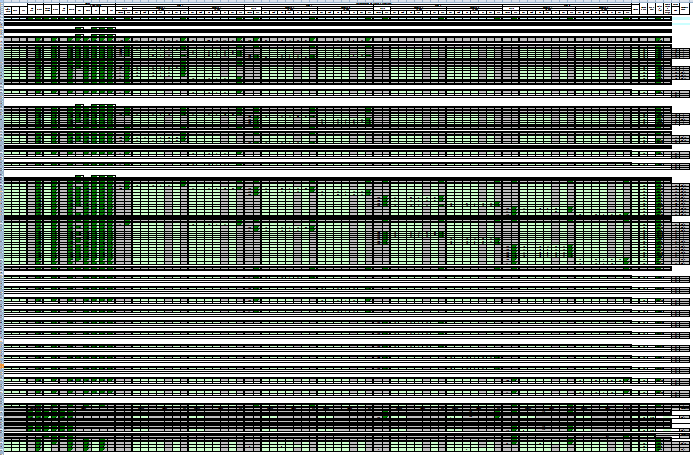 4.3. Аннотации учебных курсов, дисциплин и модулей  Методическое обеспечение ОП включает рабочие программы всех учебных дисциплин как базовой, так и вариативной частей учебного плана, включая дисциплины по выбору студента. В программе каждой дисциплины   сформулированы конечные результаты обучения в органичной увязке с осваиваемыми знаниями, умениями и приобретаемыми компетенциями. Аннотация дисциплины «История»Аннотация дисциплины «Философия»Аннотация дисциплины «Институциональная экономика»Аннотация дисциплины «Иностранный язык»Аннотация дисциплины «Правоведение»Аннотация дисциплины «Экономическая теория»Аннотация дисциплины «Психология менеджмента»Аннотация дисциплины «Основы профессиональной деятельности»Аннотация дисциплины «История менеджмента»Аннотация дисциплины «Социологические исследования в менеджменте»Аннотация дисциплины «Математика 1 (Высшая математика)»Аннотация дисциплины «Математика 2 (Прикладная математика)»Аннотация дисциплины «Методы принятия управленческих решений»Аннотация дисциплины «Статистика»Аннотация дисциплины «Информационные технологии в менеджменте»Аннотация дисциплины «Информатика»Аннотация дисциплины «Основы технологий»Аннотация дисциплины «Энергосбережение и энергоэффективность» Аннотация дисциплины «Безопасность жизнедеятельности»Аннотация дисциплины «Теория менеджмента»Аннотация дисциплины «Учет и анализ»Аннотация дисциплины «Маркетинг»Аннотация дисциплины «Управление человеческими ресурсами»Аннотация дисциплины «Инвестиционный анализ»Аннотация дисциплины «Управление проектами»Аннотация дисциплины «Финансовый менеджмент»Аннотация дисциплины «Корпоративная социальная ответственность»Аннотация дисциплины «Управление изменениями»Аннотация дисциплины «Стратегический менеджмент»Аннотация дисциплины  «Экономика промышленных организаций»Аннотация дисциплины «Формирование цен на промышленную продукцию»Аннотация дисциплины « Организация и управление промышленным  производством»Аннотация дисциплины«Управление конкурентоспособностью  промышленной продукции»Аннотация дисциплины«Экономический анализ деятельности промышленной организации»Аннотация дисциплины«Управление промышленными  организациями»Аннотация дисциплины	«Операционный менеджмент»Аннотация дисциплины «Прогнозирование и планирование деятельности промышленных организаций»Аннотация дисциплины «Основы предпринимательства»Аннотация дисциплины«Управление рисками промышленных организаций»Аннотация дисциплины «Инновационный менеджмент»Аннотация дисциплины«Управление экономической безопасностью промышленной организацией»Аннотация дисциплины«Управление качеством в промышленных организациях»4.4. Аннотации всех видов практик и организация научно-исследовательской работы обучающихся.В соответствии с ФГОС ВПО бакалавриата по направлению подготовки «Менеджмент» бакалаврской программы «Менеджмент промышленных организаций» практика является обязательным разделом основной образовательной программы бакалавриата. Она представляет собой вид учебных занятий, непосредственно ориентированных на профессионально-практическую подготовку обучающихся.При реализации данной бакалаврской программы предусматриваются следующие виды практик: учебнаяпроизводственнаяВ программах конкретных видов практик сформулированы  цели, задачи, общекультурные и профессиональные компетенции, практические навыки, приобретаемые обучающимися, формы отчетности  по каждому виду практики и т.д. В  программах  практик предусматривается заключение  договоров о сотрудничестве Государственного университета управления с организациями, которые предусматривают для  ГУУ  обязательства  направлять студентов  (после согласования сроков и численности) в организации для прохождения производственной и иных видов практик с целью приобретения профессиональных умений и навыков по выбранному направлению подготовки, отвечающих требованиям рынка труда,  а на организации  возлагается обязательство принимать бакалавров для прохождения практики и обеспечивать руководство практикой силами ведущих сотрудников организации. Примерами является заключение договоров о сотрудничестве с государственными органами исполнительной власти, регулирующими отношения в промышленности,  и научно-исследовательскими и проектными организациями Аттестация по итогам практики производится в виде защиты обучающимися выполненного индивидуального задания и представления отчета, оформленного в соответствии с установленными требованиями. УЧЕБНАЯ ПРАКТИКАНаправление подготовки 080200-МенеджментПрофиль подготовки Производственный менеджментОП – Менеджмент промышленных организаций Квалификация (степень) выпускника БакалаврФорма обучения - очнаяПРОИЗВОДСТВЕННАЯ ПРАКТИКАНаправление подготовки 380203-МенеджментПрофиль подготовки Производственный менеджментОП – Менеджмент промышленных организацийКвалификация (степень) выпускникаБакалаврФорма обучения - очная1.Цели производственной практикиПроизводственная практика - самостоятельная работа студента под руководством преподавателя выпускающей кафедры и специалиста или руководителя соответствующего подразделения базы практики. Целями практики являются: 1. закрепление и углубление знаний, полученных студентами в процессе теоретического обучения; 2. ознакомление студентов с управленческими аспектами деятельности организацией; 3. приобретение необходимых умений и навыков самостоятельно решать управленческие задачи организационно и методического плана в условиях функционирующих организаций; 4. развитие способностей по анализу социально-значимых проблем и процессов; 5. приобретение навыков делового общения посредством публичных выступлений, презентаций, переговоров, проведения совещаний, деловой переписки, электронных коммуникаций и т.д. 6. сбор материалов для выполнения заданий по профильным дисциплинам.2. Задачи производственной практики1. Изучение выпускаемой организацией продукции, оказываемых услуг, выполняемых работ; учредительных и правоустанавливающих документов организации; используемых технологий, особенностей организации труда рабочих, управленцев, специалистов, применяемых технических средствах, программных продуктов. 2. Сбор и обработка информации, полученной в экономических и финансовых службах предприятия, необходимой для написания отчета по практике; выработка умения обобщать и перерабатывать информацию, полученную в функциональных и линейных службах организации. 3. Углубление и дальнейшее закрепление теоретических знаний, а также приобретение необходимых умений и навыков самостоятельной оценки реальных ситуаций, складывающихся в организации и выработки эффективных управленческих решений. 4. Применение знаний студента в области управленческой деятельности организации, полученных им в ходе обучения в университете, на практике. 5. Обогащение багажа знаний студента информацией практического характера, закрепление уже имеющихся у студента знаний в области управления организацией, менеджмента различных сфер и приобретение практических навыков решения актуальных организационных и управленческих задач. Для получения управленческих навыков необходимо: 1. Ознакомиться с управленческой предпринимательской (коммерческой) деятельностью, направленной на удовлетворение нужд потребителей и получение прибыли за счет стабильного функционирования, поддержания деловой репутации, в соответствии с предоставленными полномочиями и выделенными ресурсами; 2. Изучить механизмы контроля за разработкой и реализацией бизнес-планов и коммерческих договоров, заключаемых соглашений и контрактов, познакомиться с методиками оценки степени возможных рисков; 3. Рассмотреть, как анализируются и решаются организационно-технические, экономические, кадровые и социально-психологические проблемы в целях стимулирования развития организации: увеличения объема выпуска и сбыта продукции, повышения качества и конкурентоспособности товаров и услуг, экономного и эффективного использования материальных, финансовых и трудовых ресурсов, интеграции организации в социальные процессы, протекающие в ее внешнем окружении; 4. Познакомиться, как осуществляется подбор и расстановка кадров, выполняется мотивация их профессионального развития, оценка и стимулирование качества труда; 3.  Место производственной практики в структуре ООП бакалавриатаПроизводственная практика проводится после изучения студентами дисциплин гуманитарного, социального и экономического цикла, цикла математического и естественнонаучного, а также дисциплин профессионального цикла.  Для прохождения производственной практики студенты должны приобрести компетенции по следующим дисциплинам: теория менеджмента; маркетинг; учет и анализ; финансовый менеджмент; управление человеческими ресурсами; стратегический менеджмент; управление изменениями; инвестиционный анализ, управленческие решения, экономика промышленных организаций, управление промышленными организациями, операционный менеджмент, управление рисками промышленных организаций и др.4. Формы проведения производственной практикиПроизводственная практика как составная часть учебного процесса тесно связана с теоретическим обучением студентов. Выделяются следующие формы производственной практики:а) общая для всех студентов;б) индивидуальная 5. Место и время проведения производственной практикиПрактика проводится на 3 курсе в 6 семестре. В качестве баз проведения производственной практики предлагаются крупные промышленные организации, НПП, НИИ, консалтинговые и инжиниринговые организации, государственные органы исполнительной власти.. При прохождении практики студенты могут работать в качестве дублера специалиста  того или иного структурного подразделения организации, НИИ и т.д.Студенты проходят практику на рабочих местах в соответствии с установленным календарным графиком.  6. Компетенции обучающегося, формируемые в результате прохождения производственной практикиВ результате прохождения производственной практики обучающийся должен приобрести следующие практические навыки, умения, универсальные и профессиональные компетенции:- умение применять основные методы финансового менеджмента для оценки активов, управления оборотным капиталом, принятия инвестиционных решений, решений по финансированию, формированию дивидендной политики и структуры капитала, в том числе, при принятии решений, связанных с операциями на мировых рынках в условиях глобализации (ПК-4);-способность анализировать взаимосвязи между функциональными стратегиями компаний с целью подготовки сбалансированных управленческих решений (ПК-5);-способен оценивать условия и последствия принимаемых организационно-управленческих решений (ПК-8);-владение навыками оценки инвестиционных проектов, финансового планирования и прогнозирования с учетом роли финансовых рынков и институтов (ПК-12);-способен проводить анализ операционной деятельности организации и использовать его результаты для подготовки управленческих решений (ПК-47);-способен разрабатывать бизнес-планы создания и развития новых организаций (ПК-49).7. Структура и содержание производственной практикиОбщая трудоемкость практики составляет 6  зачетных единиц  216 часовСтуденты на каждом рабочем месте подчиняются непосредственному руководителю соответствующего подразделения и выполняют его указания и поручения.На предприятии (в организации) должно быть обеспечено прохождение студентами инструктажа по технике безопасности, ознакомление студентов с правилами внутреннего распорядка, порядком посещения подразделения предприятия и изучения материалов и документов.В соответствии с программой практики и потребностями предприятия руководитель студента-практиканта от подразделения предприятия определяет основные направления работы: оказывает помощь в сборе необходимых материалов и проведении исследований, связанных с производственно-экономической деятельностью  предприятия; дает заключение об итогах прохождения практики в дневнике студента и соответствующую  оценку.Учебно-методическое обеспечение самостоятельной работы студентов на производственной практикеМетодические указания по проведению самостоятельной работы студентов определяются  руководителями практики в зависимости от условий и особенностей деятельности организации.Программой производственной практики предусматривается при разработке индивидуальных заданий соблюдение следующих требований:учет уровня теоретической подготовки студента по специальным и общенаучным дисциплинам к моменту проведения практики;последовательное усложнение и конкретизация задания;доступность и практическая возможность сбора исходных данных.В качестве индивидуальных заданий студентам при прохождении производственной практики могут быть определены:анализ системы управления промышленной компанией;анализ инвестиционных программ промышленных компаниий;анализ и формирование ключевых и оценочных показателей эффективности промышленной компании;оценка стратегий развития промышленной компанией;   разделения труда, форм кооперации, характера взаимодействия функциональных подразделений промышленной компании;анализ организационных параметров системы управления и соответствия управляющей и управляемой подсистем;анализ и разработка предложений по совершенствованию организационной структуры аппарата управления;анализ и разработка предложений по совершенствованию реализации функций аппарата управления в целом, в подразделении, отделе;анализ и разработка предложений по совершенствованию информационного обеспечения управления промышленной компанией. 10. Формы промежуточной аттестации (по итогам производственной практики) Организация защиты результатов практики: 1. Руководители практики от кафедры обеспечивают в согласованные с учебным отделом и выпускающей кафедрой организацию защиты практики в форме зачета. По итогам практики выставляются оценки, о чем делаются соответствующие записи в зачетной ведомости, зачетной книжке и в учебной карточке студента. 2. При защите практики учитывается объем выполнения программы практики, правильность оформления документов, содержание характеристики-отзыва, правильность ответов на заданные руководителем практики вопросы, умение анализировать документы, приложенные к отчету. Критерии оценки практики студентов: – уровень квалифицированности собранного материала в соответствии с программой практики и индивидуальными заданиями; – умение профессионально и грамотно отвечать на вопросы по исполнению должностных обязанностей и знанию нормативных актов, регламентирующих деятельность организации, где проходила практика; – содержание характеристики-отзыва организации – места прохождения практики. 4.5 Аннотация программы научно-исследовательской работы обучающихсяВо время прохождения  практики студентом проводится научно-исследовательская работа. Задание по НИРС может выполняться индивидуально или группой студентов (до 4 человек) в зависимости от масштабности исследовательской темы.Программа научно-исследовательской работыВ соответствии с ФГОС ВПО бакалавриата по направлению подготовки «Менеджмент» научно-исследовательская работа обучающихся является обязательным разделом основной образовательной программы бакалавриата и направлена на формирование общекультурных и профессиональных компетенций.   НАУЧНО-ИССЛЕДОВАТЕЛЬСКАЯ РАБОТАНаправление подготовки 380302-МенеджментПрофиль подготовки Производственный менеджментОП – Менеджмент промышленных орагнизацийКвалификация (степень) выпускникаБакалаврФорма обучения – очная1. Цели научно-исследовательской работыОсновной целью научно-исследовательской работы является подготовка системно и широко мыслящего интеллектуала, владеющего основами теории науки и творческой деятельности; имеющего практические навыки сбора, обработки и анализа данных, результатов научных экспериментов; способного к самостоятельной генерации идей; обладающего склонностями и способностями к научным сообщениям и прогнозам, в сочетании с фундаментальной профессионализацией по избранной специальности.Целями научно-исследовательской работы являются:формирование навыков творческого профессионального мышления путём овладения научными методами познания и исследования;обеспечение единства образовательного (учебного и воспитательного), научного и практического процессов;создание и развитие условий (правовых, экономических, организационных, ресурсных и т.д.), обеспечивающих возможность для каждого студента реализовывать свое право на творческое развитие личности, участие в научных исследованиях и научно-техническом творчестве - полноценное, равное и доступное для каждого в соответствии с его потребностями, целевыми установками и способностями. 2. Задачи научно-исследовательской работы Поскольку формами мышления, используемыми в процессе обучения, приобретения новых знаний и проведении научных исследований, являются понятия, суждения, умозаключения, а операциями – анализ, синтез, сравнение, классификация, систематизация и обобщение, то достижение целей работы, указанных в п.1., осуществляется путём решения следующих задач: ознакомление с заданиями на научно-исследовательскую практику, выдаваемыми изначально руководителем работы, как правило, в общей форме;поиск и изучение информации из всевозможных источников (литература, периодика, конференции, Интернет и экспедиционные материалы) о предметной области, о существующих методах, подходах и классификациях;всесторонний анализ собранной информации с целью дальнейшей работы с материалом.овладение методами анализа, сравнения, классификации, систематизации и обобщения;установление тесных связей интересов студента с научно-образовательным направлением кафедры, укрепление его творческих контактов с преподавателем в процессе обучения.3. Место работы в структуре программы Научно-исследовательская работа базируется на освоении всего спектра знаний по дисциплинам "Теория организации", "Маркетинг", "Стратегический менеджмент" “Управленческие решения”,  “Операционный менеджмент” и др. поскольку в данных курсах последовательно и целостно рассматривается система профессиональных знаний, которые затем обучающийся углубляет, проходя обучение по более узко специализированным дисциплинам.      4. Формы проведения научно-исследовательской работыРабота предусматривает изучение студентами методологии исследовательской работы (теоретическая часть), закрепление знаний и навыков самостоятельного проведения этапов исследования (практическая часть), предусматривающих:вариантное проектирование (сопоставление различных вариантов с целью нахождения оптимального решения); теоретическое / методологическое исследование; экспериментальное исследование; составление и отладку программ, реализующих модели различных объектов, выполнение расчетов на ПК и т.д.; аналитический (реферативный) обзор с включением самостоятельных переводов научной литературы; оценку инновационности разработки. Для этого предусматривается:работа с библиотечными фондами и каталогами, включающая подбор литературы в соответствии с темой научного исследования по ключевым словам, году издания, типу изданий (научные, научно-популярные, справочные и пр.);работа с архивами и музейными хранилищами, включающая выбор из множества документов и артефактов тех, которые представляют научно-исследовательский интерес по проблемам управления человеческими ресурсами, систематизация этого материала с использованием логико-лингвистического, структурно-логического и классификационного принципов; работа с электронными библиотеками и ресурсами глобальной информационной системы Интернет;участие в научно-исследовательской работе кафедры по госбюджетным фундаментальным и прикладным НИР, по грантам и др. Научно-исследовательским проектам с целью сбора и описания соответствующего материала;самостоятельная информационно-аналитическая работа с источниками информации и научно-исследовательская работа по реализации технологии научного исследования, сбору фактического материала, подготовке  и проведению экспериментов, оформлению и оценке результатов научных  исследований5. Место и время проведения научно-исследовательской работыНаучно-исследовательская работа обучающихся проводится непосредственно в Государственном университете управления либо в организациях-партнерах. Научно-исследовательская работа проходит  в течение всего периода обучения.6. Компетенции обучающегося, формируемые в результате прохождения научно-исследовательской работы.В результате прохождения данной работы обучающийся должен приобрести следующие практические навыки, умения, общекультурные (универсальные) и профессиональные компетенции:развитие умения нестандартно мыслить (находить множество разных вариантов решения при одних и тех же условиях; находить непротиворечивые решения противоречивых ситуаций) и применять знания на практике; выработка умения реализации технологии научного исследования, умения готовить  и ставить эксперимент, оформлять и оценивать результаты научных  исследований;выработка навыков библиографической работы, самостоятельной работы с книгой и другими источниками информации;воспитание чувства ответственности за научную полноценность исследования, его достоверность, содержательность и практическую полезность.умение определять проблему;навыки формулировки задач и гипотезы исследования;умение формировать план исследования;навыки ведения библиографической работы с привлечением современных информационных технологий;знания о методах проведения научных исследований, умение модифировать существующие и разрабатывать новые методы, исходя из задач конкретного исследования;навыки обработки полученных результатов, их анализа и осмысления с учетом имеющихся литературных данных;умение представлять итоги проделанной работы в виде отчетов, рефератов, статей, оформленных в соответствии с имеющимися требованиями, с привлечением современных средств редактирования и печати.Раздел 5. Ресурсное обеспечение ОП бакалавриата по профилю «Менеджмент организации» направления подготовки «Менеджмент».5.1 Кадровое обеспечениеВыпускающей кафедрой по образовательной программе  «Менеджмент промышленных организаций» является кафедра управления организацией в машиностроении.Штатная численность профессорско-преподавательского состава кафедры составляет 14 чел. Из них: – докторов наук – 3 чел. (21,4 %), из них: 3 д.э.н; должность профессора – 4 чел. (28,5%); - кандидатов наук –8 чел. (57,2%); кандидатов наук, доцентов – 6 чел. (42,8 %); ); преподаватели б/степени – 1 чел., ассистент – 1 чел. (7 %). Таким образом, число преподавателей, имеющих ученые степени докторов и кандидатов наук, составляет 78,6 %.Таблица 1Качественный состав ППСКроме штатных сотрудников к образовательному процессу привлекаются преподаватели на условиях Договоров ГПХ. 5.2.Материально-техническое обеспечениеОбразовательный процесс в вузе организован в зданиях и помещениях с учебно-лабораторной площадью 71845,90 м2, предоставленной ГУУ в оперативное управление (свидетельство о внесении в реестр федерального имущества от 20.03.2002 г. № 008329, реестровый № 07700098, выданное Территориальным управлением Министерства имущественных отношений Российской Федерации «Агентство федерального имущества по городу Москве»; выписка из реестра федерального имущества по состоянию на 08.09.2005 г., закреплённого на праве оперативного управления за государственным образовательным учреждением высшего профессионального образования «Государственный университет управления», выданная Территориальным управлением Федерального агентства по управлению федеральным имуществом по городу Москве 20.03.2002 г., реестровый № 07700098).Образовательный процесс организован в 2 смены.В составе используемых помещений имеются 53 поточные лекционные аудитории, 80 аудиторий для практических и семинарских занятий, 27 специализированных кабинетов и лабораторий, 35 компьютерных классов, библиотека с читальными залами на 340 посадочных мест, актовый зал, крытый спортивный комплекс и стадион, административные и служебные помещения. Общая площадь зданий, находящихся в оперативном управлении вуза составляет 124339,10 м2.Университет располагает современной социальной инфраструктурой. Иногородние студенты обеспечены общежитием на 83,7%. В университетском городке 2 общежития (общей площадью 36983,60 м2 на 1656 спальных мест) для студентов и аспирантов, в том числе имеются места для проживания семейных пар.Питание студентов организовано в учебных корпусах и общежитиях, столовой, залах быстрого обслуживания. Общее количество посадочных мест – 1088. Студенческая столовая оборудована 800 посадочными местами. Количество посадочных мест в кафе и 7 буфетах - 208, в том числе в общежитии (корпус № 12) – 36 посадочных мест. Медицинское обслуживание студентов осуществляется городской поликлиникой № 167 (Юго-Восточного административного округа г. Москвы).В университете имеется Центр учебно-воспитательных программ площадью 3605,0 м2 , актовый зал на 800 посадочных мест и музей площадью 441,0 м2. На их базе организуются досуговые мероприятия для студентов. В вузе функционирует 22 творческих коллектива, объединяющих более 1500 чел. Среди них студии бальных и спортивных танцев, команда КВН, изостудия, хоровая студия и другие. В распоряжении студентов спортивная база университета, включающая крытый спорткомплекс площадью 4849,4 м2 с 3 игровыми и 2 тренажерными залами, а также футбольное поле и многофункциональная (хоккейная, футбольная, волейбольная и баскетбольная) площадка с искусственным покрытием. В университете организованы 35 компьютерных класса, в учебном процессе используются 2320 персональных компьютеров. К общеуниверситетской сети, имеющей выход в Интернет, подключены 2230 персональных компьютера. В вузе для хранения и представления доступа к учебной информации используется 14 серверов.Учебно-научные помещения и лаборатории в достаточной мере оснащены приборами и оборудованием естественнонаучного, общепрофессионального и специального назначения.Кафедра управления организацией в машиностроении, реализующая программу «Менеджмент промышленных организацией», осуществляет обучение студентов бакалаврских программ института в 6 оборудованных компьютерных классах (ЛК-301, ЛК-302, ЛК-408, ЛК-416, ЛК-418, ЛК-513). Всего в представленных аудиториях имеются персональные компьютеры, каждый из которых подключен к сети Интернет. Каждый компьютерный класс оборудован мультимедиапроектором, активно использующемся в учебном процессе. ЛК-408 дополнительно оснащена телевизором.В целом наличие материально-технической базы достаточно для качественной подготовки бакалавров.5.3.Информационно-библиотечное обеспечениеВ соответствии с ФГОС основная образовательная программа обеспечивается учебно-методической документацией и материалами по всем учебным дисциплинам  основной образовательной программы.   Основная и дополнительная учебная и учебно-методическая литература представлена на должном уровне. 100% основной учебной и учебно-методической литературы рекомендованной в качестве обязательной по циклам отвечает требованиям новизны и имеется в библиотеке. В учебном процессе используются оригинальные источники – учебники и Интернет информация профессиональных сайтов.Обеспеченность учебно-методическими и информационными ресурсами удовлетворяет требованиям  ФГОС ВПО:содержание каждой из учебных дисциплин представлено в сети интернет по адресу: www.guu.ru;каждый обучающийся обеспечен доступом к электронной библиотечной системе, содержащей издания по основным изучаемым дисциплинам и сформированной по согласованию с правообладателями учебной и учебно-методической литературы; обеспечивается возможность осуществления одновременного индивидуального доступа к такой системе не менее чем для 25 процентов обучающихся;библиотечный фонд укомплектован печатными и\или электронными изданиями основной учебной литературы по дисциплинам базовой части всех циклов, изданными за последние 10 лет (для дисциплин базой части гуманитарного, социального и экономического цикла за последние 5 лет), из расчета не менее 25 экземпляров таких изданий на каждых 100 обучающихся;фонд дополнительной литературы помимо учебной включает официальные, справочно-библиографические и специализированные периодические издания в расчете 1-2 экземпляра на каждые 100 обучающихся;обеспечен доступ к современным профессиональным базам данных, информационным, справочным и поисковым системам.Библиотека ГОУ ВПО «Государственный университет управления» обеспечивает широкий доступ обучающихся к отечественным и зарубежным газетам, журналам и изданиям научно-технический информации (НТИ), обзор которых представлен в табл.1.Таблица 2 – Обзор подписки библиотеки университета на газеты, журналы и издания научно-технической информацииВ библиотеке университета обеспечен доступ к следующим отечественным изданиям научно-технической информации: «Аналитические обзоры по основным направлениям развития высшего образования»;«Вестник деловой и коммерческой информации»;«Государство и право»;«Информация руководителю»;«История»«Культурология»«Науковедение»;«Организация управления»;«Проблемы безопасности в чрезвычайных ситуациях»;«Риск и безопасность»;«Социология»;«Федеральные и региональные программы России»;«Философия и социология»;«Цветная металлургия»;«Черная металлургия. Бюллетень научно-технической и экономической информации»;«Экономическая экспертиза»;«Менеджмент»;«Менеджмент в России и за рубежом»; «Проблемы теории и практики управления»;«Российский журнал менеджмента»;«Управление персоналом»;«Управление развитием персонала»;«Управление риском»;«Экономика промышленности»;«Экономическая наука современной России».Каждому обучающемуся в библиотеке университета обеспечен доступ к следующим зарубежным журналам: 1. Accounting, Auditing & Accountability Journal2. Asia Pacific Journal of Marketing and Logistics3. Balance Sheet4. Benchmarking: An International Journal5. Business Process Management Journal6. Campus-Wide Information Systems7. Corporate Communications: An International Journal8. Cross Cultural Management: An International Journal9. Development and Learning in Organizations10. European Business Review11. European Journal of Innovation Management12. Industrial Management & Data Systems13. Information Management & Computer Security14. Integrated Manufacturing SystemsInternational Journal of Operations & Production15. Management International Journal of Physical Distribution &16. Logistics ManagementInternational Journal of Productivity and Performance17. Management18. International Journal of Service Industry Management19. Internet Research20. Journal of Economic Studies21. Journal of Enterprise Information Management22. Journal of Intellectual Capital23. Journal of Knowledge Management24. Journal of Management Development25. Journal of Manufacturing Technology Management26. Journal of Product & Brand Management27. Journal of Property Finance28. Journal of Quality in Maintenance Engineering29. Journal of Small Business and Enterprise Development30. Management DecisionОбучающиеся имеют возможность оперативного обмена информацией с рядом отечественных и зарубежных вузов, предприятий и организаций с соблюдением требований законодательства Российской Федерации об интеллектуальной собственности и международных договоров Российской Федерации в области интеллектуальной собственности. Для обучающихся обеспечен доступ к современным отечественным профессиональным базам данных, информационным справочным и поисковым системам «Консультант Плюс», «Гарант», «Экономика. Социология. Менеджмент. Образовательный портал», «Российский ресурсный центр учебных кейсов», а также к электронно-библиотечным системам и полнотекстовым зарубежным базам данных. Электронно-библиотечные системы:1.ЭБС book.ru;2.ЭБС znanium.com;3.Университетская библиотека онлайн4.РуконтЭлектронные библиотеки и базы данных:1.Электронная библиотека диссертаций Российской государственной библиотеки;2. «Деловая онлайн библиотека».3. «Электронная библиотека «GrebennikON» (журналы);4. «Полпред. Справочники;5. «Универсальные базы данных»: «Издания по общественным и гуманитарным наукам», «Центральные газеты».Зарубежные базы данных:Emerald;EBSCO;ProQuest:ABI / Inform GlobalВ библиотеке ГУУ, медиатеке и на кафедре «Управление организацией в машиностроении»  в достаточном количестве имеются необходимые периодические издания по бакалаврской программе экономика и управление в энергетике. В их состав входят: 1. Общеполитические и общественные издания: «Российская газета», «Независимая газета», «Известия», «Коммерсантъ», «Московская правда», «Комсомольсквая правда», «Ведомости», «РБК – daily» и  другие.2. Популярная деловая пресса: «Власть», «Русский репортер», «Огонек», «Россия в глобальной политике», «Итоги», «Секрет фирмы», «Деньги», «Финансовая газета», «Карьера», «Эксперт», « Профиль», «Управление компанией», « Свой бизнес», «Деловые люди», «Компания» и многие другие.3. Профессиональные периодические издания «Российский экономический журнал»,  «Вестник университета (государственный университет управления)», «Маркетинг», , «Экология и промышленность России» и другие. Полный перечень периодических изданий представлен в электронном каталоге библиотеки ГУУ (http://library.guu.ru/journal_newspaper.html) По всем  дисциплинам обеспеченность литературой соответствует нормативу.Степень новизны учебной литературы по циклам и дисциплинам  соответствует требованиям. Это подтверждается комплектом карт обеспеченности дисциплин бакалаврской программы. Библиотека ГУУ располагает достаточной площадью читальных залов и количеством мест в них для полного обеспечения самостоятельной работы бакалавров.  Созданы необходимые условия для самостоятельной работы в читальном зале и библиотеке, оснащенных электронным каталогом и доступом в Интернет. Для бакалаврской программы «Менеджмент промышленных организаций» подготовлены программы следующих учебных дисциплин:Карта обеспеченности учебной дисциплины учебной и учебно-методической литературойНАПРАВЛЕНИЕ ПОДГОТОВКИ 080200 – «МЕНЕДЖМЕНТ»Направление подготовки: 080200  МенеджментПрофиль подготовки: Производственный менеджментОбразовательная программа Менеджмент промышленных организацийРаздел 6. Нормативно-методическое обеспечение системы оценки качества освоения обучающимися ОП.Содержание, организация текущей и промежуточной аттестации обучающихся по дисциплинам (модулям). Характеристика фондов оценочных средств для проведения текущей и промежуточной аттестации.Качество освоения образовательных программ в ВУЗе оценивается путем текущего контроля успеваемости и промежуточной аттестации. В соответствии с требованиями ФГОС по направлению подготовки «Менеджмент» для аттестации обучающихся на соответствие их персональных достижений поэтапным требованиям соответствующей ОП созданы фонды оценочных средств для проведения текущего контроля успеваемости и промежуточной аттестации.  Формы контроля, примеры тестов, домашних заданий, тематика деловых (ролевых) игр, кейсов, рефератов, групповых дискуссий и т.д. приводятся в рабочих программах учебных дисциплин, которые являются составной частью методического обеспечения ОП. Кроме этого в рабочих программах дисциплин приводится соответствие тем учебной дисциплины и мероприятий текущего и промежуточного контроля знаний студентов магистерской программы, в том числе проводимых в интерактивной форме.Целью текущего контроля успеваемости и промежуточной аттестации является оценка качества освоения обучающимися учебных дисциплин основных образовательных программ в течение всего периода обучения, приобретения и развития навыков самостоятельной работы и повышения академической активности обучающихся. Преподаватель, осуществляющий текущий контроль успеваемости и промежуточную аттестацию, обязан на первом занятии довести до сведения обучающихся правила и порядок проведения текущего контроля успеваемости и промежуточной аттестации. Текущий контроль успеваемости обучающихсяОсновной задачей текущего контроля успеваемости является повышение мотивации обучающихся к регулярной учебной работе, самостоятельной работе, углублению знаний и приобретению практических навыков.Виды и примерные сроки проведения текущего контроля успеваемости обучающихся устанавливаются рабочей программой дисциплины в соответствии с календарным графиком планирования учебного процесса. В начале семестра преподавателем может проводиться входной контроль остаточных знаний обучающихся, приобретенных на предшествующем этапе обучения и необходимых для успешного овладения дисциплиной в установленные сроки. Текущий контроль успеваемости и промежуточная аттестация имеют следующую трехуровневую схему контроля в каждом семестре: 1-й уровень – текущий контроль успеваемости во время аудиторных занятий всех видов и на консультациях при выполнении графика самостоятельной работы обучающихся (ГСР).  Текущий контроль знаний студентов имеет многообразные формы:  устный опрос;  письменные домашние задания;  доклады по отдельным темам изучаемых дисциплин;  защита рефератов;  деловые игры и т.д.2-й уровень – текущий контроль успеваемости в виде контрольной аттестации в соответствии с календарным графиком планирования учебного процесса. Проводится в форме письменных контрольных работ или контрольного тестирования.3-й уровень – промежуточная аттестация, которая осуществляется в форме:  защиты курсовых работ;   домашних заданий (семестровых работ);  зачетов (в том числе в виде тестов);   экзаменов (в том числе в виде тестов).В случае неудовлетворительной оценки при текущем контроле успеваемости любого уровня обучающийся имеет право на повторные вторую и третью попытки. Характеристика видов активных и интерактивных форм обучения, применяющихся при реализации ОП.В рамках учебного процесса кафедра управления организацией в машиностроении широко использует  в учебном процессе активные и интерактивные формы проведения занятий (компьютерных симуляций, деловых и ролевых игр, разбора конкретных ситуаций) в сочетании с внеаудиторной работой с целью формирования и развития профессиональных навыков обучающихся. В рамках учебных курсов предусмотрены встречи с представителями российских и зарубежных компаний, государственных и общественных организаций, мастер-классы экспертов и специалистов.В настоящее время основные инновации в сфере образования связаны с применением интерактивных технологий обучения. Суть интерактивного обучения состоит в том, что учебный процесс организован таким образом, что обучающиеся оказываются вовлеченными в процесс освоения новых знаний, а совместная деятельность обучаемых в процессе познания и освоения учебного материала дает возможность каждому вносить в этот процесс индивидуальный вклад.Для проведения интерактивных занятий используются специализированные аудитории Центра деловых игр, оснащенные мультимедийным и игровым оборудованием. Интерактивные методы основаны на принципах взаимодействия, активности обучаемых, опоре на групповой опыт, обязательной обратной связи.  Их использование позволяет создать такую среду образовательного общения, которая характеризуется открытостью, взаимодействием участников, равенством их аргументов, накоплением совместного знания, возможность взаимной оценки и контроля.При изучении дисциплин образовательной программы широко используются различные виды активного и интерактивного обучения:метод учебной дискуссии; метод конкретных ситуаций (кейс-метод); метод мозговой атаки (штурма); метод круглого стола; деловые и ролевые игры; При изучении дисциплин образовательной программы широко используются и различные виды игрового имитационного моделирования Деловые игры как средство моделирования разнообразных видов профессиональной деятельности. Деловая игра имитирует различные аспекты человеческой активности и социального взаимодействия, является методом эффективного обучения, поскольку снимает противоречия между абстрактным характером учебного предмета и реальным характером профессиональной деятельности.Деловые игры позволяют найти решение сложных проблем путем применения специальных правил обсуждения, стимулирования творческой активности участников. Применение деловых игр позволяет определить: наличие тактического и (или) стратегического мышления; способность анализировать собственные возможности и выстраивать соответствующую линию поведения; способность прогнозировать развитие процессов; способность анализировать возможности и мотивы других людей и влиять на их поведение и др.Государственная итоговая аттестация выпускника ОП.Государственная итоговая аттестация выпускника Университета является обязательной и осуществляется после освоения ОП в полном объеме. Для подготовки бакалавров государственная итоговая аттестация включает государственный экзамен и защиту выпускной квалификационной работы (ВКР).Характеристика итогового государственного экзамена.  Требования о порядке подготовки и сдачи итогового государственного экзаменаГосударственный экзамен по направлению подготовки по направлению Менеджмент 380302 основной образовательной программы «Менеджмент промышленных организаций»  является одним из заключительных этапов подготовки бакалавров, проводится согласно графику учебного процесса после преддипломной практики.Программа итогового государственного экзамена по направлению подготовки Менеджмент 380302 основной образовательной программы «Менеджмент промышленных организаций» должна включать ключевые и практически значимые вопросы по дисциплинам Профессионального цикла Б3. Программа наряду с требованиями к содержанию отдельных дисциплин должна учитывать общие требования к выпускнику, предусмотренные Государственным образовательным стандартом высшего профессионального образования по направлению подготовки Менеджмент 380302.К итоговому государственному экзамену допускаются лица, завершившие полный курс обучения, по основной образовательной программе и успешно прошедшие все предшествующие аттестационные испытания, предусмотренные учебным планом на момент проведения экзамена.На итоговом государственном экзамене бакалавр должен четко и ясно формулировать ответ на вопрос билета; ответ необходимо проиллюстрировать конкретной практической информацией.Бакалавр-выпускник должен глубоко разбираться во всем круге вопросов получаемой по направлению подготовки Менеджмент 380302 основной образовательной программы «Менеджмент промышленных организаций». Результат итогового государственного экзамена определяется дифференцированно оценками «отлично», «хорошо», «удовлетворительно», «неудовлетворительно», которые объявляются в тот же день после оформления в установленном порядке протоколов заседаний аттестационной комиссии.Бакалавр, не сдавший итоговый государственный экзамен по направлению подготовки Менеджмент 380302 основной образовательной программы «Менеджмент промышленных организаций», допускается к нему повторно один раз и не ранее, чем через три месяца. Срок повторной сдачи устанавливает ректор университета по согласованию с председателем ГЭК в период очередной сессии ГЭК. Студент, имеющий неудовлетворительную оценку по итоговому государственному экзамену, не допускается к следующему виду аттестационных испытаний - защите дипломного проекта.Результаты итогового государственного экзамена по направлению подготовки Менеджмент 380302 основной образовательной программы «Менеджмент промышленных организаций» вносятся в зачетную книжку студента и заверяются подписями всех членов экзаменационной комиссии, присутствующих на заседании. Процедура проведения государственного экзаменаЭкзамен проводится в аудитории, которая заранее определяется Учебным отделом и готовится сотрудниками кафедры. В ней оборудуются места для экзаменационной комиссии, секретаря комиссии и индивидуальные места для студентов.Обеспечение ГЭКК началу экзамена в аудитории должны быть подготовлены:Приказ о составе государственной экзаменационной комиссии;Методические указания по проведению итогового  государственного экзамена;Программа сдачи итогового  государственного экзамена;Экзаменационные билеты в запечатанном конверте;Сведения о выпускниках, сдающих экзамены, подготовленные в деканате университета;Зачетные книжки;Список студентов, сдающих экзамен;Протоколы сдачи экзамена;Бумага со штампом университета (института) для подготовки к ответу;Зачетно-экзаменационная ведомость для выставления оценок за ответы.Общие положения по проведению экзаменаПри подготовке студентам рекомендуется сделать краткие записи ответов на проштампованных листах. Экзамен проводится в устной форме. Письменные пометки делаются в произвольной форме в необходимом и достаточном объеме. Это может быть развернутый план ответов, статистические данные, точные формулировки нормативных актов, схемы, позволяющие иллюстрировать ответ, и т.п. Записи, сделанные при подготовке к ответу, позволят студенту составить план ответа на вопросы, и, следовательно, полно, логично раскрыть их содержание. В то же время записи не должны быть слишком подробные. В них трудно ориентироваться при ответах, есть опасность упустить главные положения, излишней детализации несущественных аспектов вопроса, затянуть его. В итоге это может привести к снижению уровня ответа и повлиять на его оценку.
Последовательность проведения экзаменаПоследовательность проведения экзамена можно представить в виде трех этапов:Начало экзамена.Заслушивание ответов.Подведение итогов экзамена.Начало экзамена.В день работы ГЭК перед началом экзамена студенты - выпускники приглашаются в аудиторию, где Председатель ГЭК:знакомит присутствующих и экзаменующихся с приказом о создании ГЭК, зачитывает его и представляет экзаменующимся состав ГЭК персонально;вскрывает конверт с экзаменационными билетами, проверяет их количество и раскладывает на специально выделенном для этого столе;дает общие рекомендации экзаменующимся при подготовке ответов и устном изложении вопросов билета, а также при ответах на дополнительные вопросы;студенты учебной группы покидают аудиторию, а оставшиеся студенты в соответствии со списком очередности сдачи экзамена (не более 6 человек) выбирают билеты, называют их номера и занимают свободные индивидуальные места за столами для подготовки ответов.Заслушивание ответов.Студенты, подготовившись к ответу, поочередно занимают место перед комиссией для сдачи экзамена. Для ответа каждому студенту отводится примерно 30 минут.Возможны следующие варианты заслушивания ответов: I вариант. Студент раскрывает содержание одного вопроса билета, и сразу ему предлагают ответить на уточняющие вопросы, затем по второму вопросу и так далее по всему билету.II вариант. Студент отвечает на все вопросы билета, а затем дает ответы членам комиссии на уточняющие, поясняющие и дополняющие вопросы. Как правило, дополнительные вопросы должны быть тесно связаны с основными вопросами билета. Право выбора порядка ответа предоставляется экзаменующемуся студенту. В обоих из этих вариантов комиссия, внимательно слушая экзаменующегося, предоставляет ему возможность дать полный ответ по всем вопросам.В некоторых случаях, по инициативе председателя, его заместителей или членов комиссии ГЭК (или в результате их согласованного решения), ответ студента может быть тактично приостановлен. При этом дается краткое, но убедительное пояснение причины приостановки ответа: ответ явно не по существу вопроса, ответ слишком детализирован, экзаменующийся допускает ошибку в изложении и т.д. Другая причина - когда студент грамотно и полно изложит основное содержание вопроса, но продолжает его развивать. Если ответ остановлен по первой причине, то экзаменующемуся предлагают перестроить содержание излагаемой информации сразу же или после ответа на другие вопросы билета.Заслушивая ответы каждого экзаменующегося, комиссия подводит краткий итог ответа, проставляет соответствующие баллы в зачетно-экзаменационные ведомости, в соответствии с рекомендуемыми критериями.Ответивший студент сдает свои записи по билету и билет секретарю ГЭК.После ответа последнего студента под руководством Председателя ГЭК проводится обсуждение и выставление оценок. По каждому студенту решение о выставляемой оценке должно быть единогласным. Члены комиссии имеют право на особое мнение по оценке ответа отдельных студентов. Оно должно быть мотивировано и записано в протокол.Одновременно формулируется общая оценка уровня теоретических и практических знаний экзаменующихся, выделяются наиболее грамотные компетентные ответы.Оценки по каждому студенту заносятся в протоколы и зачетные книжки, комиссия подписывает эти документы.Подведение итогов сдачи экзамена.Все студенты, сдававшие государственный экзамен, приглашаются в аудиторию, где работает ГЭК.Председатель комиссии подводит итоги сдачи государственного итогового экзамена и сообщает, что в результате обсуждения и совещания оценки выставлены и оглашает их студентам. Отмечает лучших студентов, высказывает общие замечания. Обращается к студентам, нет ли не согласных с решением комиссии ГЭК по выставленным оценкам. В случае устного заявления экзаменующегося о занижении оценки его ответа, с ним проводится собеседование в присутствии всего состава комиссии. Целью такого собеседования является разъяснение качества ответов и обоснование итоговой оценки.Подведение итогов работы ГЭКПодведение итогов работы ГЭК осуществляется в письменном отчете, в котором приводится статистика о количестве студентов, сдававших экзамен, уровне знаний и предложения кафедрам по совершенствованию преподавания отдельных дисциплин.Критерии оценки знаний при сдаче государственного экзаменаКритерии оценок характеризуют уровень теоретических знаний и практических навыков экзаменующегося.Оценка «отлично». Ответы на поставленные вопросы в билете излагаются логично, последовательно и не требуют дополнительных пояснений. Полно раскрываются причинно-следственные связи между явлениями и событиями. Делаются обоснованные выводы. Демонстрируются глубокие знания теоретических основ. Соблюдаются нормы литературной речи. Широко используются новейшие информационные технологии в работе и докладе.Оценка «хорошо». Ответы на поставленные вопросы излагаются систематизировано и последовательно. Базовые теоретические положения используются, но в не полном объеме. Материал излагается уверенно. Раскрыты причинно-следственные связи между явлениями и событиями. Демонстрируется умение анализировать материал, однако не все выводы носят аргументированный и доказательный характер. Соблюдаются нормы литературной речи. Используются новейшие информационные технологии в работе и докладе.Оценка «удовлетворительно». Допускаются нарушения в последовательности изложения. Имеются упоминания об отдельных теоретических основах. Неполно раскрываются причинно-следственные связи между явлениями и событиями. Демонстрируются поверхностные знания вопроса, а имеющиеся практические навыки с трудом позволяют решать конкретные задачи. Имеются затруднения с выводами. Допускаются нарушения норм литературной речи. Отмечается слабое владение новейшими информационными технологиями.Оценка «неудовлетворительно». Материал излагается непоследовательно, сбивчиво, не представляет определенной системы знаний по дисциплине. Не раскрываются причинно-следственные связи между явлениями и событиями. Не проводится анализ. Выводы отсутствуют. Имеются заметные нарушения норм литературной речи.Характеристика выпускной квалификационной работы (ВКР).Содержание ВКР должно быть согласовано с руководителем ВКР и должно, как правило,  включать три  основных  раздела (части): обзорно-постановочную часть, научно-методический  (теоретико-аналитический) раздел и проектную часть. В обзорно-постановочной части работы дается анализ состояния проблемы и краткая характеристика предмета исследования, раскрываются особенности структурной  организации, управления и  реализации  выбранных  для исследования сферы или вида деятельности (бизнеса). К их числу относятся: область деятельности и специфика производства  отрасли, предприятия или компании,  технология производства,  особенности  национального  законодательства  в  области   промышленности, организационная структура управления, система внешних и внутренних организационных  экономических и информационных связей  и  т.д. В научно-методической (теоретико-аналитической) части работы необходимо дать краткий исторический обзор  научной  методологии  решения  выбранной  проблемы исследования, а также  отразить  фактические  достижения  непосредственно  в  этой  области  и  смежных  с  ней  областях,  проанализировать  достоинства  и  недостатки  существующих  методов и моделей решения  задач, аналогичных рассматриваемой  проблеме, выявить и/или  разработать  оригинальные методики и основные  направления  их  совершенствования.Здесь  же  необходимо  выбрать  конкретную  методику  или  разработать  меры  по  ее  совершенствованию  с  обоснованием  "технологии"  автоматизации  расчетов  по  ним  для  получения  в  последующем количественных  параметров   и   оценок  разрабатываемой темы.В проектной части  разрабатывается  реальная экономико-математическая модель конкретной задачи (проблемы), отбираются качественные и количественные факторы, входящие в модель, устанавливаются   необходимые  функциональные  уравнения  и  зависимости и разрабатывается алгоритм решения задачи, по которому составляется программа и производится  расчет. Раздел заканчивается анализом расчетных результатов и экономической оценкой   достоинств  и  преимуществ  разработанного  проекта и разработкой мероприятий  по внедрению проекта.В заключение формулируются общие выводы, оценивается полнота решения поставленной задачи и возможность реализации ее на практике.  Тематика  ВКРПримерная тематика выпускных работ – программы  «Менеджмент промышленных организаций» по направлению «Менеджмент»Оценка эффективности  модернизации и реконструкции промышленных  объектов.Анализ и перспективы развития промышленных  рынков в регионах  России.Совершенствование управления промышленной организациейна  основе экономического анализа хозяйственной деятельности.Совершенствование  организационной структуры и управления   промышленной организацией.Анализ и оценка  финансовой устойчивости  промышленной организацииАнализ эффективности и экономическое обоснование  инвестиционных проектов. Экономические методы управления рисками промышленных организаций. Оценка и повышение эффективности управления персоналом     промыленных организаций.Разработка стратегий, выбор методов и обоснование инвестиционных проектов. Оценка и анализ эффективности, оценка  и управление рисками инвестиционных проектов. Организация и управление закупками в крупных  промышленных организациях. Организация и управление инновационной деятельностью  промышленных организаций.Анализ эффективности и повышение показателей производственно-хозяйственной  деятельности промышленных организаций.Формирование тарифов и цен на промышленную продукцию  .Типовая структура ВКРКаждая ВКР по объему составляет  75 –  100 стр.Типовое содержание ВКР включает в себя: введение,  основное содержание (в соответствии с направленностью ВКР на решение задач выпускной квалификационной работы бакалавра), выводы и рекомендации, обзор литературы по тематике ВКР.Оформление ВКРТребования по оформлению ВКР должны соответствовать «Методическим указания к выполнению выпускной работы». Раздел 7 Другие   нормативно-методические   документы   и   материалы, обеспечивающие качество подготовки обучающихся7.1.Положение  о балльно-рейтинговой  системе  оценивания  обучающихсяВ настоящее время в ГУУ разработано положение, которое определяет подходы к использованию балльно-рейтинговой системы, единые для всех структур, направлений, уровней и специальностей подготовки студентов в ГУУ очной формы обучения. В соответствии с этим положением балльно-рейтинговая система должна стать основным элементом управления учебным процессом и основной целью её введения  является комплексная оценка качества результатов учебной деятельности бакалавров при освоении ООП ВПО по всем программам, реализуемым в ГУУ,  для очной формы обучения.МИНИСТЕРСТВО ОБРАЗОВАНИЯ И НАУКИ РОССИЙСКОЙ ФЕДЕРАЦИИФедеральное государственное бюджетное образовательное учреждениевысшего профессионального образования«Государственный университет управления»ПОЛОЖЕНИЕ О БАЛЛЬНО-РЕЙТИНГОВОЙ СИСТЕМЕ ОЦЕНКИ КАЧЕСТВА ОСВОЕНИЯОСНОВНЫХ ОБРАЗОВАТЕЛЬНЫХ ПРОГРАММ Москва 2013 г.УТВЕРЖДЕНО Утверждено на заседании Ученого совета ГУУПротокол №9 от 28 мая 2013 г.Оглавление1. Перечень сокращений и обозначений, понятийный аппарат	932. Общие положения	953. Нормативные ссылки	984. Назначение и основные реализуемые задачи	995. Правила формирования индивидуальной рейтинговой оценки студента по дисциплине (модулю)	1006. Система формирования балльно-рейтинговой оценки выполнения курсовых работ (проектов)	1047. Оценивание итоговых контрольных мероприятий	1058. Правила формирования семестровой и годовой рейтинговой оценки студента	1109. Правила формирования итоговой рейтинговой оценки студента	11210. Правила формирования групповой рейтинговой оценки	11311. Права и обязанности студента при организации учебного процесса на основе балльно-рейтинговой системы	11312. Порядок допуска к пересдаче зачета/экзамена	11413. Порядок применения балльно-рейтинговой системы	11414. Учетная документация при балльно-рейтинговой системе	11515. Распределение обязанностей и организация учебного процесса при реализации балльно-рейтинговой системы	11616. Порядок внесения изменений и дополнений в настоящее положение	120Приложение №1	122Приложение №2	124Приложение №3	76Приложение №4	77Приложение №5	78Приложение №6	791. Перечень сокращений и обозначений, понятийный аппарат1.1. Сокращения:	1.2. Понятийный аппарат:Аудиторные учебные занятия – занятия, проводимые с потоками и группами студентов по утвержденному расписанию: лекции, семинары, практические занятия, лабораторные работы;Балльно-рейтинговая система оценки – системный накопительный подход к выставлению и интеграции баллов студентам в регламентированной шкале по результатам всех видов учебной деятельности при освоении основных образовательных программ;Весовой коэффициент – коэффициент, на который умножается оценка по отдельному виду учебной деятельности студента (по дисциплине, модулю и т.д.), выбранный в соответствии с трудоемкостью вида и его значимостью для формирования компетенций;Зачетная единица (крéдит) – единица трудоёмкости, введенная для всех видов учебной деятельности студента. Зачетная единица рассчитывается на основе экспертных оценок совокупных трудозатрат студента при изучении стандартной по объему и структуре учебной дисциплины или модуля и выполнения всех остальных видов учебной деятельности, в том числе в процессе контрольных мероприятий, прохождения практик, выполнения курсовых и дипломных работы и др. На период внедрения ФГОС временно в качестве з.е. принимается 36 академических часов трудозатрат студента;Европейская система зачета и накопления кредитов (ЕСЗК - ECTS) (European Credit Transfer System) –европейская система учета трудоемкости учебной работы студентов при освоении образовательной программы или курса. Данная система основана на учете выполнения той необходимой учебной нагрузки, которая достаточна для достижения целей программы обучения. Эти цели определяются в терминах результатов обучения и компетенций, которые должны быть освоены студентами;Итоговая оценка – характеристика общего уровня подготовки студента по данной дисциплине или дисциплинарным (междисциплинарным) модулям, достаточным для освоения данной компетенции;Итоговый междисциплинарный экзамен по направлению (специальности) – форма проведения итоговой государственной аттестации, которая вводится по решению ученых советов учебных заведений и учитывает требования к подготовке выпускника в форме общекультурных и профессиональных компетенций ФГОС ВПО по данному направлению (специальности). К итоговому междисциплинарному экзамену по направлению (специальности) допускаются лица, завершившие полный курс обучения по образовательной программе и успешно прошедшие все предшествующие аттестационные испытания, предусмотренные учебным планом;Итоговое контрольное мероприятие (ИКМ) - форма проведения итоговой аттестации, которая определяет уровень усвоения студентом материала, предусмотренного рабочей программой данной дисциплины. Модуль – совокупность тем, разделов, в том числе междисциплинарного характера, или дисциплин, предназначенная для освоения отдельной компетенции и сопровождаемая промежуточным и итоговым контролем подготовки студентов на выходе;Оценка традиционная – оценка знаний, умений и навыков студента по дисциплине либо по отдельным видам учебной деятельности (практика, курсовой проект и т.д.), полученная с помощью традиционных оценочных средств и представляемая в форме политомических оценочных суждений (отлично, хорошо, удовлетворительно, неудовлетворительно) либо в форме дихотомических суждений (зачтено, не зачтено).Рейтинг-лист – список студентов, составленный по убыванию их рейтинговой оценки и определяющий успешность работы данного студента в сравнении с однокурсниками в рамках одного направления (специальности);Рейтинг студента – место студента в рейтинг-листе, присвоенное в соответствии с балльной интегральной оценкой;Оценка рейтинговая (оценка балльная интегральная) – суммарная оценка результатов всех видов учебной деятельности студента, полученная за определенный период времени и рассчитываемая с учётом относительной трудоёмкости (в з.е.) каждого вида учебной деятельности и его значимости для освоения требований ФГОС; Шкала рейтинговая – числовая ось для упорядочения студентов или групп студентов на основе балльных оценок; Шкала стобалльная – средство для отображения балльных интегральных оценок студентов.2. Общие положения2.1. Настоящее положение определяет подходы к использованию БРС, единые для всех структур, направлений, уровней и специальностей подготовки студентов в ГУУ очной формы обучения.2.2. БРС является одним из основных элементов управления учебным процессом и предназначена для регулярного оценивания качества его результатов. Основной целью введения БРС является комплексная оценка результатов учебной деятельности студентов при освоении ОП ВПО.БРС вводится по всем ОП ВПО, реализуемым в ГУУ, для очной формы обучения.2.3. БРС система позволяет студентам:осознать необходимость систематической работы по выполнению индивидуального учебного плана;своевременно оценить состояние своей работы по изучению дисциплины, выполнению всех видов учебной нагрузки до начала экзаменационной сессии;развивать способности студентов к самооценке, как средству саморазвития и самоконтроля; в течение семестра вносить коррективы в самостоятельную работу.2.4. БРС дает возможность преподавателям:планировать учебный процесс по дисциплине и стимулировать систематическую работу студентов в течение всего учебного семестра;повысить у студентов состязательность в учебе для активизации личностного фактора на основе оценки реального места, занимаемого студентом среди сокурсников в соответствии со своими результатами;своевременно вносить коррективы в организацию учебного процесса используемые методы и средства обучения. 2.5. На уровне всего учебного заведения БРС способствует:совершенствованию системы управления качеством образования на основе упорядочения и расширения возможностей применения различных видов и форм текущего и промежуточного контроля качества процесса и результатов обучения; развитию системы мониторинга качества образования для накапливания и представления всем заинтересованным лицам, в том числе родителям студентов, информации об учебных достижениях студента, группы, потока за любой промежуток времени;включению в Болонский процесс на основе внедрения современных технологий оценивания результатов обучения и требований ФГОС ВПО. 2.6. Оценка качества учебной деятельности каждого студента в БРС является кумулятивной и используется в управлении образовательным процессом. Баллы, характеризующие индивидуальный рейтинг студента, набираются им в течение всего периода обучения за выполнение отдельных видов учебных работ и посещаемость аудиторных занятий. Количество присваиваемых студенту баллов пропорционально трудоемкости и видам учебной нагрузки студента, а также уровню достижения учебных результатов. 2.7. Выделяются следующие основные виды рейтинга: индивидуальный рейтинг студента, групповой рейтинг. 2.7.1. Индивидуальный рейтинг студента определяет его место в группе студентов на основе подсчета:рейтинговой оценки по дисциплине (модулям) (формируется по итогам текущего и итогового контроля по каждой дисциплине);семестровой рейтинговой оценки студента (получается суммированием результатов текущего и итогового контроля по всем дисциплинам, изучаемым в семестре, имеет усредненный характер для снятия зависимости от числа дисциплин, учитывает результаты всех видов учебной деятельности каждого студента при освоении ОП в течение семестра, включая практики, участие в олимпиадах и конкурсах, выполнение исследовательских проектов и т.д.);годичной рейтинговой оценки (сумма рейтинговых оценок по двум семестрам, деленная на два);итоговой рейтинговой оценки студента (формируется по результатам всего периода обучения). Рис.1. Порядок формирования итогового рейтинга студента за весь период обучения, где 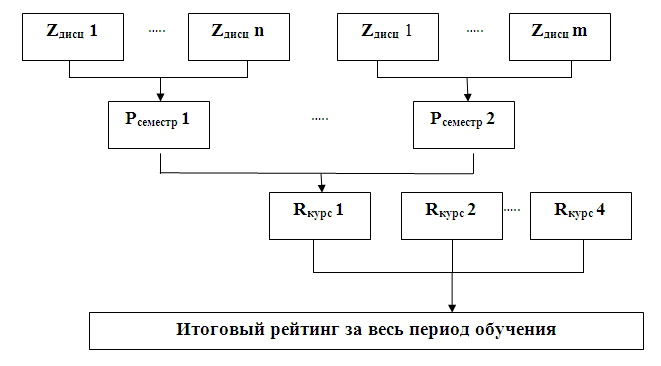 Zдисц 	 - рейтинговая оценка по дисциплине;Pсеместр 	 - семестровая рейтинговая оценка студента;Rкурс 	 - годовая рейтинговая оценка студента.2.7.2. Групповой рейтинг показывает место каждой группы студентов среди других групп по ее результатам освоения ОП за учебный год на основе подсчета усредненной рейтинговой оценки всех студентов группы (для снятия зависимости от размеров группы) и используется управлениями ГУУ для анализа динамики изменения качества образования.2.8. Организация учебного процесса на основе БРС требует:сопряжения с ЕСЗК; личного участия каждого студента в формировании своего индивидуального учебного плана на основе свободы выбора дисциплин (модулей) из числа тех, которые регламентированы  учебным планом для выбора;вовлечение в учебный процесс кураторов, помогающих студентам в формировании индивидуального учебного плана и образовательной траектории;полной обеспеченности учебного процесса всеми необходимыми методическими и учебными материалами, а также автоматизированной системой подсчета рейтингов и их мониторинга. 2.9. Использование БРС предусматривает прозрачность и доступность системы. Руководство ГУУ через уполномоченных лиц обязано проинформировать всех абитуриентов и студентов о правилах организации учебного процесса и порядке использования БРС. Положение о БРС размещается на сайте ГУУ. Необходима публикация рейтингов студентов и групповых рейтингов за семестр (с учетом пересдач), общего рейтинга за весь период обучения (с учетом всех пересдач). Информация представляется в форме рейтинг-листов, содержащих списки студентов в порядке убывания их рейтинговых баллов для доведения до всех заинтересованных лиц. Допускается поощрение студентов, имеющих наивысший рейтинг на курсе, потоке, в институте согласно действующим в ГУУ положениям о поощрении студентов.2.10. Порядок перевода студента на следующий курс, порядок ликвидации академических задолженностей и отчисления студентов, порядок назначения стипендий и т.д. могут потребовать перевода оценок из 100-балльной шкалы в традиционную четырехбалльную шкалу. Решение о выборе пороговых баллов для диапазонов стобалльной шкале при таком переводе основывается на стандартизированном правиле, приведенном ниже в разделе 5 (табл.1), но может корректироваться в соответствии с текущей ситуацией Управлением организации учебного процесса ГУУ. 2.11. Студенты всех специальностей и направлений очной формы обучения, имеющие итоговый рейтинг не менее 95, вносятся в ректорский список, который формируется один раз в год по результатам каждого курса и выставляется не позднее 1 сентября на сайте ГУУ в специальной странице «Ректорский список». Занесение в Ректорский список студентов, обучающихся на платной основе, дает им преимущественное право перевода на вакантные бюджетные места.2.12. Данное Положение, а также разработанные кафедрами методики подсчета рейтингов студентов в процессе текущего и рубежного контроля успеваемости являются обязательными составляющими основных образовательных программ.2.13. Разработка и реализация БРС требуют более целенаправленной и интенсивной учебно-методической и воспитательной работы преподавателей ГУУ. Организация такой работы предусматривает повышение качества планирования и контроля учебно-методической деятельности каждого преподавателя, что должно быть четко отражено в его индивидуальном плане работы.3. Нормативные ссылки3.1. В настоящем Положении использованы ссылки на следующие нормативные документы:Приказ Министерства образования и науки РФ от 11.07.2002 № 2654 «О проведении эксперимента по введению рейтинговой системы оценки успеваемости»;Методические рекомендации к разработке рейтинговой системы успеваемости студентов вузов (Приложение 2 к приказу Минобразования РФ от 11.07.2002 № 2654);Приказ Минобрнауки РФ от 29.07.2005 № 215 «Об инновационной деятельности высших учебных заведений по переходу на систему зачетных единиц»;Типовое положение об образовательном учреждении высшего профессионального образования (высшем учебном заведении) Российской Федерации, утвержденное постановлением Правительства Российской Федерации от 14.02. 2008 №71;Федеральные государственные образовательные стандарты третьего поколения;Устав Государственного университета управления.4. Назначение и основные реализуемые задачи 4.1. Введение БРС содействует решению следующих основных задач:интеграция отечественной системы высшего профессионального образования в единое европейское образовательное пространство и систему ЕСЗК;внедрение кредитно-модульной системы обучения в соответствии с требованиями ФГОС ВПО;усиление контроля систематичности учебной деятельности студентов при освоении ООП по направлению (специальности); повышение объективности и сопоставимости оценок результатов учебной деятельности студентов для получения более полной информации о качестве результатов образования в системе управления учебно-воспитательным процессом ГУУ;повышение конкурентоспособности выпускников ГУУ на российском и международном рынках труда;повышение мотивации учебной деятельности студентов в условиях увеличения числа индивидуальных программ обучения, личностно-ориентированного характера обучения, ответственности за результаты самостоятельной работы по изучению дисциплин в течение семестра, мотивации к выполнению научно- исследовательской деятельности и социальной активности обучающихся;получение более полной информации об уровне и динамике профессионально-личностного развития студентов, о персональных образовательных и научно-исследовательских достижениях учащихся для принятия обоснованных решений по различным формам поощрений и совершенствования качества образования;повышение учебной дисциплины студентов и сокращение числа пропусков занятий без уважительных причин;проведение мониторинга освоения требований ФГОС ВПО в рамках компетентностного подхода в ГУУ.5. Правила формирования индивидуальной рейтинговой оценки студента по дисциплине (модулю)5.1. СКМ – вид учебной работы студента в процессе изучения дисциплины. Оценка по СКМ отражает промежуточный результат освоения дисциплины. К видам семестровых контрольных мероприятий (СКМ) относятся:тестирование (промежуточное и итоговое);контрольное задание (контрольная работа, расчетная работа, лабораторная работа, реферат, эссе и пр.). Рекомендуемый перечень видов семестровых контрольных мероприятий приведен в приложении №1.СКМ, такие как контрольные работы, деловые игры и проч., могут проводиться в аудитории на практических занятиях. Тестирование  (промежуточное и итоговое) может проводиться как в аудитории, так и в электронной среде. Контрольное задание может выполняться как в электронной среде, так и без ее использования (внеаудиторная, домашняя работа, работа в аудитории и т.д.).Семестровое контрольное мероприятие, предполагающее использование электронной среды обучение (тестирование) может выполняться студентами во внеаудиторное время, за исключением итогового тестирования, которое в случае проведения в электронной или в бумажной  форме, выполняется в аудитории.  При наличии технических проблем проведения тестирования в электронном формате в течение более одной недели, в целях обеспечения бесперебойности учебного процесса, преподавателю следует заменить отдельные СКМ, требующие электронного формата, аналогичными по тематике работами, выполняемыми в аудитории или во внеаудиторное время (тестирования в анкетной форме, контрольные задания в форме расчетных и лабораторных работ, коллоквиумов, устных опросов и т.п.). Соблюдение выполнения графика изучения дисциплины студентами возлагается на преподавателя ответственного за дисциплину.5.2. По каждой дисциплине, вне зависимости от объема недельной аудиторной нагрузки, отводимой на её изучение учебным планом специальности/направления очной формы обучения, устанавливается минимальное количество СКМ равное трем: одно тестирование (промежуточное или итоговое) как обязательное и два контрольных задания (например, одно домашнее или практическое задание и одна контрольная работа) в зависимости от логики чтения дисциплины. Данное количество СКМ является обязательным минимумом и может быть увеличено. Перечень остальных СКМ, их общее количество и форма проведения (аудитория/электронная среда обучения) определяется кафедрой в сроки, установленные для актуализации учебных планов и учебных программ дисциплин. 5.3. Для каждого вида семестрового контрольного мероприятия вводится минимальная и максимальная оценка в баллах, определяемая преподавателем ответственным за дисциплину, исходя из трудоемкости выполнения данного СКМ. Положительная оценка выполнения СКМ определяется преподавателем в диапазоне между установленными минимальной и максимальной балльными оценками.  Для каждого СКМ устанавливаются параметры оценивания и структура оценки (в виде долей оцениваемых параметров). Общее количество баллов, получаемое студентом за выполнение СКМ, вычисляется как сумма всех баллов по оцениваемым параметрам с учетом трудоемкости выполнения данного СКМ обучающимся.Если студент не набирает минимальной балльной оценки за СКМ, то ему выставляется 0 баллов за выполнение данного мероприятия, и СКМ считается неудовлетворительно выполненным, то есть требующим повторного выполнения.Максимальное и минимальное количество баллов за каждое СКМ по дисциплине, устанавливается кафедрой и утверждается учебной программой дисциплины с учетом специфики дисциплины, общего количества СКМ, установленного учебным планом соответствующей образовательной программы, а также требований к общей максимальной и минимальной сумме баллов, которую студент может набрать в течение семестра. 5.4. Освоение дисциплины (модуля) ООП с экзаменом оценивается суммой баллов, исходя из 100 максимально возможных, по следующей формуле:Итоговая оценка =  Количество баллов, набранных за текущую работу по дисциплине в течение семестра (модуля) (60%) + количество баллов по итоговой аттестации (40%) 5.5. Освоение дисциплины (модуля) ООП с зачетом  оценивается суммой баллов исходя из 60 максимально возможных баллов по следующей формуле:Итоговая оценка = Количество баллов, набранных за текущую работу по дисциплине в течение семестра (модуля) (100%=60 баллов)Предусматривается снижение оценки за несвоевременное выполнение СКМ студентом, но не более чем на 50% от оценки уровня знаний, продемонстрированных студентом при выполнении данного СКМ.5.6. Итоговое количество баллов за текущую работу по дисциплине в течение семестра (модуля) рассчитывается по формуле:Текущий балл студента за работу в течение семестра (модуля) =количество набранных баллов по посещаемости + количество баллов за активность +количество набранных баллов за выполнение учебной работы по дисциплинеМаксимальное количество баллов, которое может набрать студент в течение семестра при выполнении семестровых контрольных мероприятий, активность и посещаемость (текущий балл за работу в течение семестра (модуля) за дисциплину) должно равняться 60 баллам. Максимальная сумма баллов, которые студент может набрать в течение семестра за посещаемость и активность по дисциплине, составляет 13 баллов. За преподавателем ответственным за дисциплину остается право установить критерии оценки посещаемости и активности студентов, а также соотношение между этими оценками (в пределах 13 баллов). Например, 10 баллов за посещаемость и до 3-х баллов за активность. Под активностью понимается демонстрация хорошего уровня знаний по дисциплине, что может выражаться в активном участии в обсуждении проблемных ситуаций, кейсов, деловых играх, частоте ответах на вопросы преподавателя, решении задач, участии в профессиональных мероприятиях и научных конференциях, выполнение научных работ и т.д.5.7. За преподавателем, ведущим дисциплину, и кафедрой закрепляется право дифференцированно оценивать семестровое контрольное мероприятие одного и того же вида по одной дисциплине (например, первое контрольное задание может оцениваться максимально в 10 баллов, а второе – в 5). При этом общая сумма баллов по всем СКМ, включая баллы за посещаемость занятий и активность работы студентов по дисциплине, должна оставаться неизменной и составлять 60 баллов.5.8. Студент допускается к ИКМ (экзамен) при условии достижения минимальной суммы порогового допуска к ИКМ, которая рассчитывается по следующей формуле:Минимальная сумма порогового допуска к ИКМ (экзамен) =сумма всех минимальных оценок за все виды СКМ + 10 (П+А), где 10 (П+А) – минимальная сумма баллов за посещаемость и активность в размере 10 единиц, используемая для расчета минимальной суммы порогового допуска к ИКМ. Если студент в течение семестра набрал менее 10 баллов за посещаемость и активность, то данное обстоятельство не является основанием его недопуска к прохождению ИКМ, при условии, что его текущий балл за работу в семестре превышает минимальную сумму порогового допуска к ИКМ за счет выполнения СКМ.5.9. Студент имеет возможность увеличить баллы за счет выполнения творческого задания. Студент должен иметь возможность сам выбрать уровень трудности творческого задания, успешное выполнение которого добавит к его рейтингу определенное, заранее известное число баллов.Критерии оценки результатов выполнения каждого творческого задания также определяются заранее, зависят от особенностей конкретной дисциплины или образовательного модуля и обязательно отражаются в рабочей учебной программе. В числе критериев могут быть:умение искать и находить необходимую информацию, исходный материал;логичность построения хода и результатов выполнения работы;качество содержания работы (его соответствие требованиям образовательного модуля);качество оформления результатов работы;умение использовать дополнительные возможности информационных технологий, специального оборудования и программ;умение делать выводы, обобщения, рекомендации для улучшения качества работы.7.11. Преподаватель, ответственный за дисциплину, может корректировать текущий балл студента за работу по дисциплине в течение семестра путем начисления штрафных баллов за систематические опоздания, пропуски лекций, некачественное выполнение задания, пассивность на занятиях и т.п. Общая сумма штрафных баллов не может составлять более 10 на одного студента за весь период изучения дисциплины. Штрафные баллы вычитаются из текущего балла дисциплины. 6. Система формирования балльно-рейтинговой оценки выполнения курсовых работ (проектов)6.1. Курсовая работа/курсовой проект (КР/КП) является отдельной формой семестрового контроля знаний студента, оценка по КР/КП не входит в итоговую оценку по дисциплине.  6.2. При выставлении рейтинговой оценки по результатам выполнения студентами курсовых работ (проектов) рекомендуется учитывать, что:курсовая работа (проект) является отдельным видом учебной работы;число курсовых работ (проектов), выполняемых студентом, определяется учебным планом направления (специальности).критерии оценки курсовой работы (проекта) формируются кафедрой, за которой закреплена дисциплина, в зависимости от специфики курсовой работы (проекта). курсовая работа (проект) оценивается в стобалльной шкале.6.3. Рейтинговая оценка курсовой работы (проекта) включает в себя следующие параметры:Формальные: оформление титульного листа, оглавления, заглавий и текста;  оформление библиографии; использование иностранных источников литературы; оформление приложений, применение иллюстративного материала; оформление ссылок, сносок и выносок; грамматика, пунктуация и шрифтовое оформление работы; соблюдение графика подготовки и сроков сдачи законченной работы. Оценка по формальным критериям не должна превышать 30 баллов из 100 возможных;Содержательные: актуальность темы, сбалансированность разделов работы, правильность формулировок целей и задач исследования, соответствие содержания заявленной теме, степень самостоятельности, наличие элементов научной новизны, практическая ценность работы, знание новейшей литературы, и т. Д. Оценка по содержательным критериям должна быть не менее 50 баллов из 100 возможных. Уровень знаний, продемонстрированный студентом на защите КР/КП: структура и качество доклада, владение терминологией в устной речи, умение убеждать, ответы на вопросы по теме работы и т. Д. Оценка за защиту не должна превышать 20 баллов. Все оценки вносятся в оценочный лист.6.4. По усмотрению кафедры, за которой закреплена курсовая работа, могут быть введены дополнительные баллы, оценивающие неординарный подход студента к выполнению работы. При этом общая оценка не должна превышать 100 баллов.6.5. Минимальный пороговый балл студента, обеспечивающий оценивание КР/КП равен 60 баллам. Таблица 1Примерная структура оценки курсовой работы6.4. Оценка уровня выполнения и защиты курсовой работы/курсового проектаТаблица 27. Оценивание итоговых контрольных мероприятий	7.1 Студент допускается к ИКМ при условии достижения минимальной суммы порогового допуска к ИКМ, установленного по данной дисциплине (модулю), а также при условии выполнения всех СКМ, предусмотренных графиком изучения дисциплины. 	7.2. Студент, не набравший за работу в семестре количество баллов, соответствующеепороговому значению допуска, не допускается к прохождению итогового контрольного мероприятия (зачета/экзамена) по данной дисциплине в период зачетно-экзаменационной  сессии, о чем преподаватель информирует дирекцию учебного института, за которым закреплена данная образовательная программа. Недопуск к прохождению итогового контрольного мероприятия приравнивается к неудовлетворительной оценке по дисциплине и является академической задолженностью.	7.3. Студент, набравший количество баллов равное или превышающее минимальное пороговое значение допуска, выполнив пропущенные и/или неудовлетворительно выполненные семестровые контрольные мероприятия в полном объеме в период пересдач, предусмотренный графиком учебного процесса, или в установленные дирекцией учебного института сроки ликвидации академической задолженности, допускается к итоговому контрольному мероприятию (зачет/экзамен) по дисциплине.	7.4. Если дисциплина (модуль) изучается более одного семестра, то расчет текущих баллов за работу по дисциплине производится по каждому семестру в отдельности. Итоговый балл студента за работу по всей дисциплине (модулю) определяется как средняя арифметическая взвешенная из семестровых рейтинговых баллов с весами в виде суммарного темпа аудиторной нагрузки по данной дисциплине в каждом семестре:, где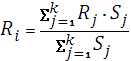  – итоговый балл, набранный i-ым студентом за семестровую работу по дисциплине,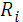 изучаемой в нескольких семестрах; – баллы, набранные студентом за семестровую работу по дисциплине в j-ом семестре;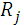   – суммарный темп аудиторной нагрузки, предусмотренный базовым учебным планом на изучение дисциплины в j-ом семестре.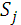 K – число семестров в учебном блоке 	Рассчитанная сумма баллов в соответствии с п.7.3 является основанием допуска студента к итоговому контрольному мероприятию (ИКМ) в последнем семестре (для дисциплин, изучаемых более одного семестра).	7.5. Для дисциплины, завершающейся зачетом или зачетом с оценкой, применяется следующая система перевода баллов.Таблица 3	Студент, набравший от 40 до 49,9 баллов, допускается к сдаче зачета в период зачетно-экзаменационной сессии. 	При успешной сдаче зачета в итоговую ведомость добавляются баллы до минимального уровня «Зачтено», который составляет 50 баллов.	Для студентов, не сдавших зачет, но допущенных к зачету, в зачетно-экзаменационную сессию вносится оценка «не зачтено», что является академической задолженностью. Данный студент имеет право повторной сдачи зачета по окончании зачетно-экзаменационной сессии, в период, отведенный на пересдачи.	При проведении зачета с оценкой студент, набравший от 40 до 49,9 баллов,  допускается к сдаче зачета в период зачетно-экзаменационной сессии с оценкой «удовлетворительно», которая может быть повышена до оценок «хорошо» и «отлично» путем сдачи зачета.	7.6. Максимальное количество баллов, присваемое студенту за итоговое контрольное мероприятие (экзамен) равно 40. Минимальное количество баллов, присваемое за удовлетворительный ответ равно 10. Для дисциплины, завершающейся экзаменом, применяется следующая система перевода уровня ответа студента в балльную оценкуТаблица 47.7. Соотношение между оценками в баллах стобалльной шкалы для дисциплины с экзаменом и их порядковыми и буквенными эквивалентами в системе ECTS устанавливает следующей таблицей.Таблица 5Таблица 6Описание оценок ECTS7.8. Студенту, допущенному к прохождению ИКМ (экзамена), но набравшему по итогам работы в семестре и при прохождении итогового контрольного мероприятия (в сумме) менее 50 баллов в зачетно-экзаменационную ведомость по дисциплине заносится оценка «неудовлетворительно», что является академической задолженностью. В этом случаестуденту предоставляется возможность повторного прохождения итогового контрольного мероприятия после окончания сессии в период пересдач. 7.9. Студент, набравший по итогам изучения дисциплины в семестре и в совокупности с итоговым контрольным мероприятием (экзамен, в сумме) менее 20 баллов, допускается к устранению задолженности только при наличии письменного разрешения директора института, где он проходит обучение по данному направлению подготовки (специальности). Студент, получивший более 20, но менее 29,9 балла допускается к устранению задолженности в установленные сроки по действующим положениям. 7.10. Студенту, допущенному к прохождению экзамена и получившему на экзамене 0 баллов, в зачетно-экзаменационную ведомость по дисциплине заносится оценка «неудовлетворительно» (независимо от количества набранных в семестре баллов), что является академической задолженностью. В этом случае студенту предоставляется возможность повторного прохождения итогового контрольного мероприятия после окончания сессии в период пересдач. При наличии трех и более академических задолженностей неуспевающий студент подлежит отчислению. 8. Правила формирования семестровой и годовой рейтинговой оценки студента 8.1. Семестровая рейтинговая оценка студента по всем дисциплинам (модулям), курсовым проектам (работам), практике и т.д. выводится как среднее взвешенное арифметическое всех накопленных за семестр рейтинговых оценок. Семестровая рейтинговая оценка рассчитывается с точностью до целого числа (в условиях отсутствия автоматизированной системы подсчета). 8.2. По неуспевающим студентам семестровая рейтинговая оценка не рассчитывается до окончания семестра, в котором эти задолженности ликвидированы. 8.3. В семестровую рейтинговую оценку не включаются результаты изучения студентом дисциплины «Физическая культура».8.4. В рейтинговой оценке по дисциплине учитывается:итоговый балл, полученный студентом по результатам изучения дисциплины (в течение семестра и на итоговом контрольном мероприятии);факт прохождения итогового контрольного мероприятия повторно или в период пересдач;общее количество часов, предусмотренное на изучение данной дисциплины базовымучебным планом;форма итогового контроля по дисциплине (экзамен/зачет);категория дисциплины (ПД – профильная направленность, ДПВ – дисциплина по выбору).Рейтинговая оценка по дисциплине рассчитывается по следующей формуле:, где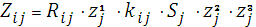 Zij 	 - рейтинговая оценка, полученная i-ым студентом по j-ой дисциплине;Rij 	- итоговый балл, полученный i-ым студентом по j-ой дисциплине;z1j    - поправочный коэффициент для общего количества набранных балов по дисциплинам, завершающихся зачетом (равен 1,667);kij 	- поправочный коэффициент i-го студента по j-ой дисциплине, равный 0,8 за первую пересдачу дисциплины и 0,6 за вторую пересдачу.Sj 	- общее количество часов, предусмотренное базовым учебным планом на изучение  j-ой дисциплины;z2j  - поправочный коэффициент для общего количества часов по дисциплинам, завершающихся зачетом (равен 0,6);z3j  - поправочный коэффициент для общего количества часов по дисциплинам профильной направленности (равен 1,5) и дисциплин по выбору (равен 0,7).8.5 Семестровая рейтинговая оценка студента (Pi) представляет собой среднюю арифметическую взвешенную рейтинговых оценок по дисциплинам, изученным студентом за семестр: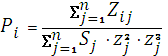 Пример расчета семестровой рейтинговой оценки приведен в приложении №2.8.6. Если дисциплина читается два и более семестров, то в расчет сводной рейтинговой оценки включаются баллы, полученные студентом в целом по дисциплине (средний балл за семестровую работу в этих семестрах плюс балл, полученный на экзамене).8.7 Годовая рейтинговая оценка определяется для каждого студента как средняя арифметическая из семестровых оценок. 8.8. В семестровые и годовые рейтинговые оценки включаются оценки, полученные за курсовые работы/проекты. Количество часов отводимых на подготовку и защиту курсовой работы/проекта приравнивается к 36. Для дисциплины с курсовой работой/проектом данное количество часов вычитается из общего количества часов, отведенных на дисциплину по базовому учебному плану. 8.9. Для части дисциплин учебного плана, которые были изучены и сданы студентом без использования БРС (в период до введения БРС или при переводе из другого вуза, с другой формы обучения), применяется система перевода оценок в 100-балльную систему, в которой для соответствия выбрана средняя интервалов табл.5, кроме неудовлетворительной оценки. Таблица 7Таблица перевода традиционных оценок в 100-балльную систему9. Правила формирования итоговой рейтинговой оценки студента 9.1. Итоговая рейтинговая оценка студента учитывает результаты всех видов учебной деятельности при освоении им ООП. Для ее подсчета суммируются все семестровые рейтинговые оценки, и полученная сумма делится на число семестров. 9.2. Максимальный балл по практике (производственной, учебной) устанавливается равным 100 баллов. Распределение баллов по видам работ при прохождении практики формируется кафедрой, за которой она закреплена, и меняется в зависимости от специфики видов деятельности на практике.  9.4. В итоговую рейтинговую оценку студента входит оценка его научно-исследовательской деятельности за весь период обучения. Максимальное число баллов по результатам научно-исследовательской деятельности в год устанавливается равным 25. За одно и то же мероприятие баллы начисляются только по одному виду работы и однократно; например, если студент принял участие в олимпиаде и занял призовое место, то к его рейтингу добавляются только баллы за призовое место.При подсчете оценки научно-исследовательской деятельности студента, накопленной по разным кафедрам, число баллов усредняется. Рекомендуемый набор показателей для оценивания научно-исследовательской деятельности студентов приводится в приложении №3.9.5. Основанием для начисления баллов за показатели научно-исследовательской работы являются копии подтверждающих документов, например: титульной страницы и содержания научного журнала, в котором опубликована статья бакалавра, диплома или информационного письма об участии в конференции, списка исполнителей научно-практической работы, заверенного подписью руководителя темы и т.п.9.6 Максимальная итоговая рейтинговая оценка студента с учетом всех баллов, добавленных за результаты в НИРС, на олимпиадах и в конкурсах, не может превышать 100 баллов.10. Правила формирования групповой рейтинговой оценки10.1. Групповая рейтинговая оценка может подсчитываться по семестрам или годам обучения. 10.2. Для подсчета групповой рейтинговой оценки за определенный период времени складываются все индивидуальные рейтинговые оценки студентов, а результат делится на число студентов в группе. 10.3. Сравнение групповых рейтинговых оценок не является основанием для принятия административно-управленческих решений. По результатам сравнения можно оценить скорость изменения результатов и прирост результатов при анализе динамики изменения качества образования в ГУУ.11. Права и обязанности студента при организации учебного процесса на основе балльно-рейтинговой системы11.1. Студенты обязаны ознакомиться с правилами организации учебного процесса на основе зачетных единиц и оценивания качества успешности усвоения изучаемых дисциплин (модулей) с использованием БРС до начала учебного года.11.2. В процессе обучения студент обязан строго следовать правилам, изложенным в настоящем Положении.11.3. В процессе обучения студент обязан осваивать учебные дисциплины в строгом соответствии с утвержденным индивидуальным учебным планом, выполнять в срок все плановые учебные работы с учетом текущей аттестации.11.4. Студент обязан посещать занятия. Баллы за посещаемость занятий определяются в кафедральном Положении о подсчете рейтинговых баллов по дисциплине (модулю), но они не могут быть больше максимального количества баллов, отведенного на посещаемость и активность (13 баллов). Баллы за посещаемость аудиторных занятий, суммируются с баллами, полученными по видам учебной деятельности по дисциплине, и формируют рейтинговую оценку по дисциплине.11.5. Студент имеет право получать информацию: об условиях изучения учебной дисциплины;о видах учебных заданий и контроля;о критериях и процедурах оценивания знаний по дисциплине;о результатах каждого контрольного мероприятия;о результатах текущей и промежуточной аттестации;о программе итогового испытания;об итоговых результатах текущего контроля за семестр и учебный год.11.6. За успешное выполнение студентами творческих (поисковых) работ, междисциплинарного характера, формирующих компетенции, руководителями работ начисляются дополнительные (премиальные) баллы. Премиальные баллы учитываются в сумме баллов семестрового рейтинга и в сумме не превышают 10-ти баллов. 12. Порядок допуска к пересдаче зачета/экзамена12.1. После подсчета индивидуального рейтингового балла по дисциплине (модулю) в конце семестра и подготовки рейтингового листа с местами студентов информация доводится до сведения студентов на последнем занятии. 12.2. До начала экзаменационной сессии студент вправе повысить свой рейтинг и «добрать» баллы до минимальной суммы необходимой для допуска к зачету/экзамену 12.3. Дополнительные контрольные мероприятия для повышения рейтингового балла устанавливаются преподавателем, ведущим дисциплину. Для каждого студента допускается двукратная попытка повышения рейтингового балла.12.4. При пересдаче зачета/экзамена используются понижающие коэффициенты: 0,8 за первую пересдачу и 0,6 – за вторую. Исключение составляют те случаи, когда низкий рейтинг студента связан с его длительной болезнью во время семестра.  13. Порядок применения балльно-рейтинговой системы13.1. Рейтинг студентов по учебной дисциплине сообщается группе преподавателем, преподающим данную дисциплину.13.2. Семестровый рейтинг студента утверждается учебно-методическим отделом институтов и доводится до сведения студента. Рейтинговый лист вывешивается после каждой экзаменационной сессии на информационном стенде института или публикуется на сайте института.13.3. Итоговый рейтинговый балл студента за весь период обучения и место студента в рейтинге выпускного курса утверждаются учебно-методическими отделами институтов и сообщаются потенциальным работодателям по просьбе последних.13.4. При перезачете рейтинговых оценок студентов, переводящихся из других вузов в рамках академической мобильности представленных в стобалльной шкале, рекомендуется пользоваться шкалой перевода, приведенной в табл.7.14. Учетная документация при балльно-рейтинговой системе14.1. Заместитель заведующего кафедры по учебной работе к началу семестра составляет лист контрольных мероприятий на семестр по дисциплинам, закрепленным за данной кафедрой. Если к преподаванию дисциплины (чтению лекций, проведению лабораторных, практических, семинарских занятий) привлечены несколько преподавателей, то при распределении баллов при текущем и рубежном контроле пользуются согласованными правилами подсчета рейтинговых баллов по дисциплине (модулю), приведенными в п. 5-7 данного Положения.14.2. Заместитель заведующего выпускающей кафедры по учебной работе составляет сводный лист контрольных семестровых мероприятий по направлению подготовки (специальности) на основании предоставленных листов контрольных мероприятий дисциплин кафедр, привлекаемых к чтению дисциплин в семестре. При этом необходимо принять меры для равномерного распределения СКМ по всем дисциплинам, изучаемым в текущем семестре, с учетом видов контроля.14.3. Сводный лист контрольных мероприятий по направлению подготовки (специальности) на семестр с указанием диапазонов рейтинговых баллов по семестровым контрольным мероприятиям (СКМ), подписанный заведующим выпускающей кафедры и заверенный директором института (деканом факультета) в котором осуществляется подготовка студентов по направлению (специальности), является отчетным документом выпускающей кафедры и хранится на кафедре.14.4. Нормативными документами учета текущих рейтинговых баллов студентов являются ведомости текущей и промежуточной аттестации, а так же оценочный лист (приложение №4), содержащий индивидуальных рейтинговые баллы по дисциплине.14.5. Оценочный лист, содержащий индивидуальные рейтинговые баллы по дисциплине, передается в деканат или учебно-методический отдел институтов, осуществляющих образовательную деятельность не позднее 3-х рабочих дней после проведения экзамена (зачета) в период зачетно-экзаменационной сессии (согласно учебному плану). Сводный семестровый рейтинг-лист подписывается директором института (деканом факультета) не позднее  3-х рабочих дней после окончания зачетно-экзаменационной сессии (согласно учебному плану).14.6. Результаты контрольных мероприятий по всем видам практик заносятся в ведомость текущей и промежуточной аттестации. 14.7. Семестровые рейтинговые баллы студентов помещаются в рейтинговый лист, составленный по убыванию рейтинговых оценок студентов и определяющий успешность работы данного студента в сравнении с однокурсниками в рамках одного направления (специальности). 15. Распределение обязанностей и организация учебного процесса при реализации балльно-рейтинговой системы15.1. Основными пользователями БРС являются: студенты, преподаватели, заведующие кафедрами, директораты и учебно-методические отделы институтов (факультетов), Управление организации учебного процесса, Методическое управление, Центр по обеспечению деятельности Учебно-методического объединения и качества управленческого образования, Центр новых информационных технологий, а также ректорат ГУУ.15.2. Работу по организационному обеспечению внедрения и реализации БРС, координации деятельности учебно-методических отделов институтов (факультетов), кафедр, кураторов и студентов по реализации БРС, подготовке и утверждению графика проведения мероприятий БРС по институтам организует проректор курирующий организацию учебного процесса.15.3. Работу по методическому и информационно-аналитическому обеспечению процессов внедрения и совершенствования БРС, анализу состояния качества учебного процесса на основе данных БРС и предложений по ее улучшению, обобщению и обмену опытом внедрения и совершенствования БРС в институтах и на кафедрах организует проректор курирующий организацию методической и учебно-воспитательной работы.15.4. Организационное и информационно-аналитическое обеспечение учебной работы преподавателей в условиях БРС осуществляет Управление организации учебного процесса и Центр новых информационных технологий (ЦНИТ) ГУУ.15.5. Методическое обеспечение внедрения и реализации БРС осуществляет Методическое управление и Центр по обеспечению деятельности Учебно-методического объединения и качества управленческого образования ГУУ.15.6. Ответственность за использование БРС преподавателями, заполнение ими соответствующих ведомостей, а также ответственность за полноту, достоверность и своевременность предоставляемой информации в электронном виде (на бумажных носителях), возлагается на кафедры. 15.7. Ответственность за сбор информации по рейтинговым оценкам образовательной деятельности студентов и контроль их достоверности возлагается на руководство институтов (факультетов) ГУУ.15.8. Ответственность за обеспечение преподавателей кафедр балльно-рейтинговыми ведомостями учета успеваемости студентов возлагается на институты (факультеты) ГУУ.15.9. Ответственность за обеспечение программной и технической поддержкой функционирования рейтинговой системы и оказание своевременной технической помощи кафедрам и институтам (факультетам) ГУУ возлагается на ЦНИТ.15.10. За своевременность и достоверность предоставляемой в институты информации отвечает преподаватель, ведущий учебные занятия по данной дисциплине в учебной группе (потоке). 15.11. Интеграция и движение информации в БРС осуществляется в следующем порядке:баллы за текущую работу студента по дисциплине начисляются преподавателем (преподавателями), ведущим данную дисциплину, на каждом занятии и фиксируются в индивидуальном журнале преподавателя;согласно графику учебного процесса, в период проведения промежуточных аттестаций, набранная студентом сумма баллов выставляется преподавателем в аттестационную ведомость;преподаватель оценивает образовательные достижения студентов, подсчитывает рейтинговый балл по дисциплине, заполняет аттестационный лист и передает его для формирования суммарного балла в учебно-методический отдел института (факультета) в период рубежного контроля;учебно-методический отдел института суммирует полученную от кафедр информацию, формирует семестровые рейтинговые баллы студентов, составляет рейтинговые листы и не позднее недельного срока после завершения семестра и направляет их в Управление организации учебного процесса для учета и анализа эффективности БРС и в Методическое управление. Семестровые рейтинги студентов направляются на электронном носителе и в ЦНИТ для обобщения.15.12. Основные функции участников БРС:15.12.1. Студенты:знакомятся с содержанием учебных программ всех дисциплин, подлежащих изучению в семестре с целью организации своей учебной работы (аудиторной и самостоятельной);узнают о сроках проведения контрольных мероприятий, порядке начисления баллов и формирования рейтингов по дисциплине и семестру; выполняют все виды учебной работы (включая самостоятельную работу студента) в течение учебного семестра, года и отчитываются об их выполнении в ходе запланированных контрольно-рейтинговых мероприятий;сообщают куратору группы или в учебно-методический отдел о возникших трудностях в ходе учебного процесса и принимают к исполнению его рекомендации;соблюдают установленный график проведения аттестаций и своевременно представляют документы, подтверждающие уважительные причины его не выполнения.15.12.2. Преподаватели: знакомят студентов в начале изучения дисциплины с содержанием учебной программы, видами, формами и сроками оценивания результатов обучения, порядком начисления рейтинговых баллов;формируют пакеты необходимых учебно-методических материалов для оценивания учебных достижений студентов (контрольных заданий, тестов, рефератов и т.п.);организуют оценивание при аудиторной и самостоятельной работе студентов в процессе обучения; способствуют адаптации студентов к обучению в условиях БРС; организуют при необходимости работу по добору баллов студентами;принимают участие в обобщении и организации обмена опытом работы по БРС. 15.12.3. Заведующие кафедрами:разрабатывают кафедральное положение о подсчете рейтинговых баллов по дисциплине (модулю) и отслеживают его выполнение;организуют контроль заполнения индивидуальных планов преподавателей в части реализации  БРС;организуют разработку и утверждение учебных программ дисциплин с дополнениями по реализации БРС (пример формы для БРС приведен в приложении №6); организуют разработку и утверждение методического обеспечения учебного процесса по отдельным видам учебной работы и оценивания результатов по дисциплинам кафедры; осуществляют контроль сроков проведения и достигнутых результатов в ходе текущей и рубежной аттестации по дисциплинам кафедры; регулярно (не реже 2-х раз в семестр) анализируют информацию о текущей работе студентов, рубежных и промежуточной аттестаций; выделяют ответственного за внедрение БРС на кафедре;обобщают опыт работы преподавателей по БРС с целью активного внедрения прогрессивных подходов к учебному процессу.15.12.4. Руководство и учебно-методические отделы институтов: обеспечивают контроль своевременного представления кафедрами результатов текущей аттестации студентов, утверждение и своевременную передачу результатов в Управление организации учебного процесса и Методическое управление;рассматривают и анализируют подсчет рейтинговых баллов по дисциплинам (модулям);организуют проведение рубежных аттестаций студентов с составлением расписания и анализируют их итоги c участием кураторов групп; проводят индивидуальную работу со студентами на основе анализа данных об их успеваемости и контролируют отработку студентами своих задолженностей в ходе семестра; организуют работу по перезачету или переаттестации при восстановлении студентов или при переводе их из других вузов;обрабатывают и анализируют информацию о результатах промежуточной аттестации студентов факультета при участии кафедр;совместно с заведующими кафедрами определяют конкретные сроки ликвидации задолженностей с составлением расписания;обеспечивают публикацию рейтинговых листов – списки студентов в порядке убывания их рейтинговых баллов – на стендах институтов;принимают участие в обобщении и организации обмена опытом работы кафедр по БРС и его распространении. 15.12.5. Кураторы: разъясняют студентам правила и сущность БРС;совместно с деканатом участвуют в анализе результатов обучения и принимают соответствующие меры воздействия на студентов группы; информируют родителей о возможностях получения текущей информации о результатах обучения студентов; обсуждают на кафедре при участии студентов оценочные листы, рекомендуют лучших студентов на поощрение.  15.13.6. Управление организации учебного процесса обеспечивает:сбор, обработку и анализ информации, направляемой институтами (факультетами) ГУУ;формирование и согласование структуры и графика проведения контрольных мероприятий по всем направлениям подготовки (специальностям) в рамках системы БРС. 15.13.7. Методическое управление обеспечивает: анализ результатов эффективности внедрения БРС в ГУУ;обучение преподавателей основам БРС;разработку бланков документов, используемых в БРС, и доведение их до непосредственных исполнителей. 15.13.8. Центр новых информационных технологий: разрабатывает программное обеспечение для дифференцированной автоматизированной системы подсчета рейтинговых баллов для институтов (факультетов) ГУУ по каждому направлению подготовки (специальности);обеспечивает внедрение автоматизированной системы БРС в структурных подразделениях ГУУ;обеспечивает программно-техническое и информационное сопровождение автоматизированной системы БРС;обеспечивает обучение работников и преподавателей ГУУ работе с системой БРС и консультирование по вопросам работы с системой БРС;обеспечивает по заявкам преподавателей включение новых учебно-методических элементов в БД системы БРС; разрабатывает по заявкам заинтересованных подразделений шаблоны форм ведомостей и отчетов; обеспечивает постоянную проверку правильности функционирования автоматизированной БРС и ее соответствия другим программным модулям ГУУ. 16. Порядок внесения изменений и дополнений в настоящее положение16.1. Изменения и дополнения в настоящее положение вносятся приказом ректора ГУУ и доводятся до сведения всех учебных подразделений и должностных лиц ГУУ.16.2. Изменения и дополнения регистрируются в листе регистрации изменений (приложение №5). Данное положение считается отмененным в случае внесения 5 изменений, после чего разрабатывается его новая версия.16.3. В соответствии с новой версией вносятся соответствующие изменения в кафедральные положения о подсчете рейтинговых баллов по дисциплине (модулю). Приложение №1Рекомендуемые виды семестровых контрольных мероприятийПриложение №2Пример расчета сводной рейтинговой оценки студента.Студент Александров П.В. перевелся в ГУУ в феврале на 2-й семестр 1го курса на основную образовательную программу «Антикризисное управление» направления подготовки «Менеджмент» на очную форму обучения (платно). Результаты обучения студента к концу летней сессии представлены в табл. 1.Таблица 1.* Перезачтено на основании академической справки для летней сессии** По базовому учебному плану ГУУПри расчете рейтинга необходимо учесть:В соответствии с табл. 7 оценки, перезачтенные на основании академической справки, оцениваются в баллах следующим образом:«отлично» -  95 б.«хорошо»  -  80 б.Дисциплина №4 сдана после одной пересдачи (поправочный коэффициент равен 0,8); Дисциплин №5 относятся к категории профильных. Поэтому количество часов по данной дисциплине умножается на поправочный коэффициент, равный 1,5 (повышающий влияние на рейтинг результатов по данной категории дисциплин по сравнению с результатами дисциплин другой категории).Дисциплина  №6 завершается зачетом. При расчете рейтинга балл, набранный по данной дисциплине, умножается на поправочный коэффициент 1,667 (переводится из 60-балльной в 100-балльную шкалу), а количество часов по данной дисциплине умножается на поправочный коэффициент, равный 0,6 (понижающий влияние на рейтинг результатов зачета по сравнению с результатами экзамена).Дисциплина №7 относится к категории дисциплин по выбору. Поэтому количество часов по данной дисциплине умножается на поправочный коэффициент, равный 0,7 (понижающий влияние на рейтинг результатов по данной категории дисциплин по сравнению с результатами дисциплин другой категории). Кроме того, данная дисциплина завершается зачетом. Следовательно, при расчете рейтинга балл, набранный по данной дисциплине, умножается на поправочный коэффициент 1,667 (переводится из 60-балльной в 100-балльную шкалу), а количество часов по данной дисциплине умножается на поправочный коэффициент, равный 0,6 (понижающий влияние на рейтинг результатов зачета по сравнению с результатами экзамена).Расчет сводной рейтинговой оценки представлен в табл.2. 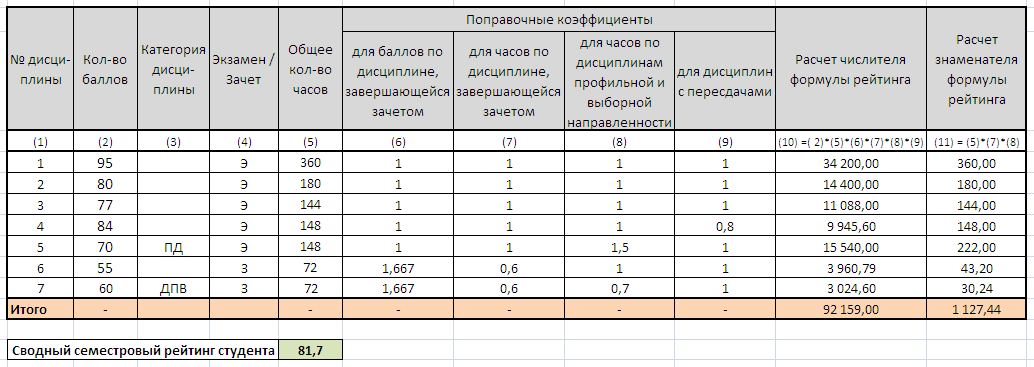 Предположим, в апреле студент выступил с научным докладом на научной студенческой конференции института. Зав. Кафедрой представил в дирекцию учебного института служебную записку и программу конференции. Тогда (в соответствии с приложением 3) сводный рейтинг данного студента с учетом добавленных баллов после окончания 2го семестра 1-го курса составит: = 81,7+ 3 = 84,7 балла.На основании академической справки составлен сводный семестровый рейтинг студента, который по результатам зимней сессии 1-го курса составил 85 баллов. Годичная рейтинговая оценка студента рассчитывается как среднее арифметическое из семестровых рейтингов.= 84,7 + 85 = 84,85 балла.Приложение №3Рекомендуемый набор показателей для оценивания научно-исследовательской деятельности студентовПриложение №4ПРИМЕР БАЛЛЬНО-РЕЙТИНГОВОЙ ВЕДОМОСТИ УЧЕТА УСПЕВАЕМОСТИ 201_/201_ уч. годНаправление подготовки ________________________________________________________Профиль подготовки____________________________________________________________Основная образовательная программа____________________________________________Семестр____				Курс_______					Группа________Дисциплина____________________________________________________________________Вид итогового контрольного мероприятия_________________________________________Ведущий преподаватель_________________________________________________________ИТОГО:Отлично			________Хорошо			________Удовлетворительно 	________Не явилось			________Не допущено		________ВСЕГО CТУДЕНТОВ	________Заведующий кафедрой		______________________		_____________________						(подпись)				(Ф.И.О.)Приложение №5Лист регистрации измененийПриложение №6Пример формы балльно-рейтинговой системы оценки знаний студентов, заполняемой по отдельной дисциплинеГосударственный университет управленияИнститут ___________________________________Кафедра ___________________________________ БАЛЛЬНО-РЕЙТИНГОВАЯ СИСТЕМА ОЦЕНКИ ЗНАНИЙУтвержденона заседании кафедры _____________________от «______» __________ 2013 г., протокол №__Зав. кафедрой _____________________________________________________________________(уч.степень, уч.звание, Ф.И.О.) РЕГЛАМЕНТ ДИСЦИПЛИНЫНаправление подготовки: _______________________________________Профиль подготовки: __________________________________________Основная образовательная программа: _________________________________________________________________________________________Дисциплина: __________________________________________________Преподаватель: ________________________________________________Курс______, семестр (номер модуля)___________Трудоемкость дисциплины (из учебной программы дисциплины)Оценка текущей работы студента по дисциплине в семестре (модуле) 2.1 Посещение занятий (ХХХ баллов) Примечание:Общее количество пар аудиторных занятий берутся из учебной программы.Балл занятия рассчитывается следующим образом: Вес блока (ХХХ баллов) /общее количество пар аудиторных занятий.  Количество баллов снимаемых =  количество пропущенных занятий * балл занятия.2.2. Распределение баллов за активность (ХХХ баллов)4Примечание:Формы активности и распределение баллов студента устанавливаются преподавателем самостоятельно, исходя из того, что общее количество баллов за посещаемость и активность не может превысить 13 баллов.Оценка текущей работы студента по дисциплине в семестре (модуле)5 Примечание:Общая сумма баллов за текущую работу студента по дисциплине (включая посещаемость и активность)  не должна превышать 60 баллов.Виды работ определяются преподавателем самостоятельно. Баллы за отдельный вид работ начисляются согласно приложению №1.Пороговый уровень освоения дисциплины = ____________ баллов.Структура оценки семестровых контрольных мероприятий студента по дисциплине в семестре (модуле) Пример: Письменная работа №1 по дисциплине «А»: Ответственный преподаватель: __________________________(уч.степень, уч звание, Ф.И.О.)7.2.Соглашения о порядке реализации совместных с зарубежными и российскими партнерами ООП и мобильности студентов и преподавателей.С потенциальными работодателями заключаются договоры о сотрудничестве (включая прием студентов на практику, выполнение НИР и выпускной квалификационной работы по согласованным направлениям деятельности и т.д.)По вопросам  организации участия ГУУ в отраслевых выставках и конференциях, а также при заключении договоров о сотрудничестве кафедра взаимодействует с финансовыми и правовыми подразделениями ГУУ. Заключены соглашения о намерениях  совместной научной и образовательной деятельности с ООО НПО «Циркон-Сервис»Руководители промышленных организаций компаний, в частности ООО «НПО Циркон-сервис», ЗАО «КЦ «Союзконсалт», ООО «Ассоциация водных технологий» являются членами аттестационных комиссий.Расширение взаимодействия с компаниями отрасли при реализации бакалаврской программы, выполнении студентами бакалавриата научно-исследовательских работ и выпускных работ позволяет совершенствовать содержание бакалаврской программы и существенно повышать качество подготовки обучающихся в бакалавриате по программе «Менеджмент промышленных организаций», а также помогает студентам в трудоустройстве в организации топливно-энергетического комплекса.Раздел 1. Общие положения.Общая характеристика вузовской ОП ВО.Цель и миссия ОП бакалавриата.Срок освоения и трудоемкость ОП бакалавриата.Требования к уровню подготовки, необходимому для освоения ОП бакалавриата.Раздел 2. Характеристика профессиональной деятельности выпускника.Область профессиональной деятельности выпускника. Объекты профессиональной деятельности выпускника.Виды профессиональной деятельности выпускника.Направленность (профиль образовательной программы).Раздел 3. Планируемые результаты освоения ОП ВО.Характеристика требуемых компетенций, приобретаемых выпускниками.Матрица этапов формирования компетенций по ОП.Раздел 4. Документы, регламентирующие содержание и организацию образовательного процесса при реализации ОП.Календарный учебный график.Учебный план.Аннотации учебных курсов, дисциплин (модулей).Аннотации всех видов практик и организация научно-исследовательской работы обучающихся.Аннотация программы научно-исследовательской работы обучающихся.Раздел 5. Ресурсное обеспечение ОП.Кадровое обеспечение.Материально-техническое обеспечение.Информационно-библиотечное обеспечение.Раздел 6. Нормативно-методическое обеспечение системы оценки качества освоения обучающимися ОП.Содержание, организация текущей и промежуточной аттестации обучающихся по дисциплинам (модулям). Характеристика фондов оценочных средств для проведения текущей и промежуточной аттестации. Характеристика видов активных и интерактивных форм обучения, применяющихся при реализации ОП.Государственная итоговая аттестация выпускника ОП.Характеристика итогового государственного экзамена.Характеристика выпускной квалификационной работы (ВКР).Раздел 7. Другие нормативно-методические документы и материалы, обеспечивающие качество подготовки обучающихся.Положение о балльно-рейтинговой системе оценивания (в случае е применения).Соглашение (при их наличии) о порядке реализации совместных с зарубежными и российскими партнерами ОП и мобильность обучающихся и преподавателей.Стр.333334445566131919222498109113113120122150150152154154160163163206Б1Гуманитарный, социальный и экономический циклОК-1ОК-2ОК-3ОК-4ОК-5ОК-7ОК-9ОК-10ОК-11ОК-12ОК-13ОК-14Б1Гуманитарный, социальный и экономический циклПК-1ПК-2ПК-29Б1.Б.1ИсторияОК-3ОК-4Б1.Б.2ФилософияОК-1ОК-2Б1.Б.3Институциональная экономикаОК-13Б1.Б.4Иностранный языкОК-14Б1.Б.5ПравоведениеОК-5ОК-9Б1.В.ОД.1Экономическая теорияОК-13Б1.В.ОД.2Психология менеджментаОК-7ОК-10Б1.В.ОД.3Основы профессиональной деятельностиОК-2ОК-9ОК-11Б1.В.ОД.4История менеджментаОК-12ПК-1ПК-2Б1.В.ОД.5Социологические исследования в менеджментеОК-11ПК-29Б1.В.ДВ.1.1Б1.В.ДВ.1.1Б1.В.ДВ.1.2Б1.В.ДВ.1.2Б1.В.ДВ.1.3Б1.В.ДВ.1.3Б2Математический и естественнонаучный циклОК-8ОК-15ОК-16ОК-17ОК-18ОК-20Б2.Б.1Математика 1 (Высшая математика)ОК-15Б2.Б.2Математика 2 (Прикладная математика)ОК-15ОК-17Б2.Б.3Методы принятия управленческих решенийОК-8ОК-20Б2.Б.4СтатистикаОК-17Б2.Б.5Информационные технологии в менеджментеОК-16ОК-18Б2.В.ОД.1ИнформатикаОК-15ОК-18ОК-20Б2.В.ОД.2Основы технологийОК-16ОК-18Б2.В.ОД.3Экология и рациональное природопользованиеБ2.В.ДВ.1.1Б2.В.ДВ.1.1Б2.В.ДВ.1.2Б2.В.ДВ.1.2Б2.В.ДВ.1.3Б2.В.ДВ.1.3Б2.В.ДВ.2.1Б2.В.ДВ.2.1Б2.В.ДВ.2.2Б2.В.ДВ.2.2Б2.В.ДВ.2.3Б2.В.ДВ.2.3Б3Профессиональный циклОК-1ОК-4ОК-5ОК-8ОК-12ОК-15ОК-18ОК-20ОК-21ОК-22ПК-1ПК-2Б3Профессиональный циклПК-3ПК-4ПК-5ПК-6ПК-7ПК-8ПК-9ПК-10ПК-11ПК-12ПК-13ПК-15Б3Профессиональный циклПК-16ПК-17ПК-18ПК-19ПК-20ПК-22ПК-25ПК-26ПК-27ПК-28ПК-29ПК-30Б3Профессиональный циклПК-31ПК-32ПК-34ПК-36ПК-37ПК-38ПК-39ПК-40ПК-41ПК-43ПК-46ПК-47Б3Профессиональный циклПК-49Б3.Б.1Безопасность жизнедеятельностиОК-21ОК-22Б3.Б.2Теория менеджментаОК-12ПК-1ПК-2ПК-3ПК-25Б3.Б.3Учет и анализПК-31ПК-38ПК-39ПК-41ПК-47Б3.Б.4МаркетингПК-10ПК-29ПК-30ПК-34ПК-36Б3.Б.5Управление человеческими ресурсамиПК-2ПК-4ПК-8ПК-13ПК-37Б3.Б.6Инвестиционный анализПК-12ПК-43ПК-49Б3.Б.7Управление проектамиОК-8ПК-8ПК-18ПК-22ПК-28Б3.Б.8Финансовый менеджментПК-11ПК-38ПК-39ПК-40ПК-46Б3.Б.9Корпоративная социальная ответственностьОК-20ПК-16Б3.Б.10Управление изменениямиПК-17ПК-20ПК-36Б3.Б.11Стратегический менеджментОК-15ОК-18ПК-9ПК-29ПК-30Б3.В.ОД.1Энергосбережение и энергоэффективностьПК-8ПК-9ПК-11ПК-18ПК-19Б3.В.ОД.2Экономика промышленных организацийПК-8ПК-11ПК-12ПК-26ПК-31Б3.В.ОД.3Формирование цен на промышленную продукциюПК-8ПК-9ПК-19ПК-22ПК-47Б3.В.ОД.4Организация и управление промышленным производствомПК-18ПК-19ПК-22ПК-47Б3.В.ОД.5Управление конкурентоспособностью промышленной продукцииОК-8ПК-4ПК-5ПК-6ПК-13Б3.В.ОД.6ЛогистикаПК-13ПК-17ПК-19ПК-22ПК-30Б3.В.ОД.7Экономический анализ деятельности промышленных организацийОК-5ОК-8ПК-8ПК-19ПК-26Б3.В.ОД.8Управление промышленными организациямиПК-8ПК-9ПК-26ПК-29ПК-34Б3.В.ОД.9Операционный менеджментОК-1ОК-4ПК-5ПК-15ПК-19Б3.В.ОД.10Управленческие решенияПК-3ПК-4ПК-7ПК-18ПК-27Б3.В.ОД.11Прогнозирование и планирование деятельности промышленных организацийОК-5ОК-8ПК-9ПК-19ПК-26Б3.В.ОД.12Основы предпринимательстваОК-4ПК-2ПК-5Б3.В.ОД.13Управление рисками промышленных организацийПК-8ПК-18ПК-19ПК-47Б3.В.ОД.14Инновационный менеджментОК-15ОК-18ПК-6ПК-7ПК-9ПК-10ПК-17ПК-19ПК-22ПК-32ПК-36Б3.В.ОД.15Управление экономической безопасностью промышленных организацийПК-9ПК-11ПК-13ПК-18ПК-27Б3.В.ОД.16Управление качеством в промышленных организацияхПК-2ПК-12Б3.В.ДВ.1.1Б3.В.ДВ.1.1Б3.В.ДВ.1.2Б3.В.ДВ.1.2Б3.В.ДВ.1.3Б3.В.ДВ.1.3Б3.В.ДВ.2.1Б3.В.ДВ.2.1Б3.В.ДВ.2.2Б3.В.ДВ.2.2Б3.В.ДВ.2.3Б3.В.ДВ.2.3Б3.В.ДВ.3.1Б3.В.ДВ.3.1Б3.В.ДВ.3.2Б3.В.ДВ.3.2Б3.В.ДВ.3.3Б3.В.ДВ.3.3Б3.В.ДВ.4.1Б3.В.ДВ.4.1Б3.В.ДВ.4.2Б3.В.ДВ.4.2Б3.В.ДВ.4.3Б3.В.ДВ.4.3Б3.В.ДВ.5.1Б3.В.ДВ.5.1Б3.В.ДВ.5.2Б3.В.ДВ.5.2Б3.В.ДВ.5.3Б3.В.ДВ.5.3Б3.В.ДВ.6.1Б3.В.ДВ.6.1Б3.В.ДВ.6.2Б3.В.ДВ.6.2Б3.В.ДВ.6.3Б3.В.ДВ.6.3Б3.В.ДВ.7.1Б3.В.ДВ.7.1Б3.В.ДВ.7.2Б3.В.ДВ.7.2Б3.В.ДВ.7.3Б3.В.ДВ.7.3Б3.В.ДВ.8.1Б3.В.ДВ.8.1Б3.В.ДВ.8.2Б3.В.ДВ.8.2Б3.В.ДВ.8.3Б3.В.ДВ.8.3Б3.В.ДВ.9.1Б3.В.ДВ.9.1Б3.В.ДВ.9.2Б3.В.ДВ.9.2Б3.В.ДВ.9.3Б3.В.ДВ.9.3Б3.В.ДВ.10.1Б3.В.ДВ.10.1Б3.В.ДВ.10.2Б3.В.ДВ.10.2Б3.В.ДВ.10.3Б3.В.ДВ.10.3Б3.В.ДВ.11.1Б3.В.ДВ.11.1Б3.В.ДВ.11.2Б3.В.ДВ.11.2Б3.В.ДВ.11.3Б3.В.ДВ.11.3Б4Физическая культураОК-22Б5Практики, НИРОК-1ОК-10ОК-11ОК-22ПК-17ПК-25ПК-37Учебная практикаОК-1ОК-10ОК-11ОК-22ПК-25ПК-37Производственная практикаОК-1ОК-10ОК-11ОК-22ПК-17ПК-25ПК-37ИГАИтоговая государственная аттестацияФТДФакультативыПК-7ПК-8ПК-9ПК-10ПК-13ПК-15ПК-36ПК-48ПК-49ФТД.1Факультатив № 1 Организация и ведение научно-исследовательской работыПК-10ПК-13ПК-36ПК-48ПК-49ФТД.2Тренинг № 1 Ценообразование на новую инновационную продукциюФТД.3Тренинг № 2 Выездной тренинг на промышленное предприятиеПК-7ПК-8ПК-9ПК-13ПК-15Календарный учебный графикКалендарный учебный графикКалендарный учебный графикКалендарный учебный графикКалендарный учебный графикКалендарный учебный графикКалендарный учебный графикКалендарный учебный графикКалендарный учебный графикКалендарный учебный графикКалендарный учебный графикКалендарный учебный графикКалендарный учебный графикКалендарный учебный графикКалендарный учебный графикКалендарный учебный графикКалендарный учебный графикКалендарный учебный графикКалендарный учебный графикКалендарный учебный графикКалендарный учебный графикКалендарный учебный графикКалендарный учебный графикКалендарный учебный графикКалендарный учебный графикКалендарный учебный графикКалендарный учебный графикКалендарный учебный графикКалендарный учебный графикКалендарный учебный графикКалендарный учебный графикКалендарный учебный графикКалендарный учебный графикКалендарный учебный графикКалендарный учебный графикКалендарный учебный графикКалендарный учебный графикКалендарный учебный графикКалендарный учебный графикКалендарный учебный графикКалендарный учебный графикКалендарный учебный графикКалендарный учебный графикКалендарный учебный графикКалендарный учебный графикКалендарный учебный графикКалендарный учебный графикКалендарный учебный графикКалендарный учебный графикКалендарный учебный графикКалендарный учебный графикКалендарный учебный графикКалендарный учебный графикСентябрьСентябрьСентябрьСентябрь29 - 5ОктябрьОктябрьОктябрь27 - 2НоябрьНоябрьНоябрьНоябрьДекабрьДекабрьДекабрьДекабрь29 - 4ЯнварьЯнварьЯнварь26 - 1ФевральФевральФевраль23 - 1МартМартМартМарт30 - 5АпрельАпрельАпрель27 - 3МайМайМайМайИюньИюньИюньИюнь29 - 5ИюльИюльИюль27 -2АвгустАвгустАвгустАвгуст1 - 78 - 1415 - 2122 - 2829 - 56 - 1213 - 1920 - 2627 - 23 - 910 - 1617 - 2324 - 301 - 78 - 1415 - 2122 - 2829 - 45 - 1112 - 1819 - 2526 - 12 - 89 - 1516 - 2223 - 12 - 89 - 1516 - 2223 - 2930 - 56 - 1213 - 1920 - 2627 - 34 - 1011 - 1718 - 2425 - 311 - 78 - 1415 - 2122 - 2829 - 56 - 1213 - 1920 - 2627 -23 - 910 - 1617 - 2324 - 31Курс12345678910111213141516171819202122232425262728293031323334353637383940414243444546474849505152IЭЭЭККЭЭЭККККККККIЭЭЭККЭЭЭККККККККIЭЭЭККЭЭККККККККЭIЭЭЭККЭЭККККККККЭIЭЭЭККЭЭККККККККЭIЭЭЭККЭЭККККККККЭIIЭЭЭККЭЭЭККККККККIIЭЭЭККЭЭЭККККККККIIЭЭЭККЭЭККККККККЭIIЭЭЭККЭЭККККККККЭIIЭЭЭККЭЭККККККККЭIIЭЭЭККЭЭККККККККЭIIIЭЭЭККУУЭЭЭККККККККIIIЭЭЭККУУЭЭЭККККККККIIIЭЭЭККУУЭЭККККККККЭIIIЭЭЭККУУЭЭККККККККЭIIIЭЭЭККУУЭЭККККККККЭIIIЭЭЭККУУЭЭККККККККЭIVППППЭЭЭККЭЭГГДДДДДДКККККККККIVППППЭЭЭККЭЭГГДДДДДДКККККККККIVППППЭЭЭККЭЭГГДДДДДДКККККККККIVППППЭЭЭККЭЭГГДДДДДДКККККККККIVППППЭЭЭККЭЭГГДДДДДДКККККККККIVППППЭЭЭККЭЭГГДДДДДДККККККККККурс 1Курс 1Курс 1Курс 2Курс 2Курс 2Курс 3Курс 3Курс 3Курс 4Курс 4Курс 4Итогосем. 1сем. 2Всегосем. 1сем. 2Всегосем. 1сем. 2Всегосем. 1сем. 2ВсегоИтогоТеоретическое обучениеТеоретическое обучениеТеоретическое обучение181836181836181634141024130ЭЭкзаменационные сессииЭкзаменационные сессииЭкзаменационные сессии33633633632523УУчебная практика (концентр.)Учебная практика (концентр.)Учебная практика (концентр.)222Учебная практика (рассред.)Учебная практика (рассред.)Учебная практика (рассред.)ННаучно-исслед. работа (концентр.)Научно-исслед. работа (концентр.)Научно-исслед. работа (концентр.)Научно-исслед. работа (рассред.)Научно-исслед. работа (рассред.)Научно-исслед. работа (рассред.)ППроизводственная практика (концентр.)Производственная практика (концентр.)Производственная практика (концентр.)444Производственная практика (рассред.)Производственная практика (рассред.)Производственная практика (рассред.)ДВыпускная квалификационная работаВыпускная квалификационная работаВыпускная квалификационная работа666ГГос. экзаменыГос. экзаменыГос. экзамены222ККаникулыКаникулыКаникулы281028102810291141 Итого Итого Итого Итого232952232952232952232952208Краткое описание дисциплиныДанная дисциплина относится к базовой части гуманитарного, социального и экономического цикла и изучается в первом семестре.Целью освоения дисциплины «История» является формирование у обучающихся целостного представления о содержании, основных этапах и тенденциях развития мирового исторического процесса, понимания многообразия современного мира и необходимости диалога между представителями разных культур, умения анализировать и оценивать события прошлого и настоящего, определять свое отношение к ним. Основными задачи дисциплины:сформировать у студентов комплексное представление о культурно-историческом своеобразии России, ее месте в мировой и европейской цивилизации;сформировать систематизированные знания об основных закономерностях и особенностях всемирно-исторического процесса, с акцентом на изучение истории России;обратить внимание на тенденции развития мировой историографии, место и роль российской истории и историографии в мировой науке;Компетенции, формируемые в результате освоения учебной дисциплиныОК-1, ОК-2, ОК-4 Методы обучениялекции, практические занятия, лекции с элементами проблемного изложения, дискуссииЯзык обучениярусскийОжидаемые результаты обученияЗнать: теоретические основы исторической науки, фундаментальные концепции и принципы, на которых они построены; движущие силы и закономерности мирового исторического процесса; главные события, явления и проблемы всемирной истории; основные этапы, тенденции и особенности развития мирового исторического процесса; хронологию, основные понятия, определения, термины и ведущие мировоззренческие идеи курса; основные труды крупнейших отечественных и зарубежных историков, о школы и современные концепции в историографии.Уметь:       выявлять и обосновывать значимость исторических знаний для анализа и объективной оценки фактов и явлений мировой истории; определять связь исторических знаний со спецификой и основными сферами деятельности; извлекать уроки из истории и делать самостоятельные выводы по вопросам ценностного отношения к историческому прошлому.Владеть:навыками работы с исторической картой, научной литературой, написания рефератов, докладов, выполнения контрольных работ и тестовых заданий; аргументации, ведения дискуссии и полемики.Содержание дисциплиныТема 1 Методологические основы исторической науки. Тема 2Первобытный мир и зарождение цивилизаций. Тема 3 Цивилизации древнего мира. Тема 4 Мир в средние века. Тема 5 Особенности мирового исторического процесса XVIII–XIX вв. Тема 6 Основные тенденции развития всемирной истории в ХХ – начале ХХI в.Используемые инструментальные и программные средстваДля проведения занятий используется лекционная аудитория, оборудованная компьютером и мультимедийным проектором.Формы текущего контроляконтрольная работа, эссе, домашнее заданиеФорма промежуточной аттестации по дисциплинеэкзаменКраткое описание дисциплиныДанная дисциплина относится к базовой части гуманитарного, социального и экономического цикла и изучается во втором семестре. Целью освоения учебной дисциплины является формирование общекультурные компетенций, приобретение знаний и умений по осмыслению ключевых тем и значения философии как методологической, мировоззренческой, аксиологической, гуманистической функции; развитие диалогической сущности сознания, формирование осмысленной позиции и способности к самостоятельному анализу.Задачи дисциплины:создание у студентов целостного, системного представления о мире и месте человека в нем;развитие навыков критического восприятия и оценки источников информации;формирование умения логично формулировать, излагать и аргументированно отстаивать собственное видение проблем и способов их разрешения;стремления к объективной их оценке, диалогу;овладение приемами ведения дискуссии, полемики.Компетенции, формируемые в результате освоения учебной дисциплиныОК-1, ОК-2, ОК-5.Методы обучениялекции, практические занятия, лекции с элементами проблемного изложения, решение ситуационных задач, дискуссииЯзык обучениярусскийОжидаемые результаты обученияЗнать: сущность философского мышления, этапы формирования и развития истории философии: школы, направления, концепции истории философии; основные разделы философии: онтологию, гносеологию, эпистемологию, антропологию, социальную философию. Уметь:       объяснять основной круг философских поблеем, логику формирования и развития философской мысли, раскрывать фундаментальные способы  усвоения и осмысления ключевых философских проблем; анализировать общее и особенное в характере и способах решения философских проблем, использовать полученные знания в изучении дисциплин естественнонаучного цикла, в изучении социологии, политологии, культурологии.Владеть:знанием основных концепций философии; знанием ключевых понятий и способов осмысления и усвоения фундаментальной философской проблематики ,пониманием многообразия онтологических гносеологических, социально-философских, этических эстетических идей мыслителей и умением использовать их в анализе современной  социокультурной  ситуации в России и в мире, знанием методологических принципов изучения философии, навыками аргументации, ведения дискуссии и проблематики, работы с научной литературойСодержание дисциплиныТема 11) История философии: мыслители и школы. Тема 12) Онтология. Тема 13) Диалектика. Тема 14) Гносеология. Тема 15) Эпистемология. Тема 16) Антропология. Тема 17) Социальная философия.Используемые инструментальные и программные средстваДля проведения занятий используется лекционная аудитория, оборудованная компьютером и мультимедийным проектором.Формы текущего контроляконтрольная работа, реферат, коллоквиум, домашнее заданиеФорма промежуточной аттестации по дисциплинеэкзаменКраткое описание дисциплиныДанная дисциплина относится к базовой части гуманитарного, социального и экономического цикла и изучается во втором семестре. Целью дисциплины – дать первичные представления об относительно новом направлении в экономической науке – институционально-эволюционном, показать методологические трудности, которые испытывает экономическая наука на современном этапе своего развития в связи с необходимостью применения новых теоретических знаний. Учебные задачи дисциплины:изучить влияние институтов на современное экономическое развитие;овладеть умением анализировать экономические проблемы в широком социальном контексте (контракты, сделки, агентские отношения);изучить закономерности хозяйственной эволюции и методологические трудности, которые испытывает экономическая наука с их объяснением.Компетенции, формируемые в результате освоения учебной дисциплиныОК-2, ОК-5, ОК-13.Методы обучениялекции, практические занятия, лекции с элементами проблемного изложения, решение ситуационных задач и бизнес-кейсов, дискуссииЯзык обучениярусскийОжидаемые результаты обученияЗнать: основные понятия институциональной и эволюционной экономики;в чём состоят основные методологические  проблемы развития экономического знания в части объяснения институтов, закономерностей их развития;подходы к оценке экономических явлений с позиций институциональной теории;понимать особенности построения современных экономических теорий.Уметь:       применять институциональный анализ к разработке мер экономической политики, например, при оценке альтернативных вариантов изменения законодательства и борьбы с преступностью (экономика преступности);находить решения сложных экономических задач применительно к проблемам государственного регулирования;объяснять эффекты функционирования институтов и последствия для экономики, заключения контрактов и описания агентских отношений.Владеть:методами оценки экономических явлений с позиций старого и нового институционализма, а также с позиций парадигмы «экономического империализма»;методикой построения современных экономических теорий;техникой неоинституционального анализа трансакционных издержек;методами оценки эффективности институционального планирования и государственного регулирования экономики на основе методологии институционально-эволюционного подхода.Содержание дисциплиныТема 1 Предмет изучения институциональной экономики и ее место в современной экономической теории. Тема 2 Трансакционные издержки.Тема 3 Теория экономических организаций.Тема 4 Институциональная структура экономики.Тема 5 Направления и средства государственного регулирования в переходной экономике.Тема 6 Перестройка отношений собственности.Тема 7 Частное и государственное предприятие в переходной экономике.Используемые инструментальные и программные средстваДля проведения занятий используется лекционная аудитория, оборудованная компьютером и мультимедийным проектором.Формы текущего контроляконтрольная работа, коллоквиум, домашнее задание, тестированиеФорма промежуточной аттестации по дисциплинеэкзамен и защита курсовой работыКраткое описание дисциплиныДанная дисциплина относится к базовой части гуманитарного, социального и экономического цикла и изучается в первом-четвертом семестрах.Целью дисциплины является - развитие языковых и коммуникативных навыков, владение языком на уровне, обеспечивающем успешную профессиональную деятельность.Задачи дисциплины:овладение новыми языковыми средствами, навыками оперирования этими средствами в коммуникативных целях; систематизация языковых знаний, полученных в школе, а также увеличение объема знаний за счет информации профессионального характера;расширение объема знаний о социокультурной специфике страны/ стран изучаемого языка, формирование умений строить свое речевое и неречевое поведение адекватно этой специфике, умений адекватно понимать и интерпретировать лингво-культурные факты.Компетенции, формируемые в результате освоения учебной дисциплиныОК-6, ОК-10, ОК-14Методы обученияпрактические занятия, дискуссии, аудирование, решение ситуационных задач и бизнес-кейсов на иностранном языкеЯзык обученияиностранный язык по выбору студентаОжидаемые результаты обученияЗнать: ●  	основы грамматики изучаемого языка●  	профессиональную лексикуУметь:   	●  использовать язык в профессиональной деятельности,●  читать профессиональную литературу на иностранном языке,● осуществлять перевод на иностранный язык и с иностранного языка.Владеть:●  	навыками выражения мысли на иностранном языке●  	умением извлекать информацию из текста на иностранном языке●  	навыком ведения диалога на профессиональные темы.Содержание дисциплиныТема 1 Структура предложения,Тема 2 Порядок слов в предложенииТема 3 Система временТема 4 Формы глаголовТема 5 Профессиональный вокабулярИспользуемые инструментальные и программные средстваДля проведения занятий используется лекционная аудитория, оборудованная компьютером и мультимедийным проектором;лингафонный класс.Формы текущего контроляконтрольная работа, эссе, домашнее задание, тестированиеФорма промежуточной аттестации по дисциплинеИзучение дисциплины заканчивается зачетом в первом-третьем семестрах и экзаменом в четвертом.Краткое описание дисциплиныДанная дисциплина относится к базовой части гуманитарного, социального и экономического цикла и изучается в третьем семестре. Цель дисциплины – дать понимание основных теоретических положений современной теории права и государства.Задачи курса:выявить актуальные проблемы современного развития законодательства России;введение в проблематику науки о праве и государстве, в том числе, изучение студентами базисных теоретических положений теории права и государства, позволяющих правильно ориентироваться в многообразии форм и видов правоотношений, возникающих и сопровождающих гражданина в течение жизни, независимо от избранной области трудовой и социальной деятельности;формирование базовых правовых понятий, необходимых для дальнейшего восприятия правовых дисциплин, высокого уровня профессионального правосознания, направленного на воспитание студентов в духе уважения конституционного строя, защиты прав, свобод и охраняемых законом интересов граждан, общества, государства;привитие навыков ориентации в системе нормативных правовых актов, самостоятельной работы с учебными пособиями, научной литературой и материалами судебной практики;сформировать основные общекультурные компетенции, направленные на овладение культурой мышления, способностью логически мыслить, анализировать, обобщать и оценивать государственно-правовые и экономико-правовые события и процессы.Компетенции, формируемые в результате освоения учебной дисциплиныОК-3, ОК-9, ОК-13.Методы обучениялекции, практические занятия, лекции с элементами проблемного изложения, решение ситуационных задач и бизнес-кейсов, дискуссииЯзык обучениярусскийОжидаемые результаты обученияЗнать: основные нормативные правовые документы;закономерности функционирования государства и права как социально-экономического явления и осознавать их проявления в развитии отечественной государственно-правовой системы;методы и средства правовой защиты интересов субъектов экономической деятельности, виды экономической ответственности .Уметь:       использовать правовые нормы  в профессиональной  и общественной деятельности;ориентироваться в системе законодательства и нормативных правовых актов, регламентирующих сферу профессиональной деятельности; юридически грамотно и логически обоснованно излагать свою позицию;анализировать проблемы взаимодействия права и экономики, юридические проблемы и правовые процессы, происходящие в обществе,  и предвидеть их возможные последствия;предвидеть юридические опасности и угрозы, связанные с использованием информации, и соблюдать основные правовые требования информационной безопасности, в том числе защиты государственной  тайны.Владеть:навыками анализа причин юридических коллизий в экономической деятельности с целью предотвращения их возникновения в будущем;навыками публичной речи, аргументации, ведения дискуссии;основными методами, способами и средствами получения и обработки правовой информации, в том числе посредством использования компьютеризированных баз правовых данных и глобальных компьютерных сетей.Содержание дисциплиныТема 1 Определение права. Соотношение права и государства.Тема 2 Роль права по обеспечению стабилизации и упорядочению общественных отношений в государстве.Тема 3 Норма права и нормативные правовые акты.Тема 4 Основные правовые системы современности. Международное право как особая система права. Источники российского права.Тема 5 Система российского права. Отрасли права.Тема 6 Правонарушение и юридическая ответственность.Тема 7 Значение законности и правопорядка в современном обществе. Правовое государство.Тема 8 Значение права для деятельности в сфере экономики.Используемые инструменталь-ные и программные средстваДля проведения занятий используется лекционная аудитория, оборудованная компьютером и мультимедийным проектором.Формы текущего контроляконтрольная работа, эссе, домашнее задание, самостоятельная работа, тестированиеФорма промежуточной аттестации по дисциплинеэкзаменКраткое описание дисциплиныДанная дисциплина относится к обязательным дисциплинам вариативной части гуманитарного, социального и экономического цикла и изучается в первом семестре. Цели дисциплины: сформировать у студентов современное представление о принципах и законах функционирования рыночной экономики, познакомить с основами экономического анализа и моделирования, а также раскрыть систему базовых понятий и взаимосвязей, которые используются при изучении других дисциплин образовательной программы. Задачи:сформировать у студентов представление об основном направлении в современной экономической науке;научить студентов свободно обращаться с категориальным аппаратом экономической теории;помочь студентам овладеть навыками использования полученных теоретических знаний для анализа реальных ситуаций в рыночной экономике, выявления направлений их развития;сформировать представление о границах и последствиях государственного воздействия на экономику;научить студентов грамотно формулировать экономические проблемы и аргументировать свою позицию.Компетенции, формируемые в результате освоения учебной дисциплиныОК-2, ОК-5, ОК-8Методы обучениялекции, практические занятия, лекции с элементами проблемного изложения, решение ситуационных и аналитических задач, разбор бизнес-кейсов, дискуссииЯзык обучениярусскийОжидаемые результаты обученияЗнать: основные экономические понятия, законы и теории, показатели их классификации и способы определения.Уметь: применять экономические термины, законы и теории, определять экономические показатели.Владеть: методами экономической теории, умениями расчета экономических показателей Содержание дисциплиныТема 1 Теория производства. Общественное производство.Тема 2 Рыночные отношения: сущность, функции, структура.Тема 3 Теория потребительского поведения.Тема 4 Издержки, их сущность и структура.Тема 5 Доходы от факторов производства и их распределение. Экономические теории прибыли, заработной платы, ссудного процента и земельной ренты.Тема 6 Накопление, потребление, сбережение. Их влияние на объем валового национального продукта.Тема 7 Цикличность развития экономики. Макроэкономическая нестабильность. Теория кризисов.Тема 8 Государственное макрорегулирование экономики.Тема 9 Финансовая система и финансовая политика.Тема 10 Инфляция и антиинфляционное регулирование.Тема 11 Занятость и безработица.Используемые инструментальные и программные средстваДля проведения занятий используется лекционная аудитория, оборудованная компьютером и мультимедийным проектором.Формы текущего контроляконтрольная работа, эссе, домашнее задание, самостоятельная работа, тестированиеФорма промежуточной аттестации по дисциплинеэкзаменКраткое описание дисциплиныДанная дисциплина относится к обязательным дисциплинам вариативной части гуманитарного, социального и экономического цикла и изучается в первом семестре. Целью курса является получение теоретических психологических знаний, дающих ключ к более глубокому пониманию роли человеческого фактора в процессах управления и усвоение необходимых навыков, полезных в практической работе менеджеров.Задачи курса:изучение базовых понятий общей психологии и психологии личности;познание психологических основ управления;рассмотрение психологических вопросов кадрового менеджмента, мотивации персонала, трудовой адаптации персонала;изучение поведенческих стилей руководства;изучение качеств личности, необходимых для менеджерской работы и методов их тренировки;изучение психологических основ восприятия экономических реалий, таких как риск в бизнесе, ценообразование, конкуренция, кризис.Компетенции, формируемые в результате освоения учебной дисциплиныОК-7, ОК-10, ОК-11.Методы обучениялекции, практические занятия, решение ситуационных задач, разбор бизнес-кейсов, дискуссииЯзык обучениярусскийОжидаемые результаты обученияЗнать: основные принципы устройства психики и базовые законы психологии межличностного взаимодействия;психологические основы управления, стилей руководства, кадрового менеджмента, мотивации персонала, трудовой адаптации персонала, возникновения и разрешения конфликтных ситуаций;психологию ведения продаж, потребительского выбора, риска в бизнесе, ценообразования, рыночной конкуренции.Уметь: использовать психологические знания и приёмы в целях принятия эффективных управленческих решений;использовать различные психологические приёмы делового общения, управления, мотивирования трудового коллектива, адаптации персонала;Владеть: методами определения видов конфликтов и их разрешения, приемами ведения продаж и определения типов потребителей;психологическими методами межличностного взаимодействия, решения конфликтов, мотивации сотрудников.Содержание дисциплиныТема 1 Теоретические основы психологии менеджмента.Тема 2 Стратегическое управление и планирование.Тема 3 Психология труда менеджера. Психология личности менеджера. Формирование группы в организации и управление коллективом Тема 4 Мотивация персонала организации. Психология принятия решений Тема 5 Психология управленческого воздействия в деятельности менеджера. Управленческое общение в деятельности менеджера Тема 6 Психология управления конфликтными ситуациями в деятельности менеджера Тема 7 Коммуникационная структура организации. Психическое здоровье субъекта трудаИспользуемые инструментальные и программные средстваДля проведения занятий используется лекционная аудитория, оборудованная компьютером и мультимедийным проектором.Формы текущего контроляконтрольная работа, эссе, реферат, домашнее задание, самостоятельная работаФорма промежуточной аттестации по дисциплинезачетКраткое описание дисциплиныДанная дисциплина относится к обязательным дисциплинам вариативной части гуманитарного, социального и экономического цикла и изучается в первом семестре. Цель курса – формирования у студентов первоначальных представлений для получения в дальнейшем  глубоких знаний по проблемам управления в различных сферах. Задачи изучения дисциплины: дать студентам предварительное представление об управлении организацией как об интегральном знании, необходимом будущему администратору вне зависимости от занимаемой им/ею позиции в государственной или частной организации (на высшем, среднем или низовом уровне) или выполняемых функций. Компетенции, формируемые в результате освоения учебной дисциплиныОК-7, ОК-10, ОК-12.Методы обучениялекции, практические занятия, решение ситуационных задач, разбор бизнес-кейсов, дискуссииЯзык обучениярусскийОжидаемые результаты обученияЗнать: базовые ценности мировой культуры социальную значимость своей будущей  профессии,основные этапы эволюции управленческой мысли основные  теории  мотивации,  лидерства  и  власти процедуры и методы контроляУметь: опираться на базовые ценности мировой культуры в своем личностном и общекультурном развитиианализировать и оценивать исторические события и процессылогически верно, аргументировано и ясно строить устную и письменную речьнаходить организационно-управленческие решения и нести за них ответственностьосуществлять разработку процедур и методов контроля.Владеть: высокой мотивацией к выполнению профессиональной деятельности;различными способами разрешения конфликтных ситуаций.Содержание дисциплиныТема 1 Организация как объект управленияТема 2 Цели и структура организации Тема 3 Менеджер в организацииТема 4 Эффективность  управленияТема 5 Особенности управления в РоссииИспользуемые инструментальные и программные средстваДля проведения занятий используется лекционная аудитория, оборудованная компьютером и мультимедийным проектором.Формы текущего контроляконтрольная работа, эссе, реферат, домашнее задание, самостоятельная работаФорма промежуточной аттестации по дисциплинезачетКраткое описание дисциплиныДанная дисциплина относится к обязательным дисциплинам вариативной части гуманитарного, социального и экономического цикла и изучается в первом семестре.Цель курса – дать студентам представление об истории современного менеджмента, возможностях использования исторического опыта и его методов для решения задач управленческой деятельности. Задачи:познакомить студентов с главными идеями, концепциями и основными понятиями менеджмента;функциями и методами управленческой деятельности;этическими и культурологическими аспектами менеджмента;развить аналитические способности студентов по принятию управленческих решений. Компетенции, формируемые в результате освоения учебной дисциплиныОК-2, ОК-4, ОК-5.Методы обучениялекции, практические занятия, решение ситуационных задач, разбор бизнес-кейсов, дискуссииЯзык обучениярусскийОжидаемые результаты обученияЗнать: основные этапы развития менеджмента как науки и профессии;принципы развития и закономерности управленческого функционирования организации;закономерности и этапы исторического процесса основные события и процессы мировой и отечественной экономической истории;виды управленческих решений и методы их принятия.Уметь: применять понятийно-категориальный аппарат, основные законы гуманитарных и социальных наук в профессиональной деятельности;ориентироваться в мировом историческом процессе;анализировать процессы и явления, происходящие в обществе;применять методы и средства познания для интеллектуального развития, повышения культурного уровня профессиональной компетентности.Владеть: навыками целостного подхода к анализу проблем общества;навыками извлечения необходимой информации из истории менеджмента.Содержание дисциплиныТема 1 Характеристика древнего и индустриального периодов в истории менеджмента. Тема 2 Характеристика периода систематизации. Тема 3 Развитие системы управления хозяйственной жизнью в России XVII в. Тема 4 Промышленный переворот в России XIX века. Тема 5 Развитие менеджмента в России ХХ века Тема 6 Своеобразие системы управления производством в 30-е годы. Тема 7 Научная и практическая работа в области организации и управления производством в послевоенный период. Тема 8 Мероприятия по совершенствованию форм и методов хозяйствования во второй половине 50-х – начале 60-х годов. Используемые инструментальные и программные средстваДля проведения занятий используется лекционная аудитория, оборудованная компьютером и мультимедийным проектором.Формы текущего контроляконтрольная работа, эссе, реферат, домашнее задание, самостоятельная работаФорма промежуточной аттестации по дисциплинезачетКраткое описание дисциплиныДанная дисциплина относится к обязательным дисциплинам вариативной части гуманитарного, социального и экономического цикла и изучается во втором семестре.Цель курса – формирование у студентов теоретических знаний в области методологии, методики и техники проведения исследований социальных факторов и процессов в управлении и развитие навыков по их практическому применению.Задачи: ознакомление студентов с предметом социологии, ее структурой, основными теоретическими парадигмами, методологией и методами социологического изучения социальных процессов; основными тенденциями и этапами исторического развития социологии; ознакомление студентов с основными подходами к изучению общества как социальной системы и его структуры; формирование представлений о социальной динамике, видах социальных процессов и основных теориях социальных изменений; формирование представлений у студентов об особенностях социально-культурного развития российского общества; формирование представлений о социологии менеджмента (управления) как отраслевой дисциплины; формирование представлений об эмпирической и прикладной социологии, видах социологических исследований, технологии подготовки и проведения конкретных исследований, обработки, анализа и интерпретации социологических данных;формирование умений и навыков социологических исследований в менеджменте.Компетенции, формируемые в результате освоения учебной дисциплиныОК-6, ОК-7, ОК-8.Методы обучениялекции, практические занятия, решение ситуационных задач, разбор бизнес-кейсов, дискуссииЯзык обучениярусскийОжидаемые результаты обученияЗнать: закономерности и этапы исторического процесса, основные социологические понятия и категории, закономерности развития общества;Уметь: применять понятийно-категориальный аппарат, основные законы социологии в профессиональной деятельности, применять методы и средства познания для интеллектуального развития, повышения культурного уровня, профессиональной компетентности;Владеть: навыками целостного подхода к анализу проблем общества, подготовки и проведения прикладного исследованияСодержание дисциплиныТема 1 Предмет и структура социологии. Общая социология, отраслевые социологические теории, эмпирическая социология. Социология менеджмента, ее предмет и структура.Тема 2 Методологическая роль теории в социологическом исследовании. Виды социологического исследования. Методика, техника и процедура в социологическом исследовании.Тема 3 Методы социологического исследования. Тема 4 Анализ и обработка данных в социологии. Используемые инструментальные и программные средстваДля проведения занятий используется лекционная аудитория, оборудованная компьютером и мультимедийным проектором.Формы текущего контроляконтрольная работа, эссе, реферат, домашнее задание, самостоятельная работаФорма промежуточной аттестации по дисциплинезачетКраткое описание дисциплиныДанная дисциплина относится к базовой части математического и естественнонаучного цикла и изучается в первом и втором семестрах.Цели дисциплины: дать студентам представление о роли математики в познании окружающего нас мира; обучить студентов основам математического аппарата, используемого для решения теоретических и практических задач экономики, финансов и бизнеса; сформировать и развить у студентов навыки в применении методологии и методов количественного и качественного анализа с использованием экономико-математического аппарата, вычислительной техники, а также самостоятельной работы с учебной и научной литературой.Задачи дисциплины: обучить студентов основам математического анализа;овладеть навыками использования методов математического анализа при решении задач в сфере экономики, финансов и бизнеса;совершенствовать логическое и аналитическое мышление студентов для развития умения: понимать, анализировать, сравнивать, оценивать, выбирать, применять, решать,  интерпретировать, аргументировать, объяснять, представлять, преподавать, совершенствовать и т.д.Компетенции, формируемые в результате освоения учебной дисциплиныОК-15, ОК-17, ОК-18.Методы обучениялекции, практические занятия, решение ситуационных задач, разбор бизнес-кейсов, дискуссииЯзык обучениярусскийОжидаемые результаты обученияЗнать: понятия, используемые для математического описания экономических задач; содержание утверждений и следствий из них, используемых для обоснования выбираемых математических методов решения экономических задач. Уметь: доказывать и обосновывать сформулированные утверждения и следствия из них; выбирать способы решения поставленных математических задач; анализировать и интерпретировать. Владеть: вычислительными операциями над объектами экономической природы;навыками сведения экономических задач к математическим задачам;навыками анализа и обработки необходимых данных для математической постановки и решения экономических задач;методами и техническими средствами решения математических  задач;навыками анализа и интерпретации результатов решения задач.Содержание дисциплиныТема 1 Введение в математический анализ.Тема 2 Дифференциальное исчисление функций одной переменной. Тема 3 Дифференциальное исчисление функций нескольких переменных.Тема 4 Интегралы.Тема 5 Дифференциальные уравнения.Тема 6 Ряды.Используемые инструментальные и программные средстваДля проведения занятий используется лекционная аудитория, оборудованная компьютером и мультимедийным проектором.Формы текущего контроляконтрольная работа, домашнее задание, самостоятельная работаФорма промежуточной аттестации по дисциплинеИзучение дисциплины заканчивается зачетом в первом семестре и экзаменом во втором.Краткое описание дисциплиныДанная дисциплина относится к базовой части математического и естественнонаучного цикла и изучается в третьем семестре. Цель дисциплины: дать студенту общую теоретическую подготовку в области применения методов теории вероятностей и математической статистики и тем самым подготовить его к изучению профильных дисциплин, связанных с использованием вероятно-статистических моделей в менеджменте и финансах.Задачи дисциплины: дать студентам необходимые знания по основным положениям теории и методам теории вероятностей и математической статистики; привить  навыки использования полученных знаний в учебном процессе при изучении дисциплин специализации;совершенствовать логическое и аналитическое мышление студентов для развития умения: понимать, анализировать, сравнивать, оценивать, выбирать, применять, решать,  интерпретировать, аргументировать, объяснять, представлять, преподавать, совершенствовать и т.д.Компетенции, формируемые в результате освоения учебной дисциплиныОК-15, ОК-17, ОК-18.Методы обучениялекции, практические занятия, решение аналитических задачЯзык обучениярусскийОжидаемые результаты обученияЗнать: понятия, используемые для математического описания экономических задач; содержание утверждений и следствий из них, используемых для обоснования выбираемых математических методов решения экономических задач. Уметь: доказывать и обосновывать сформулированные утверждения и следствия из них; выбирать способы решения поставленных математических задач; анализировать и интерпретировать. Владеть: вычислительными операциями над объектами экономической природы;навыками сведения экономических задач к математическим задачам;навыками анализа и обработки необходимых данных для математической постановки и решения экономических задач;методами и техническими средствами решения математических  задач;навыками анализа и интерпретации результатов решения задач.Содержание дисциплиныТема 1 Предмет теории вероятностей. Теоремы сложения и умножения.Тема 2 Формула полной вероятности. Формула Бейеса. Последовательности испытаний. Схема БернуллиТема 3 Предельные теоремы в схеме Бернулли. Тема 4 Случайные величины. Дискретные случайные величины. Непрерывные случайные величины. Тема 5 Основные типы распределений непрерывных случайных величин.Тема 6 Числовые характеристики случайных величин. Тема 7 Системы случайных величин. Ковариация. Коэффициент корреляции. Уравнение регрессии.Тема 8 Понятие о различных формах закона больших чисел. Тема 9 Математическая статистика. Основные понятия и определения. Классификация оценок. Точечное и интервальное оценивание параметров. Тема 10 Проверка статистических гипотез.Используемые инструментальные и программные средстваДля проведения занятий используется лекционная аудитория, оборудованная компьютером и мультимедийным проектором.Формы текущего контроляконтрольная работа, домашнее задание, самостоятельная работаФорма промежуточной аттестации по дисциплинеэкзамен и курсовой проектКраткое описание дисциплиныДанная дисциплина относится к базовой части математического и естественнонаучного цикла и изучается в четвертом семестре. Цели дисциплины – теоретическое изучение студентами математических  методов принятия управленческих решений; математического программирования, теории игр, подготовка у будущих бакалавров научной базы анализа и моделирования процессов принятия решений, на основе которых строится дальнейшая общекультурная и профессиональная подготовка. Задачи изучения дисциплины:Овладение основными методами математического моделирования задач принятия решения.Обучение  математическому анализу задач принятия решения.Развитие логического и алгоритмического мышления.Компетенции, формируемые в результате освоения учебной дисциплиныОК-17, ОК-18, ОК-20.Методы обучениялекции, практические занятия, решение ситуационных и аналитических задач, разбор бизнес-кейсов, дискуссииЯзык обучениярусскийОжидаемые результаты обученияЗнать: основные модели принятия решения; законы развития природы, общества и мышления.Уметь: решать типовые математические задачи, используемые при принятии управленческих решений использовать математический язык и математическую символику при построении организационно-управленческих моделей;оперировать знанием и пониманием законов развития природы, общества и мышления в профессиональной деятельности.Владеть: математическими и количественными методами решения типовых организационно-управленческих задач;культурой мышления, способностью к восприятию, обобщению и анализу информации,умением ставить цели и выбирать путей их достижения;методами количественного анализа и моделирования, теоретического исследования.Содержание дисциплиныТема 1 Предмет, содержание, цели и задачи дисциплины. Тема 2 Классификация управленческих решений. Процесс подготовки и реализации управленческих решений.Тема 3 Графическое отображение информации.Тема 4 Правила и схемы принятия решений.Тема 5 Бизнес-прогнозирование. Анализ временных рядов.Тема 6 Планирование и управление запасами.Тема 7 Статистические методы контроля и управления качеством.Тема 7 Линейная оптимизация. Используемые инструментальные и программные средстваДля проведения занятий используется лекционная аудитория, оборудованная компьютером и мультимедийным проектором.Формы текущего контроляконтрольная работа, домашнее задание, самостоятельная работа, тестированиеФорма промежуточной аттестации по дисциплинеЭкзамен и защита курсового проектаКраткое описание дисциплиныДанная дисциплина относится к базовой части математического и естественнонаучного цикла и изучается в четвертом семестре.Цели дисциплины – формирование элементов ряда общекультурных (ОК) и профессиональных (ПК) компетенций обучаемого, направленных на развитие его интеллекта и способности к логическому и конструктивному мышлению. Задачи изучения дисциплины:сформировать представления о сущности статистики как науки и ее роли в управлении государством,изучить совокупность методов и принципов, согласно которым проводится сбор, анализ, сравнение, представление и интерпретация числовых данных.Компетенции, формируемые в результате освоения учебной дисциплиныОК-15, ОК-17, ОК-18.Методы обучениялекции, практические занятия, решение ситуационных и аналитических задач, разбор бизнес-кейсов, моделирование проблемных ситуацийЯзык обучениярусскийОжидаемые результаты обученияЗнать: основные категории и классификации в статистике.Уметь:       анализировать результаты статистического наблюдения в виде таблиц и графиков, применять теоретические положения статистики на практическом уровне.Владеть:специальной  методологией исследования и обработки материалов: массовые статистические наблюдения, методы группировок, средних величин, индексов, балансовый метод, метод графических изображений и другие методы анализа статистических данныхСодержание дисциплиныТема 1 Теория статистики.Тема 2 Макроэкономическая статистика.Тема 3 Микроэкономическая статистика.Используемые инструментальные и программные средстваДля проведения занятий используется  лекционная аудитория, оборудованная компьютером и мультимедийным проектором;компьютерный класс для проведения практических занятий с ОС Microsoft, офисный пакет Microsoft Office 2007 Формы текущего контроляконтрольная работа, домашнее задание, самостоятельная работа, тестированиеФорма промежуточной аттестации по дисциплинеэкзаменКраткое описание дисциплиныДанная дисциплина относится к базовой части математического и естественнонаучного цикла и изучается в четвертом семестре.Цель изучения дисциплины: получение теоретических и практических навыков применения, внедрения и использования информационных технологий при управлении ключевыми бизнес-процессами компании. Основные задачи:формирование мировоззрения, позволяющего профессионально ориентироваться в быстро меняющейся информационной сфере; приобретение умения использовать информационные технологии для получения, обработки и передачи информации в области экономики; умение реализовывать простейшие экономические модели стандартными офисными средствами.Компетенции, формируемые в результате освоения учебной дисциплиныОК-16, ОК-17, ОК-18.Методы обучениялекции, практические занятия, решение ситуационных задач, разбор бизнес-кейсовЯзык обучениярусскийОжидаемые результаты обученияЗнать: роль информационных систем управления в управленческой деятельностиметоды автоматизированного проектирования бизнес-процессовраспространенные корпоративные автоматизированные системыУметь:        применять на практике теоретические основы информационных технологийиспользовать корпоративные автоматизированные системывыстраивать бизнес-процессы с помощью информационных системных продуктовВладеть:навыками работы с автоматизированными системамисовременными методами проектирования бизнес-процессовметодами и средствами защиты коммерческой информации с помощью автоматизированных технологийСодержание дисциплиныТема 1 Автоматизированные системы управленияТема 2 Технологии построения бизнес-процессовТема 3 Автоматизация текущей деятельности предприятияТема 4 Распространенные корпоративные автоматизированные системыИспользуемые инструментальные и программные средстваДля проведения занятий используется лекционная аудитория, оборудованная компьютером и мультимедийным проектором;компьютерный класс для проведения практических занятий с ОС Microsoft, офисный пакет Microsoft Office 2007Формы текущего контроляконтрольная работа, домашнее задание, самостоятельная работа, тестированиеФорма промежуточной аттестации по дисциплинезачетКраткое описание дисциплиныДанная дисциплина относится к обязательным дисциплинам вариативной части математического и естественнонаучного цикла и изучается в первом семестре.Цель учебной дисциплины - сформировать представление о сущности информации и информационных процессах; привить навыки компьютерного моделирования экономических процессов; Основные задачи дисциплины:Изучение теоретических основ сущности информации и информационных процессов в современном обществе;Развитие алгоритмического и логического мышления;Изучение современных технических средств обработки экономической информацииКомпетенции, формируемые в результате освоения учебной дисциплиныОК-16, ОК-17, ОК-18.Методы обучениялекции, практические занятия, решение ситуационных задач, разбор бизнес-кейсовЯзык обучениярусскийОжидаемые результаты обученияЗнать: фундаментальные основы информатики и пользования вычислительной техникой;основы теории информации, вычислительной техники, необходимые для решения экономических задач с применением средств вычислительной техники;опасности и угрозы , возникающие в процессе развития современного информационного общества, методы защиты экономической информации от несанкционированного доступа;Уметь:       использовать программное обеспечение компьютеров для планирования профессиональных исследований, анализа экспериментальных;работать с информацией в глобальных компьютерных сетях;Владеть: основными методами, способами и средствами получения, хранения, переработки управленческой информации; навыками использования программных средств и работы в компьютерных сетях.Содержание дисциплиныТема 1 Сущность и значение информации в развитии современного информационного общества Тема 2 Технические и программные средства реализации информационных процессов; Тема 3 Компьютер как средство управления информациейТема 4 Программное обеспечение и технологии программирования; Тема 5 Основные опасности и угрозы, возникающие в процессе развития современного информационного общества. Методы защиты информации.Используемые инструментальные и программные средстваДля проведения занятий используется лекционная аудитория, оборудованная компьютером и мультимедийным проектором;компьютерный класс для проведения практических занятий с ОС Microsoft, офисный пакет Microsoft Office 2007Формы текущего контроляконтрольная работа, домашнее задание, самостоятельная работа, тестированиеФорма промежуточной аттестации по дисциплинеэкзаменКраткое описание дисциплины:«Основы технологий» ставит своей целью познакомить с основными технологиями управления и обслуживания, используемыми в туристической и гостиничной деятельности.Компетенции, формируемые в результате освоения учебной дисциплиныОК-15, ОК-16, ОК-17, ОК-18Методы обученияЛекция, беседа, дискуссия, работа с книгой, практические задания, деловые игры, анализ и решение профессиональных ситуацийЯзык обученияРусскийОжидаемые результаты обучениязнать: объекты, предметы, цели, задачи курса; понятия, определения,  термины  (понятийный аппарат курса); даты, 	факты, события, явления (фактологический материал курса); различные технологии используемые в гостиничной  деятельности; уметь: выбирать способы, методы, методики, приемы, алгоритмы, модели, средства, законы, критерии для реализации технологий в гостиничной деятельности; формулировать проблемы, вопросы и задачи развития сферы технологий  в  гостиничной деятельности; оформлять, представлять, описывать, характеризовать процессы, и явления, происходящие в гостиничной деятельности; владеть: решения конкретных задач по использованию  технологий в целях улучшения работы предприятия; наиболее современными видами технологий используемых в гостиничной деятельности.Содержание дисциплиныТема 1 Введение  к изучению курса. Тема 2 Управление туристическим и гостиничным предприятием. Тема 3 Теория управления в сфере гостеприимства. Тема 4 Принципы организации труда менеджеров на гостиничном предприятии. Тема 5 Принципы эффективной организации рекламной деятельности гостиничного предприятия. Тема 6 Принципы планирования в управлении гостиничным предприятием.  Тема 7 Особенности гостиничных предприятий как объекта управления при определении эффективности менеджмента. Тема 8 Типичная организационная структура гостиничного предприятия.  Тема 9 Внедрение новых технологий, услуг в гостиничном бизнесе. Тема 10 Факторы, влияющие на разработку новых продуктов гостиничного предприятия. Тема 11 Технологии обслуживания гостиничного предприятия. Тема 12 Правила, учитываемые менеджментом гостиничного предприятия при разработке нового продукта. Тема 13 Этапы разработки и вывода на рынок новых технологий, услуг.Используемые инструментальные и программные средстваУчебная обязательная и дополнительная литература, электронные учебники и  другие ресурсы.Формы текущего контроляТесты, опросы, написание творческой работы, контрольные работыФормы промежуточной аттестации по дисциплинеЭкзаменКраткое описание дисциплины: «Энергосбережение и энергоэффективность» формирует у студентов научных и практических знаний и навыков в областиразработки программ энергосбережения с  учетом повышения энергоэффективности производства   Компетенции, формируемые в результате освоения учебной дисциплины ОК – 1,  ОК – 6.Методы обученияЛекция, беседа, дискуссия, работа с книгой, практические задания, деловые игры, анализ и решение профессиональных ситуацийЯзык обученияРусскийОжидаемые результаты обученияЗнать:основные проблемы энергосбережения и их решения.проблемы обеспечения энергетической безопасности,показатели эффективности энергоиспользования; сущность и особенности планирования энергосберегающих мероприятийУметь:проводить расчеты показателей, характеризующих эффективность энергоиспользование на уровне предприятия и региона; проводить экономическое обоснование целесообразности внедрения энергосберегающих мероприятий; формировать системы энергосберегающих мероприятий в условиях ограниченности инвестирования. Владеть:методами оценки эффективности энергопотребления;методами оценки экономической целесообразности реализации энергосберегающих мероприятий; методами разработки планов и программ энергосбережения.Содержание дисциплиныТема 1. Нормативно-правовая база энергосбережения в РФТема 2. Система энергетического менеджмента в соответствии с международным стандартом качества ISO50001Тема 3. Экономические проблемы и пути энергосбережения и энергоэффективностиТема 4. Энергетическое обследование. Энергетический паспорт.Тема 5.Выявление резервов энергосбереженияТема 6. Разработка проектов и программ энергосбереженияИспользуемые инструментальные и программные средстваУчебная обязательная и дополнительная литература, электронные учебники и  другие ресурсы.Формы текущего контроляТесты, опросы, написание творческой работы, контрольные работыФормы промежуточной аттестации по дисциплинеЗачетКраткое описание дисциплиныДанная дисциплина относится к базовой части профессионального цикла и изучается в первом семестре.Цели и задачи дисциплины: формирование профессиональной культуры безопасности, под которой понимается готовность и способность личности использовать в профессиональной деятельности приобретенную совокупность знаний, умений и навыков для обеспечения безопасности в сфере профессиональной деятельности, характера мышления и ценностных ориентаций, при которых вопросы безопасности рассматриваются в качестве приоритета.Компетенции, формируемые в результате освоения учебной дисциплиныОК-7, ОК-21, ОК-22, ПК-42.Методы обучениялекции, практические занятия, решение ситуационных задач, разбор бизнес-кейсов, ролевые игрыЯзык обучениярусскийОжидаемые результаты обученияЗнать: основные техносферные опасности, их свойства и характеристики, характер воздействия вредных и опасных факторов на человека и природную среду, методы защиты от них применительно к сфере своей профессиональной деятельности; основы безопасности при проведении полевых и лабораторных исследований.Уметь:       идентифицировать основные опасности среды обитания человека, оценивать риск их реализации, выбирать методы защиты от опасностей применительно к сфере своей профессиональной деятельности и способы обеспечения комфортных условий жизнедеятельности.Владеть:законодательными и правовыми актами в области безопасности и охраны окружающей среды, требованиями к безопасности технических регламентов в сфере профессиональной деятельности; способами и технологиями защиты в чрезвычайных ситуациях; понятийно-терминологическим аппаратом в области безопасности; навыками рационализации профессиональной деятельности с целью обеспечения безопасности и защиты окружающей среды.Содержание дисциплиныТема 1 Безопасность жизнедеятельности: основные понятия, определения, классификации.Тема 2 Система «человек-среда обитания». Тема 3 Экологическая, промышленная, производственная безопасность. Тема 4 Чрезвычайные ситуации – понятие, основные виды. Тема 5 Человек и техносфера. Тема 6 Законодательные и нормативно-правовые основы управления безопасностью жизнедеятельности.Используемые инструментальные и программные средстваДля проведения занятий используется лекционная аудитория, оборудованная компьютером и мультимедийным проектором.Формы текущего контроляконтрольная работа, домашнее задание, самостоятельная работа, тестированиеФорма промежуточной аттестации по дисциплинезачетКраткое описание дисциплиныДанная дисциплина относится к базовой части профессионального цикла и изучается в первом семестре.Цель дисциплины – формирование у студентов базовых теоретических знаний и основных практических навыков в области управления социально-экономическими системами. Компетенции, формируемые в результате освоения учебной дисциплиныОК-7, ОК-20, ПК-1, ПК-3, ПК-4, ПК-5, ПК-32.Методы обучениялекции, практические занятия, решение ситуационных задач, разбор бизнес-кейсов, ролевые игрыЯзык обучениярусскийОжидаемые результаты обученияЗнать: природу и сущность менеджмента,  основные тенденции его развития;основные школы менеджмента и их вклад в развитие управленческой мысли;понятия, виды и признаки организации;закономерности функционирования организации;составляющие внешней и внутренней среды организации;методы построения организационных моделей;особенности организации управленческой деятельности;методы оценки эффективности системы управления организацией;основные функции управленческой деятельности;формы и методы управленческих воздействий;основные технологии управления;принципы и подходы к формированию эффективных команд; основы построения эффективных коммуникаций;особенности управления функциональными зонами организации;Уметь:       проводить оценку внешней и внутренней среды организации;разрабатывать миссию и цели организации, ее стратегические и тактические планы;проектировать организационные структуры управления;рассчитывать на основе типовых методик и действующей нормативно-правовой базы показатели эффективности управления;строить на основе описания ситуаций стандартные теоретические и управленческие модели, анализировать и содержательно интерпретировать полученные результаты;прогнозировать развитие экономических и управленческих процессов;разрешать конфликты в организационной среде;эффективно делегировать полномочия.Владеть:методологией исследования систем управления организаций;современными методами сбора, обработки и анализа управленческих, экономических и социальных данных;современной методикой построения управленческих моделей;методами и приемами анализа управленческих процессов;современными методиками расчета и анализа социально-экономических показателей, характеризующих процессы управления.Содержание дисциплиныТема 1 Концептуальные подходы к науке о менеджменте. Теория менеджмента, сущность и содержание проблем.Тема 2 Основные понятия. Категории и явления, рассматриваемые теорией менеджмента. Тема 3 Концепция организации. Организация как объект менеджмента,Тема 4 История развития управленческой мысли, основные школы управления.Тема 5 Организационные структуры управления, принципы их построения, классификация;Тема 5 Контроль в системе управления организацией;Тема 6 Управление организационными процессами.Используемые инструментальные и программные средстваДля проведения занятий используется лекционная аудитория, оборудованная компьютером и мультимедийным проектором.Формы текущего контроляконтрольная работа, домашнее задание, самостоятельная работа, тестированиеФорма промежуточной аттестации по дисциплинеИзучение дисциплины заканчивается экзаменом во втором и третьем семестрах.Краткое описание дисциплиныДанная дисциплина относится к базовой части профессионального цикла и изучается в третьем и четвертом семестре.Цели и задачи дисциплины: изучение важнейших вопросов бухгалтерского учета и отчетности, формирование у будущих специалистов теоретических знаний и практических навыков по организации бухгалтерского учета и аудитаКомпетенции, формируемые в результате освоения учебной дисциплиныОК-18, ПК-38, ПК-39, ПК-40, ПК-41, ПК-47.Методы обучениялекции, практические занятия, решение ситуационных задач, разбор бизнес-кейсовЯзык обучениярусскийОжидаемые результаты обученияЗнать: основные принципы бухгалтерского учета и базовые общепринятые правила ведения бухгалтерского учета активовсистему сбора, обработки и подготовки информации финансового характера;методику бухгалтерского учета, его объекты;проблемы, решаемые в бухгалтерском учете, в процессе формирования современные предпосылки дифференциации бухгалтерского учета вопросы бухгалтерской отчетности;Уметь:        использовать систему знаний о принципах бухгалтерского учета для разработки и обоснования учетной политики предприятия и оценки его деятельностиВладеть:навыками решения на примере конкретных ситуаций вопросы оценки, учетной регистрации и накопления информации финансового характера с целью последующего ее представления в финансовых отчетахСодержание дисциплиныТема 1 Предмет, методы и задачи бухгалтерского учета и аудита.Тема 2 Учет основных средств и нематериальных активов.Тема 3 Учет денежных средств, обязательств и расчетов.Тема 4 Учет готовой продукции и ее реализации.Тема 5 Учет капитала, резервов, банковских займов.Тема 6 Бухгалтерская, финансовая отчетность.Используемые инструментальные и программные средстваДля проведения занятий используется лекционная аудитория, оборудованная компьютером и мультимедийным проектором.Формы текущего контроляконтрольная работа, домашнее задание, самостоятельная работа, тестированиеФорма промежуточной аттестации по дисциплинеИзучение дисциплины заканчивается зачетом в третьем семестре и экзаменом в четвертом.Краткое описание дисциплиныДанная дисциплина относится к базовой части профессионального цикла и изучается в четвертом семестре.Целью освоения дисциплины «Маркетинг» является понимание функций маркетинга и его соотношения с выработкой маркетинговых решений через основные маркетинговые принципы и применение этих принципов через инструментарий маркетинга, изучение маркетингового подхода в управлении фирмой при выходе на рынок.Основные задачи дисциплины: сформировать у студентов представление о сущности маркетинга и его месте в управлении компанией, дать навыки сбора и анализа информации на предмет воздействия на развитие предприятия.Компетенции, формируемые в результате освоения учебной дисциплиныОК-19, ПК-10 , ПК-29, ПК-30, ПК-36, ПК-49.Методы обучениялекции, практические занятия, решение ситуационных задач, разбор бизнес-кейсов, ролевые игрыЯзык обучениярусскийОжидаемые результаты обученияЗнать: содержание маркетинговой концепции управления, содержание маркетинговых функцийосновы методологии и методики маркетингового планированияметоды маркетинговых исследований, основы маркетинговых стратегий.Уметь:       анализировать внешнюю и внутреннюю среду организации, выявлять ключевые элементы и оценивать их влияние на деятельность предприятия, разрабатывать и оценивать маркетинговые стратегии, применять маркетинговые стратегии к управлению организациейорганизовывать и проводить маркетинговые исследованияВладеть:навыками разработки и применения маркетинговых решений и стратегийметодиками разработки маркетингового плананавыками формирования товарной и ценовой политикиСодержание дисциплиныТема 1 Маркетинговые исследования, Тема 2 Товарная политика организацииТема 3 Планирование маркетингаТема 4 Организация маркетинга на российских и зарубежных предприятияхИспользуемые инструментальные и программные средстваДля проведения занятий используется лекционная аудитория, оборудованная компьютером и мультимедийным проектором.Формы текущего контроляконтрольная работа, домашнее задание, самостоятельная работа, тестированиеФорма промежуточной аттестации по дисциплинеэкзаменКраткое описание дисциплиныДанная дисциплина относится к базовой части профессионального цикла и изучается в пятом семестре.Цель дисциплины - формирование у студентов практических навыков управления персоналом, изучение вопросов профессионального отбора сотрудников, приобретение представления о мотивации и способах воздействия на сотрудников.Основные задачи: изучение основ управления человеческими ресурсами в организациях,формирование знаний и навыков организации и технологий управления человеческими ресурсами, планирование кадровой работыКомпетенции, формируемые в результате освоения учебной дисциплиныОК-7, ОК-11, ОК-20, ПК-2, ПК-7, ПК-13, ПК-14, ПК-37.Методы обучениялекции, практические занятия, решение ситуационных задач, разбор бизнес-кейсов, ролевые игрыЯзык обучениярусскийОжидаемые результаты обученияЗнать: теоретические основы управления персоналом, функции менеджера по работе с персоналом, значение и методы мотивации, сущность анализа кадрового потенциала предприятияУметь:       анализировать внутреннюю информацию по вопросам персонала, справедливо награждать и взыскивать сотрудников, предупреждать разногласия в коллективе, составлять мотивационный планВладеть:методами отбора кадров, навыком построения мотивационной политики, навыками воздействия на сотрудниковСодержание дисциплиныТема 1 Кадровая политика предприятия, Тема 2 Стили управления персоналом, Тема 3 Системы управления персоналом на предприятии, Тема 4 Мотивация труда, Тема 5 Оценка деятельности сотрудников.Используемые инструментальные и программные средстваДля проведения занятий используется лекционная аудитория, оборудованная компьютером и мультимедийным проектором.Формы текущего контроляконтрольная работа, домашнее задание, самостоятельная работа, тестированиеФорма промежуточной аттестации по дисциплинеэкзаменКраткое описание дисциплиныДанная дисциплина относится к базовой части профессионального цикла и изучается в пятом семестре.Цели и задачи дисциплины: в достижении студентами максимально полного понимания теоретических вопросов и проблем в области управления инвестиционной деятельностью прежде всего на уровне предприятия, а также овладение инструментарием управления инвестиционными процессами; формирования инвестиционного портфеля предприятия.Компетенции, формируемые в результате освоения учебной дисциплиныОК-7, ПК-12, ПК-26, ПК-27, ПК-31, ПК-43.Методы обучениялекции, практические занятия, решение ситуационных задач, разбор бизнес-кейсов, ролевые игрыЯзык обучениярусскийОжидаемые результаты обученияЗнать: понимать современные тенденции инвестиционных процессов в России;подходы к оценке инвестиционного климата и инвестиционной привлекательности предприятий;тенденции, складывающиеся на инвестиционном рынке; методы анализа состояния инвестиционного рынка; теоретико-методические основы разработки стратегии и тактики реализации инвестиции.Уметь:       осуществлять мониторинг инвестиционного рынка;проводить предынвестиционный анализ инвестиционных идей; оформлять результаты предынвестиционного анализа в виде предпроектных документов и в виде бизнес-плана.Владеть:практическими приёмами подбора (привлечения) инвестиционных ресурсов для реализации проектов;приёмами оценки и анализа инвестиционных предложений и отбора проектов для финансированияСодержание дисциплиныТема 1 Классификации инвестиций, функции инвестиционного менеджмента.Тема 2 Оценка инвестиционного климата и инвестиционной привлекательности.Тема 3 Принципы формирования инвестиционного портфеля.Используемые инструментальные и программные средстваДля проведения занятий используется лекционная аудитория, оборудованная компьютером и мультимедийным проектором.Формы текущего контроляконтрольная работа, домашнее задание, самостоятельная работа, тестированиеФорма промежуточной аттестации по дисциплинеэкзаменКраткое описание дисциплиныДанная дисциплина относится к базовой части профессионального цикла и изучается в шестом семестре.Цель дисциплины – формирование совокупности теоретических знаний и практических навыков, связанных с пониманием роли проекта в организации, основных положений современной концепции управления проектами, техники управления проектами с использованием экономико-математических методовОсновными задачами дисциплины являются:усвоение рыночного подхода в системе экономики планирования реализации проектов;изучение методологии анализа и синтеза решений при формировании эффективных управленческих решений;изучение методических основ управления рисками проектов;развитие навыков по технологии проектирования эффективных решений многопроектного управления.Компетенции, формируемые в результате освоения учебной дисциплиныОК-7, ОК-19, ПК-19, ПК-20, ПК-21, ПК-22, ПК-33.Методы обучениялекции, практические занятия, решение ситуационных задач, разбор бизнес-кейсов, ролевые игрыЯзык обучениярусскийОжидаемые результаты обученияЗнать: теоретические основы и закономерности управления проектами; принципы, методы принятия и реализации управленческих решений в проектной деятельности; возможности современных научных подходов и методов совершенствования управления проектами.Уметь:       организовать работу над проектами в условиях действующей организацииВладеть:методологией управления проектами на уровне, необходимом для осознанного ее применения в проектной деятельности функционирующей организации; навыками самостоятельного овладения новыми  знаниями в сфере управления проектами, используя современные образовательные технологии.Содержание дисциплиныТема 1 Проекты, их разновидности и характеристики,Тема 2 Цели, структура проекта и реализация проекта,Тема 3 Содержание управления проектами:  объекты и функции управления проектами. Тема 4 Управление контрактами и ресурсным обеспечением проекта. Тема 5 Управление взаимодействиями и информационными связями.  Используемые инструментальные и программные средстваДля проведения занятий используется лекционная аудитория, оборудованная компьютером и мультимедийным проектором;компьютерный класс для проведения практических занятий с ОС Microsoft, офисный пакет Microsoft Office 2007Формы текущего контроляконтрольная работа, домашнее задание, самостоятельная работа, тестированиеФорма промежуточной аттестации по дисциплинеэкзаменКраткое описание дисциплиныДанная дисциплина относится к базовой части профессионального цикла и изучается в пятом и шестом семестре.Цель дисциплины - сформировать у студентов знания в области финансов предприятия, выработать умение применять методы финансового анализа деятельности предприятия.Основные задачи:ознакомление студентов с основами финансового менеджмента, его базовыми теориями и концепциями, получение студентами совокупности знаний о характере современного управления финансами предприятия выработка практических навыков по анализу основных показателей развития предприятияКомпетенции, формируемые в результате освоения учебной дисциплиныОК-7, ОК-19, ПК-11, ПК-24, ПК-44, ПК-45, ПК-46.Методы обучениялекции, практические занятия, решение ситуационных задач, разбор бизнес-кейсов, ролевые игрыЯзык обучениярусскийОжидаемые результаты обученияЗнать: фундаментальные концепции финансового менеджментаосновные стандарты и принципы финансового учетаметодику подготовки финансовой отчетностиструктуру капиталасостав денежных потоков предприятияметоды оценки оборотных и внеоборотных активовУметь:       применять методы финансового анализа деятельности предприятия. Владеть:навыками применения методов финансового анализа,методиками оценки стоимости предприятия Содержание дисциплиныТема 1 Сущность финансов предприятияТема 2 Функции финансовТема 3 Собственные и заемные средства предприятияТема 4 Виды и классификация денежных потоков предприятияТема 5 Доходы и расходы предприятияТема 6 Финансовый анализ Используемые инструментальные и программные средстваДля проведения занятий используется лекционная аудитория, оборудованная компьютером и мультимедийным проектором;компьютерный класс для проведения практических занятий с ОС Microsoft, офисный пакет Microsoft Office 2007Формы текущего контроляконтрольная работа, домашнее задание, самостоятельная работа, тестированиеФорма промежуточной аттестации по дисциплинеИзучение дисциплины заканчивается зачетом в пятом семестре и экзаменом в шестом.Краткое описание дисциплиныДанная дисциплина относится к базовой части профессионального цикла и изучается в седьмом семестре.Цель дисциплины – формирование у студентов комплекса знаний в области управления социальной деятельностью организации во внутренней и внешней среде, приобретение умений к их практическому применению в управлении социальными процессами, происходящими в организации в современных условиях. Задачи курса: освоение понятийного аппарата управления корпоративной социальной ответственностью; изучение и освоение комплекса теоретических и методических знаний управления социальной деятельностью организации; приобретение практических навыков в области формирования корпоративной социальной политики, направленной на создание благоприятных условий труда, быта, досуга работников и повышение качества их трудовой жизни; обучение методам планирования социального развития организации.Компетенции, формируемые в результате освоения учебной дисциплиныОК-20, ПК-6, ПК-8, ПК-16, ПК-25, ПК-50.Методы обучениялекции, практические занятия, решение ситуационных задач, разбор бизнес-кейсов, ролевые игрыЯзык обучениярусскийОжидаемые результаты обученияЗнать: понятийный аппарат управления корпоративной социальной ответственностью,отечественный и зарубежный опыт управления социальными процессами на уровне организации, подходы к реализации внутренней и внешней социальной политики организации,принципы взаимодействия с НКО и органами местной власти при реализации корпоративной социальной ответственности.Уметь:       анализировать закономерности протекания социальных процессов, самостоятельно планировать социальное развитие организации, разрабатывать организационно-управленческий механизм социального инвестирования, изучать, проводить диагностику и разрабатывать меры по повышению уровня удовлетворенности трудом и качества трудовой жизни персонала.Владеть:методами разработки внутренних и внешних социальных программ, анализа и оценки уровня социального развития организации, методическими основами составления нефинансовой социальной отчетности организации.Содержание дисциплиныТема 1 Корпоративная социальная ответственность (КСО): содержание понятия, принципы и формы.Тема 2 Управление социальной ответственностью.Тема 3 Взаимодействие бизнеса и государства в реализации принципов КСО.Тема 4 Корпоративная репутация и имидж в системе управления КСО.Тема 5 Управление социальными инвестициями.Тема 6 Модели КСО: современные подходы.Тема 7 Инструменты и механизмы управления КСО.Тема 8 Социальная ответственность и аудит в системе управления КСО.Используемые инструментальные и программные средстваДля проведения занятий используется лекционная аудитория, оборудованная компьютером и мультимедийным проектором.Формы текущего контроляконтрольная работа, домашнее задание, самостоятельная работа, тестированиеФорма промежуточной аттестации по дисциплинезачетКраткое описание дисциплиныДанная дисциплина относится к базовой части профессионального цикла и изучается в седьмом семестре.Цели дисциплины - формирование представления о важности изменений на предприятии, приобретение навыков и умений для проведения изменений в организации.Основные задачи:изучение теоретических подходов к проведению изменений в организации;изучение особенностей формирования организаций в условиях непрерывных изменений;анализ форм и методов проведения изменений в организации;рассмотрение существующего российского и зарубежного практического опыта по управлению изменениями в организации;Компетенции, формируемые в результате освоения учебной дисциплиныОК-7, ОК-19, ОК-20, ПК-6, ПК-17, ПК-23, ПК-34, ПК-35.Методы обучениялекции, практические занятия, решение ситуационных задач, разбор бизнес-кейсов, бизнес-моделированиеЯзык обучениярусскийОжидаемые результаты обученияЗнать: классификацию измененийроль изменений в развитии компанииконцепции управления изменениямикритерии, показатели и методы оценки эффективности проведения измененийУметь:       принимать участие в разработке программ осуществления изменений и оценивать их эффективностьприменять методы оценки эффективности проведения измененийВладеть:навыками по планированию, подготовке и проведению изменений на предприятииметодами преодоления локальных сопротивлений изменениямСодержание дисциплиныТема 1 Изменения как объект управления.Тема 2 Сопротивление изменениям.Тема 3 Процесс управления изменениями.Тема 4 Оценка организационных изменений.Используемые инструментальные и программные средстваДля проведения занятий используется лекционная аудитория, оборудованная компьютером и мультимедийным проектором.Формы текущего контроляконтрольная работа, домашнее задание, самостоятельная работа, тестированиеФорма промежуточной аттестации по дисциплинезачетКраткое описание дисциплиныДанная дисциплина относится к базовой части профессионального цикла и изучается в восьмом семестре.Курс предназначен сформировать у студентов базовые теоретические знания и основные практические навыки в области стратегического управления предприятием и организацией.Задачи изучения данного курса – раскрыть сущность и возможности стратегического менеджмента для российских фирм; формирование у студентов теоретических знаний и практических навыков технологии и процедур разработки и реализации стратегии развития организации; познакомить с современными методами и приемами работы в условиях отраслевой конкуренции, ориентируясь не только на сегодняшний успех, но и на твердые конкурентные позиции фирмы в будущемКомпетенции, формируемые в результате освоения учебной дисциплиныОК-7, ОК-20, ПК-9, ПК-15, ПК-18, ПК-28, ПК-48.Методы обучениялекции, практические занятия, решение ситуационных задач, разбор бизнес-кейсов, ролевые игрыЯзык обучениярусскийОжидаемые результаты обученияЗнать: особенности методологии стратегического управлениясодержание и взаимосвязь основных элементов процесса стратегического управленияподходы к формированию миссии и целей организацииосновные методы разработки стратегии компанииУметь:        разрабатывать корпоративные, конкурентные и функциональные стратегии развития предприятияпланировать реализацию стратегииопределять стратегические альтернативы и оценивать их эффективностьразрабатывать стратегический план конкретного предприятияВладеть:методологией стратегического менеджментасовременными методиками расчета и анализа показателей стратегического положения организацииактуальным инструментарием оценки эффективности стратегии организациинавыками самостоятельной работы и организации выполнения стратегииСодержание дисциплиныТема 1 Концепции стратегического менеджмента.Тема 2 Модели анализа стратегического потенциала предприятия.Тема 3 Выбор стратегии и разработка стратегического плана.Тема 4 Модели технологий реализации стратегий.Используемые инструментальные и программные средстваДля проведения занятий используется лекционная аудитория, оборудованная компьютером и мультимедийным проектором.Формы текущего контроляконтрольная работа, домашнее задание, самостоятельная работа, тестированиеФорма промежуточной аттестации по дисциплинеэкзаменКраткое описание дисциплины:Учебная дисциплина направлена на формирование у обучающихся целостной структурированной системы знаний о теоретических и методологических основах разработки экономического обоснования управленческих решений, расширение профессионального кругозора студентов, повышение экономической культуры. Компетенции, формируемые в результате освоения учебной дисциплиныВ ходе изучения данной дисциплины у обучающегося формируются следующие профессиональные компетенции: способен оценивать условия и последствия принимаемых организационно-управленческих решений (ПК-8);способен использовать основные методы финансового менеджмента для стоимостной оценки активов, управления оборотным капиталом, принятия решений по финансированию, формированию дивидендной политики и структуре капитала (ПК-11);способен оценивать влияние инвестиционных решений и решений по финансированию на рост ценности (стоимости) компании (ПК-12);имеет представление об экономическом образе мышления (ПК-26);умеет применять количественные и качественные методы анализа при принятии управленческих решений и строить экономические, финансовые и организационно-управленческие модели (ПК-31);способен проводить оценку инвестиционных проектов при различных условиях инвестирования и финансирования (ПК-43);способен обосновывать решения в сфере управления оборотным капиталом и выбора источников финансирования (ПК-44);Методы обученияКонтент-анализ, фокус-группа, кейсы, дискуссииЯзык обучениярусскийОжидаемые результаты обученияЗнать:закономерности функционирования современной экономики на микроуровне;основы построения, расчета и анализа современной системы показателей, характеризующих деятельность хозяйствующих субъектов на микроуровне;основные показатели финансовой устойчивости, ликвидности и платежеспособности, деловой и рыночной активности, эффективности и рентабельности деятельности;принципы, способы и методы оценки активов, инвестиционных проектов и организаций;источники финансирования деятельности.Уметь:рассчитывать на основе типовых методик и действующей нормативно-правовой базы экономические и социально-экономические показатели;использовать источники экономической, социальной, управленческой информации;осуществлять выбор инструментальных средств для обработки экономических данных в соответствии с поставленной задачей, анализировать результаты расчетов и обосновывать полученные выводы.калькулировать и анализировать себестоимость продукции и принимать обоснованные решения на основе данных управленческого учета;обосновывать решения в сфере управления оборотным капиталом и выбора источников финансирования.Владеть:современными методиками расчета и анализа социально-экономических показателей, характеризующих экономические процессы и явления на микроуровне;навыками    применения современного математического инструментария для решения экономических задач. Содержание дисциплиныТемы:Организация – хозяйствующий субъект. Понятие предприятия как экономической единицы национальной экономики. Цели функционирования предприятий. Экономический механизм предприятия. Внешняя и внутренняя среда предприятия. Классификация предприятий. Организационно-правовые формы предприятий. Ассоциативные формы предпринимательства. Концентрация, специализация, кооперирование и комбинирование производства.Основные средства и нематериальные активы. Сущность, состав и структура  основных средств предприятия. Понятие активной и пассивной части основных средств. Виды оценки основных средств. Износ и амортизация основных средств. Формы воспроизводства основных средств. Показатели наличия, состояния, движения и эффективности использования основных фондов. Направления улучшения использования основных средств. Сущность, состав и структура нематериальных активов. Методы оценки нематериальных активов. Амортизация нематериальных активов. Показатели эффективности использования нематериальных активов.Оборотные средства. Сущность, характерные особенности  и структура оборотных средств. Понятие производственно-реализационного цикла. Определение потребности в оборотных средствах. Источники финансирования оборотного капитала. Методы управления запасами. Управление дебиторской задолженностью поставщиков и покупателей. Пути ускорения оборачиваемости оборотных средств.Натурально-вещественные и стоимостные результаты деятельности. Натуральные и денежные измерители результатов деятельности. Товарная, валовая, реализованная продукция. Валовый и внутризаводский оборот. Понятие производственная мощность предприятия и ее виды. Методика расчета производственной мощности. Методика формирования производственной программы предприятия.Персонал организации. Оплата труда. Состав и структура персонала. Определение потребности в кадрах. Методы подбора персонала. Показатели наличия и движения персонала. Понятия рабочего времени и времени отдыха. Расчет баланса рабочего времени. Показатели производительности труда. Методы выявления резервов улучшения использования трудовых ресурсов. Сущность заработной платы. Формы и системы оплаты труда. Планирование фонда оплаты труда. Себестоимость продукции (работ, услуг). Расходы организации. Понятие себестоимости продукции. Калькулирование себестоимости по статьям калькуляции и экономическим элементам. Виды себестоимости. Смета затрат на производство. Центры затрат и ответственности. Трансакционные издержки. Формирование и распределение прибыли. Доходы организации. Механизм формирования, налогообложения и распределения прибыли. Показатели рентабельности. Понятие точки безубыточности.Инвестиционная деятельность предприятия. Понятие инвестиционной деятельности организации. Простые и дисконтированные методы оценки экономической эффективности инвестиционных проектов, методики разработки технико-экономического обоснования. Метод чистой дисконтированной стоимости, срок окупаемости проекта, внутренняя норма доходности, индекс доходности, устойчивость и чувствительность проекта. Источники финансирования инвестиционных проектов. Финансы предприятия. Понятие финансовой деятельности организации. Финансовое планирование на предприятии. Финансовые результаты деятельности организации. Привлечение капитала. Ценные бумаги. Использование временно свободных денежных средств. Ликвидность баланса, показатели финансовой устойчивости, деловая активность. Экономическая эффективность хозяйственной деятельности предприятия. Понятие экономической эффективности деятельности организации. Результаты и затраты, используемые для расчета показателей эффективности. Оценка эффективности отдельных направлений деятельности и самостоятельных подразделений. Понятие банкротства организации. Пути повышения эффективности деятельности организации.Используемые инструментальные и программные средства:Интернет-портал газеты «РБК»Интернет-портал журнала «Финансовый директор»Интернет-портал газеты «Экономика и жизнь»Интернет-портал журнала «Эксперт» Информационная система «СПАРК Интерфакс»Формы текущего контроляБРС: опросыФорма промежуточной аттестации по дисциплинеБРС: тест, фокус-группаКраткое описание дисциплины:Учебная дисциплина направлена на получение студентами необходимого объема теоретических знаний и практических навыков в области ценообразования.  Дисциплина имеет логическую взаимосвязь с предшествующими дисциплинами и опирается на знания, полученные студентами в дисциплинах основной образовательной программы «Менеджмент промышленных организаций», таких как: «Экономика промышленных организации», «Операционный менеджмент»  и др.Компетенции, формируемые в результате освоения учебной дисциплиныПК-8; ПК-9; ПК-11; ПК-41; ПК-43; ПК-47Методы обученияВ процессе изучения дисциплины используются активные и интерактивные методы проведения занятий: - деловые игры;-  обсуждение устных докладов;- кейс-метод (разбор конкретных производственных ситуаций) и др.Язык обученияРусский Ожидаемые результаты обученияЗнать:взаимосвязи и взаимозависимости между показателями затрат и цены;закономерности, обеспечивающие эффективность функционирования организации в условиях рыночных отношений;сравнительный анализ и выбор методов ценообразования в наукоемкой организации;инструментарий, используемый при расчете и оценке цены с учетом изменения внешних и внутренних условий.Уметь:развивать свой общекультурный и профессиональный уровень и самостоятельно осваивать новые методы исследования;самостоятельно приобретать и использовать новые знания и умения.Владеть:количественными и качественными методами для проведения научных исследований;методиками выявления и формулирования актуальных научных проблем в области ценообразования;методами представления результатов проведенного исследования в виде статьи или докладаСодержание дисциплиныТема 1. Теоретические основы ценообразования.Тема 2. Учет факторов, влияющих на процесс ценообразования.Тема 3. Инструментарий, используемый при формировании цены продукции (работ, услуг).Тема 4. Сравнительный анализ и оценка методов формирования цены.Тема 5. Учет инфляционной составляющей в процессе ценообразования.Тема 6. Оценка эффективности использования различных методов ценообразования.Тема 7. Разработка стратегии ценообразования.Используемые инструментальные и программные средства:В соответствии с требованиями ФГОС ВПО при изучении дисциплины  используются следующие формы активных и интерактивных занятий:   - работа с дистанционными лекциями;  - проведение аналитического исследования формирования цен; - разбор конкретных примеров формирования цен на промышленную продукцию и другое.Формы текущего контроляДомашние задания, кейсы, контрольные работыФорма промежуточной аттестации по дисциплинеЗачетКраткое описание дисциплины:Дисциплина «Организация и управление промышленным  производством»  направлена на изучение ключевых концепций управления промышленной организацией, дать ясное и осмысленной представление об областях применения менеджмента, познать идеи и опыт, относящиеся к такому сложному и многостороннему виду человеческой деятельности, как управление, научить использовать полученные знания в управлении людьми и организацией, создать методологическую основу для последующего изучения как отдельных аспектов менеджмента, так и для формирования цельного мировоззрения применительно к управленческим проблемам.Компетенции, формируемые в результате освоения учебной дисциплины(ОК-6) 	Способность логически верно, аргументировано и ясно строить устную и письменную речь, обосновывать необходимость и возможность развивать деловую активность и восприимчивость к передовым методам организации труда и управления; (ОК-7	Готовность к кооперации с коллегами, работе в коллективе;(ОК-8 	Способность находить организационно-управленческие решения и готовность нести за них ответственность;(ОК-9) 	Умение использовать нормативно-правовые документы в своей деятельности;(ОК 11)	Способность критически оценивать личные достоинства и недостатки.(ОК 13)	Способность анализировать социально-значимые проблемы и процессы;(ОК 19)	Способность осуществлять деловое общение: публичные выступления, переговоры, проведение совещаний, деловую переписку, электронные коммуникации;(ОК 20)	Способность учитывать последствия управленческих решений и действий с позиций социальной ответственности;(ПК 1)	В области организационно-управленческой деятельности: знание основных этапов управленческой мысли;(ПК 2)	Способность проектировать организационную структуру, осуществлять распределение полномочий и ответственности  на основе их делегирования.;(ПК 3)	Готовность к разработке процедур и методов контроля;(ПК 4)	Способность использовать основные теории мотивации, лидерства и власти для решения управленческих задач;(ПК 5)	Способность эффективно организовать групповую работу на основе знания процессов групповой динамики и принципов формирования команды;(ПК-6) 	Владеть разными способами разрешения конфликтных ситуаций; (ПК-7) 	Способность к анализу и проектированию межличностных, групповых и организационных коммуникаций; (ПК-8) 	способность организовать работу исполнителей, находить и принимать нестандартные управленческие решения в области организации работ по разработке и внедрению инновационного проекта; (ПК-9) 	Способность оценивать условия и последствия принимаемых организационно-управленческих решений. Методы обученияАктивные формы обучения — проведение занятий в форме дискуссий с использованием проблемных вопросов и ситуаций, тестирование, деловые игры, аннотирование и обсуждение проблемных статей по материалам периодической печати.Язык обученияРусскийОжидаемые результаты обучения«Знать»: основные этапы развития управленческой мысли, историю смены факторов конкуренции;  тенденции развития менеджмента в ХХI веке;основные законы и закономерности организации, их требования, формы их проявления и использования в управлении промышленной организации;основополагающие принципы управления промышленной организацией, формы их реализации и направления развития;сущность и содержание управления промышленной организацией,  особенности, цели, задачи и функции;особенности управления промышленной организацией в современных условиях развития российской экономики;роли менеджера по управлению промышленной организацией, характер и содержание его труда,типы  организаций и подходы к их формированию и развитию;содержание процесса управления промышленной организацией и систему методов мотивации работников;коммуникации, возникающие в процессе принятия управленческих решений и содержание информационного обеспечения процесса управления промышленной организацией;процесс,  принципы, формы и методы принятия и реализации управленческих решений;сущность и содержание эффективности управления промышленной организацией, ее взаимосвязь с результатами деятельности организации, основные подходы к оценке эффективности.«Уметь»:понимать анализировать и обосновывать взаимосвязь основных понятий и категорий управления промышленной организацией;классифицировать типы организационных структур управления, определять и анализировать их основные характеристики, создавать современные управленческие структуры в организации;систематизировать и обобщать информацию о состоянии внутренней и внешней среды организации;классифицировать факторы внешней среды и определять характер и направление их влияния на деятельность организации;вырабатывать адекватные решения в области управления промышленной организацией   в ответ на изменения внешней и внутренней среды организации;регламентировать управленческие процессы, осуществлять распределение функций управления и контроль за их исполнением с помощью функциограмм, органиграмм, оперограмм;строить мотивационную карту для работника, уметь использовать факторы мотивации на практике;использовать психологические методы управления в целях понимания поведения личности и осуществлять целенаправленное воздействие с целью выработки адекватного поведения работника;строить эффективные коммуникации, используя современные теории эффективного общения;применять эффективный стиль поведения, подчеркивая компетентность и формируя лидерские качества в процессе организации взаимоотношений; применять современную научную методологию исследования и решения конкретных проблем управления промышленной организации;анализировать информацию, оценивать ситуации, разрабатывать и обосновывать варианты, выбирать наиболее эффективные управленческие решения по улучшению результативности организации.«Владеть»:специальной терминологией в области управления промышленной организацией;современной научной методологией исследования проблем управления промышленной организацией;методами принятия и реализации управленческих решений; навыками межличностного общения при решении управленческих проблем, в том числе навыками ведения дискуссии при выборе и обосновании управленческого решения;навыками самостоятельного изучения учебной и научной литературы, материалов периодической печати по проблемам управления промышленной организации, а также использования для этих целей современных образовательных технологий, в том числе дистанционного обучения и др.Содержание дисциплиныТема 1. Эволюция  подходов к управлению промышленной организацией.  Тема 2. Современная концепция управления промышленной организацией.Тема 3 . Внутренние характеристики организации, определяющие успех. Внешние факторы окружающей среды,  влияющие на эффективность управления.Тема 4. Цели управления. Конкретные функции управления. Классификация функций по различным критериям.Тема 5. Регламентация управленческой деятельности: положения о структурных подразделениях, должностные инструкции.	Построение функциограмм, оперограмм, органиграмм  управления.Тема 6. Организационные характеристики, отвечающие требованиям современной концепции управления.Тема 7. Критерии выбора эффективной структуры управления промышленной организации.Тема 8.  Родь руководителя: требования к должности и компетенции.Тема 9. Мотивация  деятельности. Построение мотивационной карты работникаТема 10. Организация контроля. Выбор эффективного стиля и формирование навыков лидерства.  Тема 11. Методы управления личностью.Тема 12. Организация  эффективного общения.Тема 13. Формирование корпоративной культуры в процессе деятельности.Тема 14. Факторы эффективности управления Тема 15. Влияние эффективности управления на результаты деятельности организации.Используемые инструментальные и программные средства:Программы тестирования. Презентации. Изучение дисциплины требует наличия компьютерного класса и аудитории, оснащенной проектором для воспроизведения презентаций на экране.Формы текущего контроляДомашние задания, кейсы, контрольные работы.Форма промежуточной аттестации по дисциплинеТестирование, экзамен.Краткое описание дисциплины:       Дисциплина «Управление конкурентоспособностью промышленной продукции» входит в состав обязательных дисциплин вариативной части профессионального цикла.       Целями освоения дисциплины «Управление конкурентоспособностью промышленной продукции» являются получение знаний об особенностях управления конкурентоспособностью промышленной продукции, формирование практических навыков по использованию методов и инструментов управления  конкурентоспособностью промышленной продукции в современных условиях.       В наибольшей степени данная дисциплина опирается на теоретические знания и практические навыки, сформированные при изучении таких курсов, как «Основы технологий», «Теория менеджмента», «Маркетинг», «Экономика промышленных организаций».       Теоретические знания и практические навыки, приобретенные в результате освоения дисциплины «Управление конкурентоспособностью промышленной продукции», необходимы для изучения дисциплин: «Управление промышленными организациями», «Операционный менеджмент», «Инновационный менеджмент», «Стратегический менеджмент», «Управление качеством в промышленных организациях».Компетенции, формируемые в результате освоения учебной дисциплины        В результате освоения дисциплины «Управление  конкурентоспособностью промышленной продукции» обучающиеся приобретают  способность разрабатывать и реализовывать мероприятия по повышению конкурентоспособности промышленной продукции.         В результате освоения дисциплины «Управление  конкурентоспособностью промышленной продукции» частично формируются следующие компетенции:Общекультурные компетенции:- способен находить организационно-управленческие решения и готов нести за них ответственность (ОК-8);Профессиональные компетенции:- способен осуществлять сбор, анализ и обработку данных, необходимых для решения поставленных экономических задач (ПК-4);- способен выбрать инструментальные средства для обработки экономических данных в соответствии с поставленной задачей, проанализировать результаты расчетов и обосновать полученные выводы (ПК-5);- способен на основе описания экономических процессов и явлений строить стандартные теоретические и эконометрические модели, анализировать и содержательно интерпретировать полученные результаты (ПК-6);- способен критически оценить предлагаемые варианты управленческих решений, разработать и обосновать предложения по их совершенствованию с учетом критериев социально-экономической эффективности, рисков и возможных социально-экономических последствий (ПК-13).Методы обученияВ процессе изучения дисциплины используются активные и интерактивные методы проведения занятий: -  обсуждение устных докладов;- деловые игры;- кейс-метод (разбор конкретных производственных ситуаций);- презентации разработанных проектов.Язык обученияРусскийОжидаемые результаты обученияВ результате освоения дисциплины обучающийся должен:Знать:- понятийный аппарат и задачи управления конкурентоспособностью промышленной продукции,- современные концепции и процесс управления конкурентоспособностью промышленной продукции,- методы и инструменты оценки и повышения конкурентоспособности промышленной продукции; Уметь:- проводить  оценку конкурентоспособности промышленной продукции,- разрабатывать и обосновывать мероприятия по повышению конкурентоспособности промышленной продукции;Владеть:- технологией управления конкурентоспособностью промышленной продукции,- методами и инструментами оценки и повышения конкурентоспособности промышленной продукции, - практическими навыками разработки и реализации управленческих решений по повышению конкурентоспособности промышленной продукции.Содержание дисциплиныТема 1. Теоретические основы управления конкурентоспособностью промышленной продукции.Тема 2. Процесс управления конкурентоспособностью промышленной продукции.Тема 3. Внешние и внутренние факторы конкурентоспособности промышленной продукции.Тема 4. Подходы и методы оценки конкурентоспособности промышленной продукции.Тема 5. Выбор направлений повышения конкурентоспособности промышленной продукции.Тема 6. Ресурсное обеспечение конкурентоспособности промышленной продукции.Используемые инструментальные и программные средства:- Microsoft Office PowerPoint;- Microsoft Office Еxcel;- программные средства, разработанные при участии автора. Формы текущего контроляВ процессе изучения дисциплины предусмотрены следующие формы промежуточного контроля знаний студентов:- Защита домашних заданий;- Защита проекта;- Тестирование;- Контрольная работа. Форма промежуточной аттестации по дисциплине:Экзамен.Краткое описание дисциплины:Целью изучения дисциплины «Экономический анализ деятельности промышленной организации» является формирование у студентов бакалаврской программы аналитического, творческого мышления, теоретико-методологических знаний и организационно-методических навыков по проведению экономического анализа различных сфер предпринимательской деятельности. Компетенции, формируемые в результате освоения учебной дисциплиныФормирование у студентов представления о задачах, принципах, содержании и организации проведения экономического анализа, о современных методах экономических исследований, мастерстве системного, комплексного анализа.Общекультурные компетенции:- культура мышления, способность к восприятию, обобщению и анализу информации, постановке цели и выбору путей ее достижений (ОК-5);-способность находить организационно-управленческие решения и готовность нести за них ответственность (ОК-8);Профессиональные компетенции:-способность оценивать условия и последствия принимаемых  организационно – экономических решений (ПК-8);- способность планировать операционную (производственную) деятельность организаций (ПК-19);--  способность к экономическому образу мышления (ПК-26);Методы обученияИзучение курса «Экономический анализ промышленных организаций» предполагает-  презентация с использованием слайдов;- кейс-метод (разбор конкретных произ-водственных ситуаций).- работу с дистанционными лекциями; - объяснение и разбор ситуационных задач, расчет показателей деятельности с аналитическим их обоснованием; - проведение аналитического исследования хозяйственной деятельности с использованием программы Exсel (на примере решения сквозной задачи); Язык обученияРусский языкОжидаемые результаты обученияВ результате освоения дисциплины обучающийся должен: Знать:- концепцию и методологию основных направлений экономического анализа, особенности финансового анализа, управленческого анализа, управленческих решений на основе маржинального анализа; - практическое применение методов, приемов и методик экономического анализа.Уметь:- грамотно формировать информацию, необходимую для проведения экономического анализа; - использовать выбранную методику анализа, адекватную особенностям изучения конкретного сегмента; - владеть современными методами экономических исследований, системным комплексным подходом к оценке финансово-хозяйственной деятельности;- формулировать аналитические выводы;- обосновывать управленческие решения для эффективного управления бизнесом;- изучать самостоятельно научную и учебно-методическую литературу по экономическому анализу деятельности организации.Владеть практическими навыками:- экономического анализа деятельности организации; - применения современных методов и методик проведения экономического анализа; - оценки и прогнозирования финансового состояния организацииСодержание дисциплиныРаздел 1. Методы и приемы экономического анализа Тема 1. Предмет экономического анализа. Цели и задачи экономического анализа.Тема 2. . Способы обработки  информации в экономическом анализе.Тема 3. Методика факторного анализа. Тема 4. Основы функционально-стоимостного анализа.Тема 5. Использование предельного анализа в анализе хозяйственной деятельности. Раздел 2. Анализ финансового состояния и финансовых результатов деятельности организации Тема 6. Общая характеристика финансового состояния организации. Тема 7. Анализ ликвидности баланса и платежеспособности организации. Тема 8. Анализ финансовой устойчивости организации. Тема 9. Анализ рентабельности и деловой активности организации.  Тема 10. Методы прогнозирования бан- кротства).Раздел 3. Анализ по функциональным сферам  Тема 11. Анализ маргетинговой деятельности. Тема 12. Анализ производства и реализации продукции. Тема 13. Анализ использования предприятия. Тема 14. Анализ использования основных средств.Тема 15. Анализ использования материальных ресурсов. Тема 16. Анализ себестоимости продукции. Тема 17. Принятие управленческих решений на основе маржинального анализа.Используемые инструментальные и программные средства: В соответствии с требованиями ФГОС ВПО при изучении дисциплины «Экономический анализ промышленных организаций» используются следующие формы активных и интерактивных занятий:                                                  - работа с дистанционными лекциями;                 - проведение аналитического исследования хозяйственной деятельности с использованием программы Ехсеl (на примере решения сквозной задачи на практических занятиях и выполнения двух домашних заданий на данных конкретных предприятий);                                    - выполнение курсового проекта, в соответствии с методическими указаниями;        - разбор конкретных производственных ситуаций.Формы текущего контроляПеречень учебных мероприятий проме- жуточного контроля знаний студентов:- Тестирование;- Домашние задания (2 работы);- Контрольная работа (решение задач);- Курсовой проект.Формы промежуточной аттестации по дисциплинеКурсовая работа и письменный экзамен, включающий: теоретический вопрос, тест, разбор производственной ситуации.Краткое описание дисциплиныДанная дисциплина нацелена на формирование у студентов базовых теоретических знаний и основных практических навыков в области общего и стратегического управления промышленными организациями, являющимися диверсифицированными и интегрированными в мировое экономическое сообщество. Учебная дисциплина «Управление промышленными организациями» относится к вариативной части дисциплин профессионального цикла основной образовательной программы. Логически оправданным является преподавание дисциплины во взаимосвязи с такими учебными курсами, как «Экономический анализ деятельности промышленных организаций», «Операционный менеджмент» и «Управление проектами». В методическом плане дисциплина опирается на знаниях, полученных при изучении учебных курсов «Управление человеческими ресурсами», «Инвестиционный анализ», «Финансовый менеджмент».Компетенции, формируемые в результате освоения учебной дисциплиныПК-8 – способность оценивать условия и последствия принимаемых организационно-управленческих решений;ПК-9- способность анализировать взаимосвязи между функциональными стратегиями компании с целью подготовки сбалансированных управленческих решений;ПК-26 – способность к экономическому образу мышления;ПК-34 – владеть методами и программными средствами обработки деловой информации, способностью взаимодействовать со службами информационных технологий и эффективно использовать корпоративные информационные системыМетоды обученияКейс-метод, активные методы обучения (ускоренное проведение презентаций)Язык обученияРусскийОжидаемые результаты обучения«Знать»базовые подходы и теории по изучению и диагностике деятельности организации; содержание и отличительные особенности процессного управления в организации или группе компаний; технологию формализованного описания бизнес-процессов в организации; способы осуществления стратегической контрразведки в интернет-пространстве; инструментарий информационного менеджмента в части совершенствования бизнес-процессов организации; типовые механизмы стимулирования инновационной деятельности в интеграционных объединениях;методики оценки эффективности спроектированной организационной структуры управления и используемой информационной системы в организации; суть управления стратегическим развитием организации; нормативно-законодательную базу процедур реорганизации различных видов.«Уметь»правильно подбирать методы, методики изучения и совершенствования функциональных зон как в отдельно взятой организации, так и интегрированном образовании различной формы (стратегических альянсах, холдингах, финансово-промышленных группах, ассоциациях и т.д.); проектировать организационную структуру управления дочерними, зависимыми обществами, холдингами различного типа; ориентироваться в специфике подготовки и реализации процедур, касающихся проведения реорганизации (слияние, присоединение, разделение, выделение и преобразование); обосновать выбор информационных систем / технологий для обеспечения эффективного протекания бизнес-процессов организации в выбранной функциональной зоне.«Владеть» навыками составления разделительного баланса организации.Содержание дисциплины1. Промышленная организация как объект управления. Базовые подходы к изучению деятельности организации (характеристика и особенности применения современных подходов к функционированию организации). 2. Диагностика деятельности промышленной организации в условиях неопределенности и риска (диагностика деятельности организации с учетом концепции жизненного цикла (отрасли, продукта, знания), особенности исследования деятельности организаций различных организационно-правовых форм и типов интеграции). 3. Создание системы управления промышленной организацией (проектирование структуры управления, информационная модель организации, управление стратегическим развитием организации). 4. Оценка эффективности функционирования промышленной организации. Нормативно-законодательная база процессов реорганизации (подходы к оценке эффективности функционирования промышленной организации в условиях глобального информационно-экономического сообщества, правовые основы реорганизации компаний различных форм собственности).Используемые инструментальные и программные средстваMicrosoft Office ExcelФормы текущего контроляКонтрольные работы, решение кейсовФормы промежуточной аттестации по дисциплинеТестыКраткое описание дисциплиныДисциплина «Операционный менеджмент» нацелена на освоение студентами теоретических знаний в области управления операциями и приобретение практических компетенций и навыков решения проблем в области организации и управления деятельностью организации на уровне её операционной системы и интеграции деятельности. Данная дисциплина имеет логическую взаимосвязь с предшествующими дисциплинами и опирается на знания, полученные студентами в дисциплинах общенаучного циклаКомпетенции, формируемые в результате освоения учебной дисциплины     Освоение дисциплины вносит вклад в формирование следующих компетенций обучающихся:Общекультурные компетенции, приобретаемые студентом в процессе освоения дисциплины:- способность принимать организационно-управленческие решения и оценивать их последствия.Профессиональные компетенции, приобретаемые студентом в процессе освоения дисциплины:в области аналитической деятельности:- способность использовать количественные и качественные методы для проведения научных исследований и управления бизнес-процессами;в области научно-исследовательской деятельности:- способность обобщать и критически оценивать результаты, полученные отечественными и зарубежными исследователями в теории моделирования; выявлять и формулировать актуальные научные проблемы;- способность обосновывать актуальность, теоретическую и практическую значимость избранной темы научного исследования;- способность проводить самостоятельные исследования в соответствии с разработанной программой.Методы обученияДискуссия, кейсы, активные методы обучения (ускоренное проведение презентаций)Язык обученияРусскийОжидаемые результаты обученияЗнать:- теоретические и практические аспекты управления доходами организаций и их отдельных подразделений и принятия решений по их выбору; - принципы моделирования процессов, явлений и объектов (моделирования процессов управления), оценки и интерпретации результатов; - методы рационализации процесса управления путем исключения таких видов деятельности и операций, которые не являются необходимыми;Уметь:- принимать организационно-управленческие решения и оценивать их последствия;- разрабатывать стратегии  роста и развития организации; - разрабатывать программы организационного развития и изменений и обеспечивать их реализацию - использовать современные методы управления в области выработки и принятия стратегических решений; использовать количественные и качественные методы для проведения научных исследований и управления бизнес-процессами; - применять современные методы и методики преподавания управленческих дисциплин; -  разрабатывать учебные программы и методическое обеспечение для преподавания управленческих дисциплин;- изучать самостоятельно научную и учебно-методическую литературу по технологиям управления.Владеть:- методами управления затратами;- методами проведения экономического анализа поведения экономических агентов и рынков в глобальной среде в части технологий проведения стратегического анализа;  -  методами стратегического анализа; - методами оптимизации управленческого процесса;- навыками использования современных экономико-математических методов и моделей при анализе, расчете и прогнозировании экономических показателей и параметров для выполнения управленческих операций, разработки наиболее рациональных решений.Содержание дисциплиныРаздел 1. Операционный менеджмент - составляющая успеха организации1.1.Что такое операции в организациях  и что значит управлять операциями. 1.2. Почему так важен операционный менеджмент? 1.3. Как операции могут повлиять на прибыль организации?1.4. Модели управления операциями. Раздел 2. Стратегическая роль и цели операций.2.1. От внедрения до поддержки движущей стратегии. 2.2. Цели выполнения стратегий. 2.3. Операционные стратегии: перспективы развития, параметры использования ресурсов операций, процесс создания операционной стратегии. Раздел 3. Проектирование производства3.1. Проектирование процесса и продукта/услуги. 3.2. Цели проектирования производственных операций. 3.3. Виды процессов. 3.4. Детализация процесса проектирования.Раздел 4. Проектирование товаров и услуг4.1. Разработка и проверка концепции. Предварительное проектирование.4.2. Оценка проекта.4.3. Создание опытных образцов и окончательный проект.4.4. Интерактивное проектирование.Раздел 5. Пространственная организация производства5.1.Выбор базового пространственной планировки производства.5.2. Детальное проектирование пространственной планировки.5.3. Технологическое оборудование.5.4. Проектирование рабочего места и организация работ.Используемые инструментальные и программные средстваПрезентации с использованием слайдов Формы текущего контроляОпросы, Контрольные работы, Домашние работы,Формы промежуточной аттестации по дисциплинеТестыКраткое описание дисциплины Целями освоения дисциплины «Прогнозирование и планирование деятельности промышленных организаций» являются получение знаний и умений в области построения целостной системы прогнозирования и планирования на уровне промышленной организации. В рамках дисциплины предполагается ознакомление с теорией и методологией планирования и прогнозирования, изучение становления и развития планирования и прогнозирования в современных условиях, овладение методами и моделями прогнозирования и планирования деятельности организации,усвоение содержания и организация внутрифирменного планирования.Задачи дисциплины определяются содержанием и спецификой ее предмета иметодов. В более конкретном виде задачами дисциплины являются:- формирование у студентов представлений о системе прогнозирования и планирования деятельности фирмы в современных рыночных условиях;- получение студентами знаний в области методологии и методики планирования ипрогнозирования деятельности организации и её развития;- приобретение студентами познаний в организация процессов прогнозирования ипланирования на уровне промышленной организации;- выработка практических навыков проведения технико-экономических расчетов для разработки прогнозов и планов развития организации;- получение умения в применении теоретических знаний в практике осуществления предпринимательской деятельности.Компетенции, формируемые в результате освоения учебной дисциплиныФормирование у студентов представления о задачах, принципах, содержании и организации прогнозирования и планирования, системе планов, взаимосвязи стратегического и тактического планирования; методике планирования текущей деятельности организации по функциональным зонам и составления сводных  тактических планов, ориентированных на последовательную поэтапную реализацию стратегии.общекультурные компетенции: - культура мышления, способность к восприятию, обобщению и анализу информации, постановке цели и выбору путей ее достижения (ОК-5); - способность находить организационно-управленческие решения и готовность нести за них ответственность (ОК-8);профессиональные компетенции: - способность оценивать условия и последствия принимаемых  организационно – экономических решений (ПК-8); - способность планировать операционную (производственную) деятельность организаций (ПК-19); -  способность к экономическому образу мышления (ПК-26); - способность разрабатывать бизнес – планы создания и развития новых организаций (направлений деятельности,  продуктов) (ПК-49).Язык обученияРусскийСодержание дисциплиныТема 1. Теоретические основы прогнозирования и планирования  организации.Тема 2. Основы экономического прогнозирования и планирования.Тема 3. Основные экономические прогнозы деятельности промышленной организации.Тема 4. Общая характеристика планирования деятельности промышленной организации.Тема 5. Нормативная база планирования деятельности организации.Тема 6. Планирование маркетинга в организации.Тема 7. Функциональное планирование в организации.Тема 8. Стратегическое планирование в организации.Ожидаемые результаты обученияЗнать:- теоретические основы экономического планирования и прогнозирования в современных условиях; - принципы планирования и способы их реализации на практике; - типовую систему планов организации; - методы обеспечения взаимосвязи и преемственности между стратегическим и тактическим планированием; - содержание и порядок разработки сводного тактического плана организации; - состав плановых показателей текущей деятельности организации и методику их расчета; - информационное обеспечение планирования, в том числе нормативную базу планирования;- методы оптимизации плановых решений; - передовой отечественный и зарубежный опыт организации планирования.Уметь:- определять основные прогнозные и плановые показатели деятельности организации;-  разрабатывать прогнозы и планы текущей деятельности организации (сводный тактический план), направленные на последовательную поэтапную реализацию стратегии;- использовать информационные технологии для решения вопросов прогнозирования и планирования деятельности промышленных организаций;- оценивать варианты плана и выбирать оптимальный по совокупности количественных и качественных критериев;-    отбирать необходимую информацию для разработки планов;-    составлять планы деятельности организации в области маркетинга, производства и реализации продукции, материально-технического обеспечения, труда и заработной платы, себестоимости продукции; планировать финансовые результаты, движение денежных средств и баланс (имущество и источники средств) в части, связанной с основной деятельностью организации;-    оценивать экономическую эффективность капиталовложений и организационно-технических мероприятий. Владеть:- методами планирования и прогно-зирования деятельности промышленных организаций;- навыками поиска соответствующей учебной и научной литературы;- методами экономического анализа для оценки результатов деятельности организации и разработки прогнозов;- методами и формами организации плановой работы в промышленной организации;- способами реализации разработанных прогнозов и планов деятельности организации;- практическими навыками в области:      -    составления  планов текущей деятельности организации, оценки вариантов плана и выбора оптимального варианта по совокупности количественных и качественных критериев;     -    планирования деятельности организации в функциональных областях с учетом их взаимосвязей и влияния на финансовые результаты и финансовое состояние  организации;     - оценки экономической эффективности реальных инвестиций и организационно-технических мероприятий.Используемые инструментальные и программные средства:-  презентация с использованием слайдов;- кейс-метод (разбор конкретных произ-водственных ситуаций).Формы текущего контроляПеречень учебных мероприятий  проме- жуточного контроля знаний студентов:- Тестирование;- Письменные домашние задания (3 работы);- Контрольная работа (решение задач);- самостоятельная работа студентовФормы промежуточной аттестации по дисциплинеФорма текущего  контроля:  - Курсовая работа и письменный экзамен, включающий: теоретический вопрос, тест, разбор производственной ситуации.Краткое описание дисциплины:В рамках дисциплины даны теоретические основы предпринимательства и его развития на современном этапе; сущность предпринимательской деятельности, ее форм и видов.  В основу учебного процесса положено формирование у студентов навыков поиска, анализа и обработки информации, необходимой для решения возникающих в сфере предпринимательства экономических и социальных задач; генерирования, проработки и оценки предпринимательских идей и разработки эффективных бизнес-проектов.Компетенции, формируемые в результате освоения учебной дисциплины     Освоение дисциплины вносит вклад в формирование следующих компетенций обучающихся, предусмотренных ФГОС ВО по направлению подготовки 38.03.02 «Менеджмент»:способность принимать организационно- управленческие решения и оценивать их последствия (ОК-4);способность находить организационно-управленческие решения в стандартных и нестандартных ситуациях (ПК-2);способность использовать количественные и качественные методы для управления бизнес-процессами (ПК-5).Методы обучения«Мозговой штурм», дискуссия, деловые игры, кейсы.Язык обученияРусскийОжидаемые результаты обученияЗнать: понятие, сущность, формы и виды предпринимательской деятельности; основные бизнес-процессы в организации; ключевые способы снижения рисков и потерь; пути направления сотрудничества в сфере промышленного предпринимательства.Уметь: осуществлять сбор, анализ и обработку информации, необходимой для решения поставленных управленческих задач; обосновывать предпринимательские идеи; разрабатывать бизнес-проекты и проводить их оценку.Владеть:навыками оценки внешних и внутренних условий осуществления предпринимательской деятельности;навыками поиска и оценки новых рыночных возможностей;навыками формулирования бизнес-идеи и разработки под нее инвестиционного проекта.Содержание дисциплиныТема 1. Предпринимательство как особый вид деятельности. Сущность и значение предпринимательской деятельности промышленности. Предпринимательская среда и ее структура.Тема 2. Конкурентные преимущества как основной элемент предпринимательской деятельности.Тема 3.. Предпринимательская идея, ее выбор и оценка. Тема 4. Принятие управленческого решения. Риск и выбор стратегии в предпринимательстве.Тема 5. Бизнес-план предпринимательской единицы. Основы создания оптимальной предпринимательской единицы.Тема 6. Формы сотрудничества в сфере промышленного предпринимательства. Используемые инструментальные и программные средства:В учебном процессе используются активные и интерактивные формы проведения занятий (деловые игры, разбор кейсов, анализ публицистической литературы) в сочетании с внеаудиторной работой с целью формирования и развития профессиональных навыков студентов. Проектор, компьютеры.Формы текущего контроляЭссе, опрос, рефераты, тестыФорма промежуточной аттестации по дисциплинеЭкзаменКраткое описание дисциплины:Целями освоения дисциплины является формирование у студентов базовых представлений о системе управления рисками деятельности наукоемкой организации; профессиональных компетенций в области риск-менеджмента и оценки эффективности использования систем управления рисками при принятии решений в сфере производства и сервиса.  Компетенции, формируемые в результате освоения учебной дисциплиныВ ходе изучения данной дисциплины у обучающегося формируются следующие профессиональные компетенции: Методы обученияКонтент-анализ, фокус-группа, кейсы, дискуссииЯзык обучениярусскийОжидаемые результаты обучения             Знать:классификацию рисков в наукоемкой организации;содержание комплексной оценки и анализа рисков в наукоемкой организации;особенности управления рисками в малых предприятиях и диверсифицированных промышленных организациях наукоемкой направленности;сущность и содержание процессов управления в системе управления рисками в наукоемкой организации.             Уметь:формировать карту рисков наукоемкой организации на стратегическом, тактическом и оперативном уровнях;обосновывать применение различных методов оценки и анализа рисков, а также способов их управления;использовать экономико-математические методы и модели в управлении рисками наукоемкой организации;организовывать работу производственных подразделений при реализации рисковых  проектов в промышленной наукоемкой организации.            Владеть навыками:разработки рекомендаций по адаптации персонала при внедрении систем управления рисками в деятельность наукоемкой организации;оценки экономической и социальной эффективности управленческих решений в сфере риск-менеджмента наукоемкой организации при различных схемах финансирования; анализа и диагностики рисков деятельности наукоемкой организации;сбора информации о возможных методах управления рисками в  наукоемкой организации.Содержание дисциплиныРАЗДЕЛ 1.  ПОНЯТИЕ РИСКА И ЕГО КЛАССИФИКАЦИЯ Тема 1. Сущность, содержание и виды риска. Тема 2. Основные факторы, влияющие на зарождение и развитие рисков. Тема 3. Место рисков в процессе функционирования наукоемких организаций. Тема 4. Организация управления рисками. РАЗДЕЛ 2. АНАЛИЗ И ОЦЕНКА РИСКАТема 5. Области риска. Тема 6. Методология анализа риска.Тема 7. Основы моделирования рисковых ситуаций.РАЗДЕЛ 3. МЕТОДЫ УПРАВЛЕНИЯ РИСКАМИ Тема 8. Основные методы и пути минимизации риска.Тема 9. Управление конкретными видами внешних и внутренних рисковИспользуемые инструментальные и программные средства:Интернет-портал газеты «РБК»Интернет-портал журнала «Финансовый директор»Интернет-портал газеты «Экономика и жизнь»Интернет-портал журнала «Эксперт» Информационная система «СПАРК Интерфакс»Формы текущего контроляБРС: опросыФорма промежуточной аттестации по дисциплинеБРС: тест, фокус-группаКраткое описание дисциплины:Дисциплина «Инновационный менеджмент» направлена на  формирование теоретических знаний и практических навыков по вопросам организации и управления процессом создания, освоения и коммерциализации новшеств в различных отраслях экономики.Компетенции, формируемые в результате освоения учебной дисциплиныспособность логически верно, аргументировано и ясно строить устную и письменную речь (ОК-4);способность понимать значения гуманистических ценностей для сохранения и развития цивилизации, способность принять на себя нравственные обязательства по отношению к обществу и природе (ОК-5);способность к работе в коллективе, способность находить организационно-управленческие решения в нестандартных ситуациях и нести за них ответственность (ОК-6);способность использовать основные положения и методы социальных, гуманитарных и экономических наук при решении профессиональных задач (ОК-9);способность следования этическим и правовым нормам, регулирующим отношения в обществе, соблюдать правила социального поведения, прав человека и гражданина при разработке проектов (ОК-15);способность изложить суть проекта, представить схему (эскиз) решения (ОК-18);в области организационно-управленческой деятельности: способность анализировать проект (инновацию) как объект управления (ПК-6);способность определять стоимостную оценку основных ресурсов и затрат по реализации проекта (ПК-7);способность организовать работу исполнителей, находить и принимать управленческие решения в области организации работ по проекту и нормированию труда (ПК-8);способность систематизировать и обобщать информацию по использованию и формированию ресурсов (ПК-9);способностью к работе в коллективе; организации работы малых коллективов (команды) исполнителей (ПК-10);Методы обученияАктивные формы обучения — проведение занятий в форме дискуссий с использованием проблемных вопросов и ситуаций, тестирование, деловые игры, аннотирование и обсуждение проблемных статей по материалам периодической печати.Язык обученияРусскийОжидаемые результаты обучения«Знать» основные принципы инновационного  менеджмента; значимые методы генерирования и отбора идей.
«Уметь» решать конкретные задачи в инновационной деятельности; грамотно формировать команду для конкретного инновационного проекта, проводить исследования инновационных процессов, экспертизу инновационных проектов; оформлять инновационные проекты для участия в конкурсах на получение грантов; анализировать эффективность инноваций и инновационной деятельности;«Владеть» навыками  принятия решений в инновационной сфере; творческим инструментарием формирования отношений и организации самостоятельной инновационной деятельности.Содержание дисциплиныТема 1. Предмет и методы изучения дисциплины. Тема 2. Инновационная деятельность как объект управления. Модели инновационной деятельности.Тема 3 . Конкретные функции управления инновационной деятельностью.Тема 4 . Внутренние характеристики организации, определяющие успех менеджмента. Внешние факторы окружающей среды и инновационной сферы, влияющие на эффективность менеджмента.Тема 5 . Инновационная деятельность как фактор конкурентоспособности организации менеджмента. Концепция управления инновационной деятельностью.Тема 6 . Организационные теории, объясняющие существование и сохранение организации в инновационной сфере.Тема 7. Цели управления инновационной организациейТема 8. Общие законы и закономерности управления инновационной организацией. Механизм принятия решений по управлению инновационной деятельностьюТема 9. Принципы управления, используемые ведущими инновационными организациями мира.   Тема 10. Формирование инновационной активности. Выбор инноваций: поддерживающие или подрывные.Тема 11. Составление программы инновационной деятельности; бизнес-план подрывных инноваций.Тема 12. Организационные характеристики инновационной организации.Тема 13. Анализ и проектирование инновационно-восприимчивой и инновационно-активной структуры управленияТема 14. Мотивация инновационной деятельностиТема 15. Методы управления личностью в инновационной организацииТема 16. Регламентация бизнес-процессов инновационной деятельностиТема 17. Формирование эффективных коммуникаций в процессе инновационной деятельностиТема 18. Формирование инновационной корпоративной культуры. Преодоление сопротивления внедрения инновацийТема 19. Организация контроля. Выбор эффективного стиля и формирование навыков лидерства управления инновационной деятельностьюТема 20. Факторы эффективности управления инновационной деятельностьюТема 21. Влияние внедрения инноваций на показатели эффективности организации.Используемые инструментальные и программные средства:Программы тестирования. Презентации. Изучение дисциплины требует наличия компьютерного класса и аудитории, оснащенной проектором для воспроизведения презентаций на экране.Формы текущего контроляДомашние задания, кейсы, контрольные работыФорма промежуточной аттестации по дисциплинеТестирование, экзаменКраткое описание дисциплины:Учебная дисциплина направлена на приобретение студентами профессиональных знаний и навыков по обеспечению экономической безопасности функционирования и развития промышленной организации в условиях нестабильности и рисков как основы устойчивого ведения ею своей производственно-хозяйственной деятельности.    Представлена концепция управления экономической безопасностью промышленной организации (УЭБПО) с использованием контура предельных значений показателей ЭБПО для диагностирования текущего состояния организации и ее положения в перспективе. Рассматриваются вопросы снижения ресурсных затрат на основе мониторинга ЭБО и даются рекомендации по эффективному управлению этим процессом. Для достижения цели необходимо, чтобы обучающиеся восприняли концепцию управления экономической безопасностью промышленной организации (УЭБПО),  осознали значимость поддержания должного уровня экономической безопасности хозяйствующих субъектов как непременного условия обеспечения заданных темпов их экономического развития и достижения поставленных целей и грамотно и целенаправленно способствовали этому.      Ключевыми вопросами курса «Управление экономической безопасностью промышленной организации» являются выявление и оценка угроз экономическим интересам   промышленной организации  в любой хозяйственной ситуации,  разработка мероприятий по противодействию этим угрозам и повышению устойчивости функционирования хозяйствующего субъекта,  совершенствование механизма решения этих вопросов, а также обеспечение необходимого уровня его экономических показателей при разумном использовании широкого спектра средств, методов и механизмов, предлагаемых современной теорией и практикой успешного  менеджмента, и ресурсного потенциала.Учебные задачи дисциплины. В процессе изучения дисциплины потребуется решить следующие задачи:ознакомить студентов с понятийным аппаратом, используемым в теории и практике управления экономической безопасностью промышленной  организации;раскрыть сущность концепции управления экономической безопасностью промышленной организации, показать место управления безопасностью в системе управления организацией, определить ключевые решаемые задачи;дать понятие угроз экономической безопасности организации, особенностей  и результатов их развития, альтернатив противодействия им;рассмотреть возможные риски потери промышленной организацией своей экономической безопасности, последствия развития рисков, а также специфику формирования противорисковых мероприятий;изучить сложившиеся в теории и практике подходы к оценке экономической безопасности организации, способы установления оценок и основные процедуры их реализации; оценить влияние уровня экономической безопасности промышленной организации на показатели ее экономической деятельности; показать возможности диагностирования состояния организации с позиции ее экономической безопасности;раскрыть содержание механизма управления экономической безопасностью промышленной организации, направления его применения, состав  элементов, специфику их действия, области наиболее рационального использования;ознакомить с альтернативами организационного обеспечения управления экономической безопасностью организации, регламентами ведения этой работы в различных ситуациях изменений внешней и внутренней среды.Компетенции, формируемые в результате освоения учебной дисциплиныФормирование у студентов представления о задачах, принципах, содержании и организации работ по обеспечению экономической безопасности промышленной  организации, приобретение навыков объективной оценки состояния организации с позиции ее экономической безопасности, противодействия угрозам ее эффективного функционирования, используя специальные современные приемы и методы эффективного менеджмента.Общекультурные компетенции: - культура мышления, способность к восприятию, обобщению и анализу информации,способностью учитывать последствия управленческих решений и действий с позиции социальной ответственности постановки цели и выбору путей ее достижения (ОК-5); - способность находить организационно-управленческие решения и готовность нести за них ответственность (ОК-8);- владение основными методами, способами и средствами получения, хранения, переработки информации, навыками работы с компьютером как средством управления информацией (ОК-17);- способность учитывать последствия управленческих решений и действий с позиции социальной ответственности (ОК-20)Профессиональные компетенции: - способность оценивать условия и последствия принимаемых  организационно – управленческих решений (ПК-8); - способность планировать операционную (производственную) деятельность организаций (ПК-19); -  способность к экономическому образу мышления (ПК-26);Методы обучения- раздаточный материал;-  презентация с использованием слайдов;- кейс-метод (разбор конкретных производственных ситуаций).Язык обученияРусский Ожидаемые результаты обученияЗнать:- основные понятия и определения, используемые в теории и практике управления экономической безопасностью промышленной организации; - сущность концепции управления экономической безопасностью промышленной организации и подходы к ее реализации на практике; - законодательные и нормативные акты в области УЭБПО; - сущность и причины возникновения угроз экономической безопасности промышленной организации, специфику и результаты их развития, альтернативные способы противодействия им;- возможные риски потери организацией своей экономической безопасности, последствия развития рисков, а также технологию формирования и особенности реализации противорисковых мероприятий;-содержание механизма управления экономической безопасностью организации, направления его применения, состав  элементов, специфику их действия, области наиболее рационального использования для обеспечения максимально эффективного функционирования системы УЭБПО.  Уметь:- использовать  сложившиеся в теории и практике подходы к оценке экономической безопасности промышленной организации и профессионально применять эти знания; -  оценивать уровень экономической безопасности промышленной организации, в том числе по функциональным зонам, умело используя технологию этих расчетов для принятия обоснованных решений  по УЭБПО;- использовать информационные технологии  и имеющиеся данные для оценки влияния уровня экономической безопасности промышленной организации на показатели ее экономической деятельности;- организационно обеспечить управление экономической безопасностью организации, регламентами ведения этой работы в различных ситуациях изменений внешней и внутренней среды с учетом альтернативных вариантов реализации;-    оценивать экономическую эффективность капиталовложений в ЭБПО.Владеть:- методами диагностирования и прогнозирования состояния промышленной организации с позиции ее экономической безопасности;- навыками поиска необходимой законодательной, нормативной, справочной, методической и научной литературы и приемами ее использования в управлении ЭБПО;- методами и формами организации, планирования и выполнения работ по обеспечению экономической безопасности промышленной организации; - способами реализации разработанных прогнозов и планов в части обеспечения необходимого и достаточного уровня ЭБПО;- практическими навыками в области ведения мониторинга,  разработки и реализации противоугрозных и противорисковых мероприятий;- способами оценки экономической эффективности реальных инвестиций и организационно-технических мероприятий в области УЭБПО. .Содержание дисциплиныТема 1. Экономическая безопасность промышленной  организации: понятие, содержание, место в системе управления.Тема 2 Концепция управления экономической безопасностью промышленной организации, оценка уровня ее защищенности от внешних и внутренних угроз. Тема 3. Внешняя и внутренняя среда, формирование угроз, обеспечение экономической безопасности промышленной организации.Тема 4. Альтернативные технологии обеспечения необходимого уровня экономической безопасности промышленной организации.Тема 5. Механизмы управления экономической безопасностью  промышленной организации.Тема 6. Мониторинг уровня экономической безопасности организации. Тема 7. Диагностирование состояния промышленной организации с позиции экономической безопасности, её функционирования  и положения в перспективе.Тема 8. Оценка эффективности функционирования системы управления экономической безопасностью промышленной  организации.Используемые инструментальные и программные средства:В учебном процессе используются активные и интерактивные формы проведения занятий (деловые игры, разбор кейсов, анализ публицистической литературы) в сочетании с внеаудиторной работой с целью формирования и развития профессиональных навыков студентов. Презентации с использованием слайдовФормы текущего контроля- Тестирование;- 1-о  письменное домашнее  задание;- 2-е контрольные работы (решение задач);- самостоятельная работа студентов по заданиям преподавателя.Форма промежуточной аттестации по дисциплинеЗачет Краткое описание дисциплины:В рамках дисциплины предлагаются современные подходы к управлению качеством в промышленной организации, рассматриваются существующие представления о новейшей философии качества, методах и инструментах, осуществления политики управления качеством на всех этапах производства и уровнях управления организацией.Компетенции, формируемые в результате освоения учебной дисциплины     Освоение дисциплины вносит вклад в формирование следующих компетенций обучающихся, предусмотренных ФГОС ВПО по направлению подготовки 080200 «Менеджмент»:- умением определять приоритеты профессиональной деятельности, эффективно исполнять управленческие решения (ПК-2); - умением определять параметры качества управленческих решений и осуществления административных процессов, выявлять отклонения и принимать корректирующие меры (ПК-12).Методы обучения«Мозговой штурм», дискуссия, деловые игры, кейсы.Язык обученияРусскийОжидаемые результаты обученияЗнать:- основную терминологию, нормативные документы и методические материалы по управлению качеством; - зарубежные и отечественные системы управления качеством;  - методы и средства управления качеством, применяемые на различных стадиях жизненного цикла; - значение качества в эффективном функционировании организации; - показатели оценки качества и методы их получения;-  принципы построения систем менеджмента качества на основе международных стандартов ИСО 9000.Уметь:- проводить количественную оценку уровня качества продукции; - применять на практике статистические методы контроля качества; - формировать модель системы менеджмента качества на основе международных стандартов серии ИСО 9000; - анализировать расходы на качество продукции и услуг; - анализировать информацию о качестве продукции и выявлять причины брака.Владеть:- навыками использования основных инструментов управления качеством; - основными методами оценки качества продукции и услуг.Содержание дисциплиныТема 1. Основные понятия и показатели качества.Тема 2. Содержание процесса управления качеством.Тема 3. Функции управления качеством.Тема 4. Основные системы управления качеством.Тема 5. Статистические методы как инструмент управления качеством.Используемые инструментальные и программные средства:В учебном процессе используются активные и интерактивные формы проведения занятий (деловые игры, разбор кейсов, анализ публицистической литературы) в сочетании с внеаудиторной работой с целью формирования и развития профессиональных навыков студентов. Проектор, компьютеры.Формы текущего контроляЭссе, опрос, рефераты, тестыФорма промежуточной аттестации по дисциплинеЗачетЦели и задачи учебной практикиУчебная практика - самостоятельная работа студента под руководством преподавателя выпускающей кафедры и специалиста или руководителя соответствующего подразделения базы практики. Она дает студентам возможность изучить работу организации, познакомиться с различными сторонами её функционирования, предметно рассмотреть их содержание. Студенты выполняют сравнительный анализ теоретических знаний и практического опыта и делают заключения о позитивных или негативных моментах в деятельности организаций. Возникающие расхождения между теорией и практикой могут послужить основой для учебной исследовательской работыЦелями практики являются: 1. закрепление и углубление знаний, полученных студентами в процессе теоретического обучения; 2. ознакомление студентов с характером и особенностями осуществления деятельности в рамках выбранного направления и профиля обучения; 3. приобретение необходимых умений и навыков применения теоретических знаний в практической деятельности; 4. развитие навыков анализа реальной действительности, диагностики конкретных проблем; 5. сбор материалов для выполнения заданий по учебным дисциплинам:методы принятия управленческих решенийинформационные технологии в менеджменте;маркетинг;6. сбор информации для последующей обработки и выполнения научно-исследовательских работ, подготовки научных публикаций; 7. развитие навыков сбора, обработки и анализа данных в целях изучения операционной деятельности организации, ознакомление со специальными программными продуктами и техническими средствами, используемыми на базе практики.Общая трудоемкость3 зачетных единицы, 108 часов Место дисциплины в структуре ООПУчебная практика базируется на дисциплинах: правоведение, психология менеджмента, введение в производственный менеджмент, социологические исследования в менеджменте, теория менеджмента, системный анализ, технологические основы промышленного производства, управление изменениями, экономика предприятия, управление качеством. Учебная практика является логическим продолжением профессионального обучения. Она является базой для применения знаний и умений, полученных на занятиях по дисциплинам гуманитарного, социального и экономического цикла, отдельным дисциплинам математического и естественнонаучного цикла, а также избранным дисциплинам профессионального цикла. Практика - необходимый подготовительный этап для освоения последующих учебных дисциплин: Краткая характеристика учебной дисциплины (основные разделы/темы)Тема 1. Теоретические основы управления конкурентоспособностью промышленной продукции.Тема 2. Процесс управления конкурентоспособностью промышленной продукции.Тема 3. Внешние и внутренние факторы конкурентоспособности промышленной продукции.Тема 4. Подходы и методы оценки конкурентоспособности промышленной продукции.Тема 5. Выбор направлений повышения конкурентоспособности промышленной продукции.Тема 6. Ресурсное обеспечение конкурентоспособности промышленной продукции.Компетенции, формируемые в результате освоения учебной дисциплиныВ результате освоения дисциплины «Управление  конкурентоспособностью промышленной продукции» обучающиеся приобретают  способность разрабатывать и реализовывать мероприятия по повышению конкурентоспособности промышленной продукции.В результате освоения дисциплины «Управление  конкурентоспособностью промышленной продукции» частично формируются следующие компетенции:Общекультурные компетенции:- способен находить организационно-управленческие решения и готов нести за них ответственность (ОК-8);Профессиональные компетенции:- способен осуществлять сбор, анализ и обработку данных, необходимых для решения поставленных экономических задач (ПК-4);- способен выбрать инструментальные средства для обработки экономических данных в соответствии с поставленной задачей, проанализировать результаты расчетов и обосновать полученные выводы (ПК-5);- способен на основе описания экономических процессов и явлений строить стандартные теоретические и эконометрические модели, анализировать и содержательно интерпретировать полученные результаты (ПК-6);- способен критически оценить предлагаемые варианты управленческих решений, разработать и обосновать предложения по их совершенствованию с учетом критериев социально-экономической эффективности, рисков и возможных социально-экономических последствий (ПК-13).Знания, умения и навыки, получаемые в процессе изучения дисциплиныВ результате освоения дисциплины обучающийся должен:Знать:- понятийный аппарат и задачи управления конкурентоспособностью промышленной продукции,- современные концепции и процесс управления конкурентоспособностью промышленной продукции,- методы и инструменты оценки и повышения конкурентоспособности промышленной продукции; Уметь:- проводить  оценку конкурентоспособности промышленной продукции,- разрабатывать и обосновывать мероприятия по повышению конкурентоспособности промышленной продукции;Владеть:- технологией управления конкурентоспособностью промышленной продукции,- методами и инструментами оценки и повышения конкурентоспособности промышленной продукции, - практическими навыками разработки и реализации управленческих решений по повышению конкурентоспособности промышленной продукции. Формы итогового контроляПеречень учебных мероприятий текущего и промежуточного контроля знаний студентов:- Тестирование;- Письменные домашние задания;- Контрольная работа; - Самостоятельная работа студентов.Форма итогового контроля:  - Экзамен.Методы обучения с применением интерактивных форм образовательных технологий-  презентация с использованием слайдов;- деловые игры;- кейс-метод (разбор конкретных производственных ситуаций).№ПоказательДоля по физ. лицам1доля профессоров4/14=28,5%2докторов наук3/14=21,4%3доцентов6/14=42,8%4кандидатов наук8/14=57,2%№ п/пНаименование дисциплины в соответствии с учебным планом(цикл дисциплин)Характеристика педагогических работниковХарактеристика педагогических работниковХарактеристика педагогических работниковХарактеристика педагогических работниковХарактеристика педагогических работниковХарактеристика педагогических работниковХарактеристика педагогических работниковХарактеристика педагогических работниковХарактеристика педагогических работников№ п/пНаименование дисциплины в соответствии с учебным планом(цикл дисциплин)Фамилия, имя, отчество,должность по штатному расписаниюКакое образовательное учреждение окончил, специальность (направление подготовки) по документу об образованииКакое образовательное учреждение окончил, специальность (направление подготовки) по документу об образованииУченая степень, ученое (почетное) звание, квалифи-кационная категорияСтаж работыСтаж работыСтаж работыОсновное место работы, должностьУсловия привлечения к педагогической деятельности (штатный работник, внутренний совместитель, внешний совместитель, почасовик)№ п/пНаименование дисциплины в соответствии с учебным планом(цикл дисциплин)Фамилия, имя, отчество,должность по штатному расписаниюКакое образовательное учреждение окончил, специальность (направление подготовки) по документу об образованииКакое образовательное учреждение окончил, специальность (направление подготовки) по документу об образованииУченая степень, ученое (почетное) звание, квалифи-кационная категориявсегов т.ч. педагогической работыв т.ч. педагогической работыОсновное место работы, должностьУсловия привлечения к педагогической деятельности (штатный работник, внутренний совместитель, внешний совместитель, почасовик)№ п/пНаименование дисциплины в соответствии с учебным планом(цикл дисциплин)Фамилия, имя, отчество,должность по штатному расписаниюКакое образовательное учреждение окончил, специальность (направление подготовки) по документу об образованииКакое образовательное учреждение окончил, специальность (направление подготовки) по документу об образованииУченая степень, ученое (почетное) звание, квалифи-кационная категориявсеговсегов т.ч. по  дисциплинеОсновное место работы, должностьУсловия привлечения к педагогической деятельности (штатный работник, внутренний совместитель, внешний совместитель, почасовик)№ п/пНаименование дисциплины в соответствии с учебным планом(цикл дисциплин)Фамилия, имя, отчество,должность по штатному расписаниюКакое образовательное учреждение окончил, специальность (направление подготовки) по документу об образованииКакое образовательное учреждение окончил, специальность (направление подготовки) по документу об образованииУченая степень, ученое (почетное) звание, квалифи-кационная категориявсеговсегов т.ч. по  дисциплинеОсновное место работы, должностьУсловия привлечения к педагогической деятельности (штатный работник, внутренний совместитель, внешний совместитель, почасовик)123445678910Гуманитарный, социальный и экономический циклГуманитарный, социальный и экономический циклГуманитарный, социальный и экономический циклГуманитарный, социальный и экономический циклГуманитарный, социальный и экономический циклГуманитарный, социальный и экономический циклГуманитарный, социальный и экономический циклГуманитарный, социальный и экономический циклГуманитарный, социальный и экономический циклГуманитарный, социальный и экономический циклГуманитарный, социальный и экономический цикл1История2Философия3Иностранный язык4Правоведение5Экономическая теория6Психология менеджмента7Основы профессиональной деятельности8История менеджмента9Социологические исследования в менеджменте10Б1.В.ДВ1Математический и естественнонаучный циклМатематический и естественнонаучный циклМатематический и естественнонаучный циклМатематический и естественнонаучный циклМатематический и естественнонаучный циклМатематический и естественнонаучный циклМатематический и естественнонаучный циклМатематический и естественнонаучный циклМатематический и естественнонаучный циклМатематический и естественнонаучный циклМатематический и естественнонаучный цикл11Математика 1 (высшая математика)12Математика 2 (прикладная математика)13Методы принятия управленческих решений14Статистика15Информационные технологии в менеджменте16Информатика 17ЕНОИТ18Экология и рациональное природополь-зование19Б2.В.ДВ120Б2.В.ДВ2Профессиональный циклПрофессиональный циклПрофессиональный циклПрофессиональный циклПрофессиональный циклПрофессиональный циклПрофессиональный циклПрофессиональный циклПрофессиональный циклПрофессиональный циклПрофессиональный цикл21Безопасность жизнедеятельности22Теория менеджмента23Учет и анализ24Маркетинг25Управление человеческими ресурсами26Инвестиционный анализ27Управление проектами28Финансовый менеджмент29Корпоративная социальная ответственность30Управление изменениями31Стратегический менеджмент32Энергосбережение и энергоэффектив-ность  33Логистика 34Экономика промышленных организацийСавин Алексей ВикторовичГАУ, менеджмент,1997 г.к.э.н.,к.э.н.,11116ГУУ,УО в маш., доцентштатный35Организация и управлениепромышленным производствомПанфиловаЕленаЕвгеньевнаГосударственная Академия Управления им. С. Орджоникидзе,менеджмент, 1996к.э.н., доц.к.э.н., доц.151515ГУУ, ИОМ,доцентштатный36Экономический анализ промышленных организации Юрченко Тамара ИвановнаМАИ, ЭО, а/пром..к.э.н.. профессорк.э.н.. профессор373735ГУУ,УО в маш., проф.штатный36Экономический анализ промышленных организацииШнырева Елена АркадьевнаМИУ, орг.управл., 1986 доцентдоцент282828ГУУ,УО в маш., доцентштатный37Основы предпринимательской деятельностиГаличкина Марина АлександровнаГУУ, экономист, 2004 годк.э.н.к.э.н.51,20ГУУ,УО маш., доцентштатный38Управленческие решения Юрченко Тамара ИвановнаМАИ, ЭО, а/пром..к.э.н.. профессорк.э.н.. профессор373735ГУУ,УО в маш., проф.штатный38Управленческие решения., ., ., ., ., 39Управление рисками промышленных организацийСавин Алексей ВикторовичГАУ, менеджмент, 1997 г.к.э.н.,к.э.н.,11115ГУУ,УО в маш., доцентштатный39Управление рисками промышленных организацийКафиятуллина Юлия НасиховнаГУУ, менеджмент, 2013 г.нетнет111ГУУ,УО в маш., ассистентГПХ40Операционный менеджмент  (Управление операциями)Зеленцова Лидия Сергеевна Оренбургский политехнический институт, инженер-электрикМосковский институт управления, к.э.н.Государственная академия управления, д.э.нд.э.н.,проф.д.э.н.,проф.43367ГУУ, зам. директора ИОМ по научной работештатный 40Операционный менеджмент  (Управление операциями)Бурнашев Константин ГеннадьевичГУУ, менеджмент, 2010 г.к.э.н.,к.э.н.,4,533ГУУ,УО в маш., ассистент штатный41Управление промышленной организациейМасленникова Н.П.МИУ им. С. Орджоникидзе. маш., 1975Экономика и организация в машиностроениид.э.н., проф.д.э.н., проф.535353ГУУ,,профессорштатный41Управление промышленной организациейПанфиловаЕленаЕвгеньевнаГосударственная Академия Управления им. С. Орджоникидзе,менеджмент, 1996к.э.н., доц.к.э.н., доц.151215ГУУ,доцентштатный42Прогнозирование и планирование деятельности промышленных организацийШнырева Елена АркадьевнаМИУ, орг.управл., 1986 доцентдоцент282823ГУУ,УО в маш., доцентштатный42Прогнозирование и планирование деятельности промышленных организацийДемкина Ольга ГУУ, менедж., 2011г.Асс.Асс.333ГУУ,УО в маш., ассистентштатный43Управление конкурентоспособностью промышленной продукцииШаламоваНаталияГавриловнаМосковский институт управления им. Серго Орджоникидзе, 1978,экономист-кибернетикК.э.н., доцентК.э.н., доцент3617-ГУУ, УО в маш., доцентштатный43Управление конкурентоспособностью промышленной продукцииГаличкина Марина АлександровнаГосударственный университет управления, экономист со знанием иностранного языкаК.э.н., доцентК.э.н., доцент111-ГУУ, УО в маш., доцентштатный44Инновационный менеджментМасленникова Н.П..Московский институт управления им. Серго Орджоникидзе., экономика и управление в машиностроительной промышленностиД.э.н., проф.Д.э.н., проф.353315ГУУ, профессорштатный44Инновационный менеджментПанфилова Е.Е.Государственный университет управленияК.э.н..доцК.э.н..доц10110ГУУ, доцентштатный45Управление экономической безопасностью промышленных организаций Юрченко Тамара ИвановнаМАИ, ЭО, а/пром..к.э.н.. профессорк.э.н.. профессор373735ГУУ,УО в маш., проф.штатный45Управление экономической безопасностью промышленных организаций46Управление качеством в промышленных организацияхГаличкина Марина АлександровнаГУУ, экономист, 2004 годк.э.н.к.э.н.51,20ГУУ,УО маш., доцентштатный46Управление качеством в промышленных организациях№п\пОбзор подписки на газеты, журналы и издания НТИКомплектность подпискиОтечественные газеты42 назв./57 компл.Отечественные журналы 368 назв./507 компл.Отечественные издания научно-технической информации34 назв./35 компл.ВСЕГО:ВСЕГО:446 назв./599 компл.Электронные форматы доступа к отечественным журналам 24 электр. изд.Электронные форматы доступа к отечественным журналам по общественным и гуманитарным наукам 82 электр. изд.Электронные форматы доступа к отечественным газетам66 электр. изд.ВСЕГО:ВСЕГО:172 элект.изд.Зарубежные газеты и журналы, на которые имеется бумажный формат доступа6 изд.Зарубежные газеты и журналы, на которые имеется электронный формат доступа111 изд.ВСЕГО:ВСЕГО:117 изд.№
п/пНаименование дисциплины и ее шифр в соответствии с учебным планомАвтор, название, место издания, издательство, год издания учебной и учебно-методической литературыКоличество экземпляровв библиотекеЧисло обучающихся, одновременно изучающих дисциплину123451ИсторияБ1.Б.1Толмачева, Р. П. (ГУУ) Цивилизация России: зарождение и развитие: учеб. пособие / Р. П. Толмачева (ГУУ) - М. : Дашков и К , 2010. - 403 с.3001684Орлов, А. С. Основы курса истории России: учебник/ А. С. Орлов, А. Ю. Полунов, Ю. Я. Терещенко; МГУ им. М. В. Ломоносова, Ист. фак. .- Изд. 2-е, перераб. и доп.- М.: Проспект, 2009.- 576 с.50Корчагова, М. Н. (ГУУ) Россия в начале XX в.: учеб.-практ. пособие по учеб. дисц. "Отечеств. история" для студ. всех спец./ М. Н. Корчагова; отв. ред. С. П. Костриков; Федер. агентство по образованию;ГУУ, Ин-т гос. и муницип. упр.- М.: ГУУ, 2008.- 44 с.: табл.30Третьяков, А. В. (ГУУ) Государство и религиозные общины в политической жизни современной России: учеб. пособие для студ. всех спец./ А. В. Третьяков; отв. ред. С. П. Костриков; Федер. агентство по образованию;ГУУ, Ин-т гос. и муницип. упр.- М.: ГУУ, 2008.- 48 с.: диагр., табл.30Костриков, С. П. (ГУУ) Тайна истории, или Что и как изучает историческая наука: учеб. пособие для студ. всех спец./ С. П. Костриков; отв. ред. Г. Р. Латфуллин; Федер. агентство по образованию;Ин-т гос. и муницип. упр.- М.: ГУУ, 2007.- 106 с.: ил.30Ильюхов, А. А. Социально-экономические и политические преобразования в советском государстве в 20-30-е годы XX века : учеб.-практ. модуль для студ. всех спец. / А. А. Ильюхов (ГУУ) , отв. ред. С. П. Костриков (ГУУ) , кол. авт. М-во образования и науки РФ , кол. авт. ГУУ, Ин-т гос. упр. и права - М. : ГУУ , 2010. - 42 с.30Крейс, В. В. СССР накануне и в годы Великой Отечественной войны советского народа 1941-1945 гг. : учеб.-метод. пособие для студ. всех спец. / В. В. Крейс (ГУУ) , отв. ред. С. П. Костриков (ГУУ) , кол. авт. М-во образования и науки РФ , кол. авт. ГУУ, Ин-т гос. упр. и права - М. : ГУУ , 2010. - 108 с. : рис.30Машанова Л. В. Запад и Восток в истории России (IX-XX вв.) : учеб. пособие для студ. всех спец. Ч.2 Русь и Золотая Орда (XIII-XV вв.) / , кол. авт. М-во образования и науки РФ , кол. авт. ГУУ, Ин-т гос. упр. и права , 2010. - 58 с.30Родригес, А. М. История ХХ века : Россия - Запад - Восток : учеб. пособие для студ. вузов / А. М. Родригес , С. В. Леонов , М. В. Пономарев - М. : Дрофа , 2008. - 559 с. - Высшее образование )65Жукова Л. А. История культуры России (XVIII-XX вв.): социокультурные аспекты : учеб. пособие-модуль для студ. всех спец. Ч.2 . , 2010. - 75 с.30История России : учеб. пособие для студ. всех спец. / , Э. Б. Ершова (ГУУ) , Л. А. Жукова (ГУУ) , А. А. Ильюхов (ГУУ) , М. Н. Корчагова (ГУУ) , С. П. Костриков (ГУУ) , В. В. Крейс (ГУУ) , Л. В. Машанова (ГУУ) , Г. П. Низовцева (ГУУ) , Л. И. Третьякова (ГУУ) , отв. ред. С. П. Костриков (ГУУ) , кол. авт. М-во образования и науки РФ , кол. авт. ГУУ, Ин-т гос. упр. и права - Изд. 2-е, испр. и доп. - М. : ГУУ , 2010. - 223 с.30Ильюхов, А. А. Отечественная история IX-XX вв. : учеб.-практ. пособие для студ. всех спец. / А. А. Ильюхов (ГУУ) , М. Н. Корчагова (ГУУ), В. В. Крейс (ГУУ), отв. ред. С. П. Костриков (ГУУ) , кол. авт. Федер. агентство по образованию , кол. авт. ГУУ, Ин-т гос. упр. и права - М. : ГУУ , 2009. - 192 с. : табл. - 90 лет ГУУ 30История для бакалавров : учебник для студ. вузов / , П. С. Самыгин , С. И. Самыгин , В. Н. Шевелев , Е. В. Шевелева - Изд. 2-е , стер. - Ростов-на-Дону : Феникс , 2012. - 575 с. - Высшее образование )100п/зКузнецов И. Н.  История: Учебник для бакалавров / И. Н. Кузнецов. — М.: Издательско торговая корпорация «Дашков и Ко», 2012. — 496 с. . –Режим доступа: http://book.ru/view/904330/ЭБСИстория России : учебник / В.П. Семин. — М. : КНОРУС, 2011. — 440 с. –Режим доступа: http://www.book.ru/view/901932/2ЭБСИстория России: Учебно-практическое пособие / Е.И. Нестеренко, Н.Е. Петухова, Я.А. Пляйс. - М.: Вузовский учебник: ИНФРА-М, 2012. - 296 с. – Режим доступа:http://znanium.com/bookread.php?book=330409ЭБСЗолотухин, М. Ю. История международных отношений и внешней политики России в Новое время. XVI – XIX вв. [Электронный ресурс] : Учебное пособие / М. Ю. Золотухин, В. А. Георгиев, Н. Г. Георгиева. - М. : Издательский дом ИНФРА-М, 2012. - 560 с. – Режим доступа: http://znanium.com/bookread.php?book=397479ЭБСИстория России с древнейших времен до наших дней: Учебник / А.Н. Сахаров, А.Н. Боханов, В.А. Шестаков; под ред. А.Н. Сахарова. – Москва: Проспект, 2011.- 768с. – Режим доступа: http://book.ru/view/900768/ЭБСПавленко Н. И. История России с древнейших времен до . Учебник   / Павленко Н. И. , Федоров В. А. , Андреев И. Л. - 5-е изд., перераб. и доп. - М.: ЮРАЙТ, 2011. – 713с. – Режим доступа: http://www.biblioclub.ru/book/57938/ЭБСМегаполис и его культура (на примере Москвы): Монография / В.А. Есаков. - 2-e изд., перераб. - М.: Альфа-М, 2009. - 208 с.-Режим доступа: http://znanium.com/bookread.php?book=184859ЭБС2ФилософияБ1.Б.2Политическая экономия как экономическая философия : учеб. пособие /, отв. ред. С. А. Толкачев (ГУУ) , кол. авт. Федер. агентство по образованию , кол. авт. ГУУ , кол. авт. Каф. полит. экономии - М. : ГУУ , 2009. - 170 с. : рис., табл. - Университетский учебник России )501684Амелина, Е. М. Русская социальная философия всеединства конца XIX - начала XX века : учеб. пособие для студ. всех спец. / Е. М. Амелина (ГУУ) , отв. ред. М. Ю. Захаров (ГУУ) , кол. авт. Федер. агентство по образованию , кол. авт. ГУУ, Ин-т психологии и социологии упр. - М. : ГУУ , 2009. - 116 с. - 90 лет ГУУ )30Амелина, Е. М. Философия истории : учеб. пособие для студ. всех спец. / Е. М. Амелина (ГУУ) , отв. ред. М. Ю. Захаров (ГУУ) , кол. авт. М-во образования и науки РФ , кол. авт. ГУУ, Ин-т психологии и социологии упр. - М. : ГУУ , 2010. - 37 с.30Философия : учебник для бакалавров / , В. Н. Лавриненко , Г. И. Иконникова , В. П. Ратников , В. В. Юдин , ред. В. Н. Лавриненко - 5-е изд., перераб. и доп. - М. : ЮРАЙТ , 2012. - 561 с. ; печ. л. 29,45 - Бакалавр )  1000(к/об) 20.06.13Соколов, В. В. Европейская философия XV-XVII веков : учеб. пособие / В. В. Соколов - Изд. 4-е, испр. - М. : Акад. Проект , 2009. - 511 с. - Gaudeamus )                    20(к/об) 20.06.13Общественный идеал в русской философии XIX-XX вв. : учеб. пособие для подготовки бакалавров всех направлений / , Е. М. Амелина (ГУУ) , В. Н. Жуков (ГУУ) , Л. В. Кожевникова (ГУУ) , О. Ю. Ролдугина (ГУУ) , В. В. Ушаков (ГУУ) , отв. ред. М. Ю. Захаров (ГУУ) , кол. авт. М-во образования и науки РФ , кол. авт. ГУУ, Ин-т психологии и социологии упр. - М. : ГУУ , 2012. - 136 с.: фот. ; печ. л. 8,75.20Философия: Учебник / С.А. Нижников. - М.: НИЦ Инфра-М, 2012. - 461 с.:http://znanium.com/bookread.php?book=308309ЭБСФилософия : Учебное пособие по дисциплине «Философия! /Н.Е. Шафажинская; Министерство образования и науки Российской Федерации. – М.: ИК МГУПП,2009Режим доступа : http: // znanium.com/bookread.php?book=320732ЭБСФилософия: Учебное пособие / В.Э. Вечканов, Н.А. Лучков. - 2-e изд. - М.: ИЦ РИОР: НИЦ Инфра-М, 2013. - 136 сhttp://znanium.com/bookread.php?book=358076ЭБСГуревич П. С.  Философия. Учебник/ П. С. Гуревич  М.: Юнити-Дана, 2012. - 404 с. http://www.biblioclub.ru/book/117921/ЭБС3Иностранный языкБ1.Б.ЗRobbins, S. First insights into business / S. Robbins - Spain : Longman , 2008. -  Students book )1001640MacKenzie, I. English for business studies : student's book / I. MacKenzie - 2nd ed. - Cambridge : Cambridge University Press , 2009. - 208 с.100Cotton, D. Language leader. Intermediate : course book and CD-ROM / D. Cotton , D. Falvey , S. Kent - Harlow (England) : Pearson Education , 2011. 300Lebeau, I. Language leader. Pre-Intermediate : course book and CD-ROM / I. Lebeau , G. Rees - Harlow (England) : Pearson Education , 2010. 300Rogers, J. Marker leader. Intermediate : business English practice file / J. Rogers - 3rd ed. - Harlow (England) : Pearson Education , 2010.100Голованова, И. А. Деловой французский? Это не так трудно! : учебник фр. яз. для учащихся ст. кл. общеобразоват. учреждений / И. А. Голованова , О. Е. Петренко - М. : Просвещение , 2007. - 320 с. : ил.150Потушанская Л. Л. Практический курс французского языка : [в 2 ч. : учебник]  Книга  Ч.1 . / , И. А. Юдина - 10-е изд., испр. и доп. , 2010. - 298 с. ; печ. л. 18,62                                                                            50Потушанская Л. Л. Практический курс французского языка : [в 2 ч. : учебник] Книга Ч.2 . / , Г. М. Котова - 8-е изд., испр. и доп. , 2010. - 228 с. ; печ. л. 14,21                                                                            │50Потушанская, Л. Л. Начальный курс французского языка [учебник] / Л. Л. Потушанская , Н. И. Колесникова , Г. М. Котова - 12-е изд., стер. - М. : Мирта-Принт , 2011. - 331с. ; печ. л. 20,58 + 1 CD-ROM. - В прил. на CD вводный и основной курсы      50Английский язык в ситуациях повседневного делового общения / З.В. Маньковская. - М.: НИЦ Инфра-М, 2012. - 223 с.:http://znanium.com/bookread.php?book=252490ЭБСАнглийский язык: экономика и финансы (Environment): Учебник / Г.А. Дубинина, И.Ф. Драчинская и др.; Финансовая Академия при Правительстве РФ. - М.: Альфа-М: ИНФРА-М, 2011. - 208 с.:http://znanium.com/bookread.php?book=204548ЭБСEnglish for Business Communication. Английский язык для делового общения: учебное пособие\Т.А.Яшина, Д.Н. Жаткин – М.: МПСИ, 2009 – 112 с.: Режим доступа: http://znanium/com/bookread.php?book=212214ЭБСНемецкий язык для студентов-экономистов: Учебник / М.М. Васильева, Н.М. Мирзабекова, Е.М. Сидельникова. - 3-e изд., перераб. - М.: Альфа-М: ИНФРА-М, 2010.http://znanium.com/bookread.php?book=218158ЭБСWirtschaftsdeutsch: Markt, Unternehmerschaft, Handel (Деловой немецкий язык: Рынок, предпринимательство, торговля: Учебник / Н.Г. Чернышева, Н.И. Лыгина, Р.С. Музалевская - М.: Форум, 2008.http://znanium.com/bookread.php?book=140001ЭБС4ПравоведениеБ1.Б.4Правоведение : учебник для бакалавров / , ред. С. И. Некрасов (ГУУ) , кол. авт. ГУУ - М. : ЮРАЙТ , 2011. - 693 с.; печ. л. 36,38 - Бакалавр ) Гр. УМО и др.5001067Право : учебник для студ. вузов / ,  ред. С. Г.  Киселев (ГУУ) , кол. авт. ГУУ - М. : ЮРАЙТ , 2013. - 632 с.: табл. ; печ. л.  33,18 - Бакалавр. Базовый курс ) . 100Правоведение : учебник для бакалавров / ,  ред. С. И. Некрасов (ГУУ) , кол. авт. ГУУ - 2-е изд., перераб. и доп. - М. :     ЮРАЙТ , 2013. - 629 с. ; печ. л. 33,02 - Бакалавр. Базовый курс )   250Авдийский В.И. Бондарчук Р.Ч. Правоведение.Учебник для вузов. Москва: ЮРАЙТ,2011. – 403с. Режим доступа: http://www.biblioclub.ru/book/57841/ЭБСПравоведение: учебник / Отв. ред. В.Д. Перевалов. - М.: Норма: ИНФРА-М, 2010. - 576 с.: http://znanium.com/bookread.php?book=193335ЭБСПравоведение: Учебник / Под ред. И.В. Рукавишниковой, И.Г. Напалковой. - 2-e изд., изм. - М.: Норма: НИЦ Инфра-М, 2013. - 432 сhttp://znanium.com/bookread.php?book=376839ЭБСПравоведение: Учебник / Я.А. Юкша. - М.: ИЦ РИОР: ИНФРА-М, 2012. - 486 сhttp://znanium.com/bookread.php?book=228169ЭБС5Институциональная экономикаБ1.Б.5Институциональная экономика : учебник для студ. / , А. Н. Олейник , Р. Нуреев  , В. Андрефф , [и др.] , ред. А. Н. Олейник , рук. проекта А. Гретченко , кол. авт. Рос. экон. акад. им. Г. В. Плеханова - М. : ИНФРА-М , 2009. - 703 с. :  рис., табл.                                                                5713Институциональная экономика : новая институционал. экон. теория : учебник для студ. вузов / , В. Л. Тамбовцев , А. Е. Шаститко , Е. Н. Кудряшова , Г. В. Калягин , ред. А. А. Аузан , кол. авт. МГУ им. М. В. Ломоносова, Экон. фак. - М. : ИНФРА-М , 2007. - 415 с. : рис., табл. - Учебники экономического факультета МГУ им. М. В. Ломоносова ) 5Одинцова, М. И. Институциональная экономика : учеб. пособие для студ. вузов / М. И. Одинцова , кол. авт. Гос. ун-т - Высш. школа экономики (ГУ-ВШЭ) - 3-е изд. - М. : ГУ ВШЭ , 2009. - 397 с. : рис., табл.5Олейник, А. Н. Институциональная экономика : учеб. пособие для студ. вузов / А. Н. Олейник - М. : ИНФРА-М , 2009. - 415 с. : рис., табл. - Высшее образование )5Институциональный анализ и экономика России : [учебник] / , Ю. В. Крылова , Д.Е. Расков , И. М. Рисованный , [и др.] , ред. В. Т. Рязанов - М. : Экономика , 2012. - 495 с.: рис., табл. ; печ. л. 31 - Учебники экономического факультета СПбГУ )                                                            28Олейник, А. Н. Институциональная экономика : учеб. пособие для студ. вузов / А. Н. Олейник - М. : ИНФРА-М , 2012. - 313 с.: рис., табл. ; печ. л. 26,0 - Высшее образование - бакалавриат )                                                              50Олейник А.Н. Институциональная экономика: Учебное пособие. - М.: ИНФРА-М, 2010. - Режим доступа: http://znanium.com/bookread.php?book=38993.ЭБСАгапова И. И. Институциональная экономика: Учебное пособие   - М.: Магистр, 2009. - – Режим доступа: http://znanium.com/bookread.php?book=200986.ЭБСТеневая экономика и экономическая безопасность государства: учеб, пособие. - 2-е изд., доп. - М.: Альфа-М: ИНФРА-М, 2010. - – Режим доступа: http://znanium.com/bookread.php?book=193626ЭБС6Психология менеджментаБ1.В.ОД.1Крысько, В. Г. Социальная психология : курс лекций : учеб. пособие для студ. вузов / В. Г. Крысько (ГУУ) - 4-е изд., перераб. и доп. - М. : Вуз. учебник , 2011. - 256 с.: табл. ; печ. л. 16,0. -  Гр. УМО и др.200938Полукаров, В. Л. Психология менеджмента : учеб. пособие / В. Л. Полукаров , В. И. Петрушин , кол. авт. Обществ. движение поддержки приоритет. нац. проекта "Образование" , кол. авт. Акад. высокой моды , кол. авт. Ин-т моды, дизайна и технологий - 2-е изд., стер. - М. : КНОРУС , 2010. - 274 с. : рис. Гр. УМО и др.15Бороздина, Г. В. Психология делового общения : учебник для студ. вузов / Г. В. Бороздина - 2-е изд. - М. : ИНФРА-М , 2009. - 294 с. : рис., табл. - Высшее образование )  Гр. М-ва10Крысько, В. Г. Социальная психология : курс лекций : учеб. пособие для студ. вузов / В. Г. Крысько (ГУУ) - 4-е изд., перераб. и доп. - М. : Вуз. учебник , 2012. - 256 с.: табл. ; печ. л. 16,0. -  Гр. УМО и др.300Психология менеджмента: Учебное пособие / М.И. Тимофеев. - М.: РИОР, 2008. - 205 с.:http://znanium.com/bookread.php?book=142192ЭБС   Психология управления: Учебное пособие / Э.В. Островский; Всероссийский заочный финансово-экономический институт. - М.: Вузовский учебник: ИНФРА-М, 2008. - 249 с.:http://znanium.com/bookread.php?book=138378ЭБС Психология делового общения: Учебник / Г.В. Бороздина. - 2-e изд. - М.: ИНФРА-М, 2011. - 295 с.:http://znanium.com/bookread.php?book=260756ЭБС7Экономическая теорияБ1.В.ОД.2Экономическая теория: учеб. пособие для студ. вузов/ А. Г. Грязнова, В. М. Соколинский, Л. Ф. Левина, [и др.]; ред. А. Г. Грязнова, В. М. Соколинский .- 5-е изд., перераб. и доп.- М.: КНОРУС, 2008.- 463 с.: схем., рис., табл.1001264Толкачев, С. А. (ГУУ) Управление оборонно-промышленным комплексом. Теоретико-методологические основы: учеб. пособие для студ. всех спец./ С. А. Толкачев; отв. ред. Б. А. Денисов; Федер. агентство по образованию;ГУУ, Ин-т нац. и мировой экономики.- М.: ГУУ, 2008.- 136 с.: рис., табл.30Рост потребления и фактор разнообразия: новейшие исслед. зап. и рос. эволюционистов : [сборник ст. : пер. с англ.]/ Б. Лоусби, У. Витт, П. П. Савиотти, [и др.]; науч. ред. пер. и авт. предисл. В. И. Маевский; Центр эволюц. экономики.- М.: Дело, 2007.- 271 с.: рис., табл.- (Современная институционально-эволюционная теория)150Сычев, Н. В. Введение в политическую экономию / Н. В. Сычев , кол. авт. Междунар. ин-т менеджмента "ЛИНК" - Жуковский : LINK , 2009. - 310 с.51Вощанова, Г. П. Экономическая история : учеб. пособие для студ. вузов / Г. П. Вощанова (ГУУ) , Г. С. Годзина (ГУУ) - М. : ИНФРА-М , 2011. - 254 с. - Высшее образование )264Журавлева, Г. П. Экономическая теория. Микроэкономика : учебник для студ. вузов, обуч-ся по направлению "Экономика" / Г. П. Журавлева , Н. А. Поздняков , Ю. А. Поздняков - М. : ИНФРА-М , 2011. - 439 с.: рис., табл. ; печ. л. 28,0 - Высшее образование )  Гр. УМО и др.10Экономическая теория : учебник для студ. вузов, обуч-ся по экон. спец. и направлениям / , В. В. Багинова , Т. Г. Бродская , В. В. Громыко , [и др.] , ред. А. И. Добрынин , ред. Г. П. Журавлева - 2-е изд. - М. : ИНФРА-М , 2011. - 746 с.: рис., табл. ; печ. л. 47,0 - Высшее образование ) Гр. М-ва200Экономическая теория : учеб. пособие для студ. вузов / , В. М. Соколинский , Г. А. Родина , Л. Ф. Левина (ГУУ) , [и др.] , ред. В. М. Соколинский - 6-е изд., перераб. и доп. - М. : КНОРУС , 2013. - 460 с.: рис., табл., схем., прил. ; печ. л. 29,0 - Бакалавриат ) .                              1000Журавлева, Г. П. Экономическая теория. Микроэкономика : учебник для студ. вузов, обуч-ся по направлению "Экономика" / Г. П. Журавлева , Н. А. Поздняков , Ю. А. Поздняков - М. : ИНФРА-М , 2013. - 439 с.: рис., табл. ; печ. л. 28,0 - Высшее образование - бакалавриат )                                                   30Бурганов, Р. А. Экономическая теория : учебник / Р. А. Бурганов - М. : ИНФРА-М , 2013. - 416 с.: рис., табл. ; печ. л. 26,0 - Высшее образование - бакалавриат )            30Сажина, М. А. Экономическая теория : учебник для студ. вузов / М. А. Сажина , Г. Г. Чибриков, кол. авт. МГУ им. М. В. Ломоносова - 3-е изд., перераб. и доп. - М. : ИНФРА -М , 2013. - 607 с.: рис., табл. ; печ. л. 38,0 - Классический университетский учебник )                                                                    30Экономическая теория: Учебник / Р.А. Бурганов. - М.: НИЦ Инфра-М, 2013. - 416 с.:http://znanium.com/bookread.php?book=363287  ЭБСЭкономическая теория: Учебник / М.А. Сажина, Г.Г. Чибриков; МГУ им. М.В.Ломоносова (МГУ). - 3-e изд., перераб. и доп. - М.: ИД ФОРУМ: ИНФРА-М, 2012. - 608 с.:http://znanium.com/bookread.php?book=334630ЭБСЭкономическая теория: Учебник / Под общ. ред. А.И. Добрынина и др. - 2-e изд. - М.: ИНФРА-М, 2010. - 747 с.:http://znanium.com/bookread.php?book=231969ЭБС8Основы профессиональной деятельностиБ1.В.ОД.ЗГмурман, В. Е. Руководство к решению задач по теории вероятностей и математической статистике : учеб. пособие для студ. вузов / В. Е. Гмурман - 11-е изд., перераб. - М. : ЮРАЙТ , 2010. - 404 с. : рис., табл., прил. - Основы наук ) 3021250Емельянов, А. Г. Основы природопользования : учебник для студ. вузов / А. Г. Емельянов - 5-е изд., стер. - М. : Academia , 2009. - 296 с. : рис. - Высшее профессиональное образование. Естественные науки ) Гр. М-ва30Программа учебной дисциплины "Основы профессиональной деятельности" : для подгот. бакалавров по направлению "Экология и природопользование"- 022000 : профиль подгот. "Природопользование" / , кол. авт. ГУУ, Ин-т упр. в пром-сти, энергетике и стр-ве , кол. авт. Каф. упр. природопользованием и экол. безопасностью , сост. и отв. ред. Я. Д. Вишняков (ГУУ) , сост. К. А. Кирсанов (ГУУ) , сост. С. П. Киселева (ГУУ) , сост. А. В. Зозуля (ГУУ) - М. : ГУУ , 2012. - 11 с.: табл. ; печ. л. 0,75.5Бородина, В. В. Теория бухгалтерского учета : учеб. пособие для студ. вузов / В. В. Бородина , Н. П. Родинова - М. : ФОРУМ , 2010. - 125 с. : рис., табл., прил. - Высшее образование ) 10Брыкова, Н. В. Основы бухгалтерского учета : учеб. пособие / Н. В. Брыкова - 6-е изд., испр. - М. : Academia , 2010. - 143 с. : рис., табл., прил. - Начальное профессиональное образование ) Гр. М-ва10Ашмарина, Е. М. Правовые основы бухгалтерского учета и аудита в Российской Федерации : учеб. пособие / Е. М. Ашмарина , А. Б. Быля , Е. В. Терехова , ред. Е. М. Ашмарина - М. : КНОРУС , 2011. - 230 с. Гр. УМО и др.5Панкратов, Ф. Г. Коммерческая деятельность : учебник для студ. вузов / Ф. Г. Панкратов , Н. Ф. Солдатова - 12-е изд., перераб. и доп. - М. : Дашков и К , 2010. - 500 с. : рис., табл. Гр. М-ва45Лапуста, М. Г. Предпринимательство : учебник по упр. дисциплинам / М. Г. Лапуста (ГУУ) - М. : ИНФРА-М , 2010. - 608 с. : рис., табл. - Высшее образование ) Гр. УМО и др.50Дашков, Л. П. Организация и управление коммерческой деятельностью : учебник для студ. вузов, обуч-ся по направлению подгот. "Товароведение", квалификации - бакалавр / Л. П. Дашков , О. В. Памбухчиянц - М. : Дашков и К , 2011. - 686 с.: рис., табл. ; печ. л. 43,0 - Учебные издания для бакалавров ) Гр. УМО и др.5Кузнецов, Б. Т. Макроэкономика : учеб. пособие для студ. вузов / Б. Т. Кузнецов - М. : ЮНИТИ , 2009. - 463 с. : рис., табл. Гр. УМО и др.5Хапиков, А. А. Макроэкономика : учеб. пособие для студ. всех спец. / А. А. Хапиков (ГУУ) , отв. ред. Л. Д. Логвинов (ГУУ) , кол. авт. Федер. агентство по образованию , кол. авт. ГУУ, Ин-т нац. и мировой экономики - 3-е изд., стер. - М. : ГУУ , 2009. - 130 с. : рис., граф. Гр. НМС ГУУ30Смирнов, Е. Н. Введение в курс мировой экономики : (экон. география зарубеж. стран) : учеб. пособие для студ. вузов / Е. Н. Смирнов (ГУУ) , кол. авт. ГУУ - 2-е изд., перераб. и доп. - М. : КНОРУС , 2009. - 405 с. : рис., табл., прил.200Пансков, В. Г. Налоги и налогообложение : теория и практика : учебник для бакалавров / В. Г. Пансков , кол. авт. Финанс. ун-т при Правительстве РФ - 3-е изд., перераб. и доп. - М. : ЮРАЙТ , 2012. - 747 с.: рис., табл. ; печ. л. 46,69 - Бакалавр. Углубленный курс ) 100Покидченко, М. Г. Пути развития экономики России: теория и практика : учеб. пособие для студ. вузов / М. Г. Покидченко , Л. Н. Сперанская , Т. А. Дробышевская , кол. авт. МГУ им. М. В. Ломоносова, Экон. фак. - М. : ИНФРА-М , 2009. - 311 с. : табл. - Учебники экономического факультета МГУ им. М. В. Ломоносова ) Гр. УМО и др.10Купцов, М. М. Финансы : учеб. пособие для студ. вузов / М. М. Купцов - М. : ИНФРА-М , 2010. - 188 с. : рис., табл. - Высшее образование ) Гр. НМС ГУУ10Экономика строительства : учеб. пособие для студ. вузов / , Ю. Ф. Симионов , В. В. Бузырев , В. Л. Ясько , [и др.] , ред. Ю. Ф. Симионов - Ростов-на-Дону : Феникс , 2009. - 378 с. - Высшее образование ) 10Белова, Т. А. Технология и организация производства продукции и услуг : учеб. пособие для студ. вузов / Т. А. Белова , В. Н. Данилин - М. : КНОРУС , 2010. - 237 с. : рис., табл. Гр. УМО и др.10Слагода, В. Г. Экономика и управление. Введение в специальность : учеб. пособие для студ. сред. проф. образования по спец. "Экономика и управление" / В. Г. Слагода - 2-е изд., перераб. и доп. - М. : ФОРУМ , 2010. - 173 с. : рис., табл. - Профессиональное образование ) Гр. М-ва10Мэнкью, Н. Г. Принципы экономикс : [учебник] / Н. Г. Мэнкью , пер. с англ. А. Смольский , пер. с англ. О. Табелова , науч. ред. С. В. Лукин , науч. ред. О. А. Страхова - 4-е изд. - СПб. : Питер , 2010. - 670 с. : рис., табл., прил. - Классический зарубежный учебник ) 5Теория менеджмента : учебник : [стандарт 3-го поколения] / , В. Г. Антонов (ГУУ) , В. Я. Афанасьев (ГУУ) , В. В. Годин (ГУУ) , О. Н. Громова (ГУУ) , В. Н. Князев (ГУУ) , Э. М. Коротков (ГУУ) , Г. Р. Латфуллин (ГУУ) , А. М. Лялин (ГУУ) , В. В. Масленников (ГУУ) , А. В. Райченко (ГУУ) , М. В. Самосудов (ГУУ) , ред. А. М. Лялин (ГУУ) - СПб. : Питер , 2009. - 464 с. : табл. - Учебник для вузов ) Гр. УМО и др.1005Информационный менеджмент : учебник / , Н. М. Абдикеев , В. И. Бондаренко , А. Д. Киселев , [и др.] , ред. Н. М. Абдикеев - М. : ИНФРА-М , 2010. - 400 с. : рис., табл. + 1 CD-ROM - Серия учебников для программы MBA ) . - В прил. на CD доп. мат. к учеб. пособию 35Румянцева, З. П. Общее управление организацией : теория и практика : учебник для студ. вузов / З. П. Румянцева (ГУУ) - М. : ИНФРА-М , 2009. - 303 с. : рис., табл. - Высшее образование ) Гр. УМО и др.18[Логистика и управление цепями поставок. Теория и практика] : учебник : [в 3 ч.]Книга Ч.1 Основы логистики / , Б. А. Аникин (ГУУ) , Т. А. Родкина (ГУУ) ,  2012. - 339 с. : рис., табл.100Международный менеджмент : учебник для направления подгот. 080200 "Менеджмент" квалификации (степени) выпускника бакалавр / , Э. Э. Батизи (ГУУ) , Ю. В. Малькова (ГУУ) , Т. С. Маркова (ГУУ) , А. Н. Михайлин (ГУУ) , отв. ред. Э. Э. Батизи (ГУУ) , кол. авт. М-во образования и науки РФ , кол. авт. ГУУ, Ин-т нац. и мировой экономики - М. : ГУУ , 2011. - 173 с.: рис., табл. ; печ. л. 11,030Владимирова, И. Г. Международный менеджмент : учебник по спец. "Менеджмент организации" и по направлению "Менеджмент" / И. Г. Владимирова (ГУУ) - М. : КНОРУС , 2011. - 437 с. : рис., табл.300Вишняков, Я. Д. Инновационный менеджмент : практикум : учеб. пособие по направлению "Менеджмент" / Я. Д. Вишняков (ГУУ) , К. А. Кирсанов (ГУУ) , С. П. Киселева (ГУУ) - М. : КНОРУС , 2011. - 326 с. : рис., табл., прил.510Управление проектом : основы проектного управления : учебник для студ. вузов / , под ред. М. Л. Разу (ГУУ) , кол. авт. ГУУ - 3-е изд., перераб. и доп. - М. : КНОРУС , 2011. - 755 с. : рис., табл.. Гр. УМО и др.210Разу, М. Л. Сущность проектного управления : учеб. пособие / , отв. ред. М. Л. Разу (ГУУ) , кол. авт. М-во образования и науки РФ , кол. авт. ГУУ, Ин-т бизнеса в стр-ве и упр. проектом - М. : ГУУ , 2010. - 102 с. : рис., табл. Гр. НМС ГУУ10Корпоративное управление : учеб. пособие / , В. Г. Антонов (ГУУ) , А. Ю. Кузьмичев , В. В. Крылов (ГУУ) , В. В. Масленников (ГУУ) , Е. Е. Панфилова (ГУУ) , Г. В. Серебрякова (ГУУ) , ред. В. Г. Антонов (ГУУ) - М. : ИНФРА-М , 2009. - 285 с. : рис., табл. - Высшее образование ) 10Купцов, М. М. Финансы : учеб. пособие для студ. вузов / М. М. Купцов - М. : ИНФРА-М , 2010. - 188 с. : рис., табл. - Высшее образование ) Гр. НМС ГУУ10Райченко, А. В. Общий менеджмент : учеб. пособие / А. В. Райченко (ГУУ) , кол. авт. Ин-т экономики и финансов "Синергия" - М. : ИНФРА-М , 2011. - 383 с. : рис., табл. + 1 CD-ROM - Учебники для программы MBA ) . Гр. М-ва500Практический менеджмент : учеб. пособие / , Э. М. Коротков (ГУУ) , М. Б. Жернакова (ГУУ) , О. Н. Александрова (ГУУ) , С. А. Антонов (ГУУ) , ред. Э. М. Коротков (ГУУ) - М. : ИНФРА-М , 2010. - 329 с. : рис., табл. + 1 CD-ROM - Высшее образование ) .400Организация производства и менеджмент в машиностроении : учебник для студ. вузов / , Н. Ф. Ревенко , А. Г. Схиртладзе , Г. Н. Богомолова , [и др.] , ред. Н. Ф. Ревенко , ред. А. Г. Схиртладзе - М. : Высш. школа , 2010. - 552 с. : рис., табл. Гр. М-ва10Миронов, М. Г. Экономика отрасли (машиностроение) : учебник для сред. проф. образования / М. Г. Миронов , С. В. Загородников - М. : ИНФРА-М , 2010. - 318 с. : рис., табл. - Профессиональное образование ) 10Таможенное дело : учебник / , Н. Д. Эриашвили , Ю. А. Щербанин , В. Н. Галузо , [и др.] , ред. Н. Д. Эриашвили - М. : ЮНИТИ-ДАНА , 2011. - 375 с. Гр. М-ва5Управление таможенным делом : учеб. пособие / , В. В. Макрусев , В. А. Черных , В. Т. Тимофеев , [и др.] , ред. В. В. Макрусев , ред. В. А. Черных - СПб. : Троицкий мост , 2012. - 448 с. : рис., табл. Гр. УМО и др.20Рощин, Ю. В. Эмиграция в судьбе России : (очерки истории рос. эмиграции - кто, когда и почему покидал Россию) / Ю. В. Рощин (ГУУ) - М. : Авангард , 2010. - 222 с. : табл.6Тавасиев, А. М. Антикризисное управление кредитными организациями : учеб. пособие для студ. вузов / А. М. Тавасиев (ГУУ) , А. В. Мурычев , ред. А. М. Тавасиев (ГУУ) - 2-е изд., перераб. и доп. - М. : ЮНИТИ , 2010. - 543 с. : табл. Гр. УМО и др.60 Рабочая тетрадь (практикум) по учебной дисциплине "Основы профессиональной деятельности" : для подгот. бакалавров по направлению "Менеджмент"- 080200 : профиль подгот. "Менеджмент орг." ООП "Упр. банк. деят." / , кол. авт. ГУУ, Ин-т упр. финансами и налогового администрирования , кол. авт. Каф. упр. банк. деят. , сост. В. П. Бычков , сост. В. В. Кузнецова , сост. О. И. Ларина (ГУУ) , отв. ред. В. Д. Мехряков (ГУУ) - М. : ГУУ , 2013. - 142 с.: схем., табл. ; печ. л. 9,0.15Основы исследовательской деятельности: Учебное пособие / С.А. Петрова, И.А. Ясинская. - М.: Форум, 2010. - 208 с.: ил.;http://znanium.com/bookread.php?book=187394ЭБСОсновы предпринимательской деятельности: учебное пособие / Т.М. Голубева. - М.: Форум, 2010. - 272 с.: ил.;http://znanium.com/bookread.php?book=189326ЭБСОсновы предприним. деятельности: содерж. деят., кач-ва и компет., проф. карьера..: Уч. пос. / С.Д.Резник, С.А.Баронин и др.; Под общ. ред. проф. С.Д.Резника - 2 изд. - М.: ИНФРА-М, 2012-222с.:http://znanium.com/bookread.php?book=235698ЭБСЭкономика отрасли (строительство): Учебник / В.В. Акимов, Т.Н. Макарова, В.Ф. Мерзляков, К.А. Огай. - 2-e изд. - М.: ИНФРА-М, 2011. - 320 с.:http://znanium.com/bookread.php?book=257826ЭБСЭкономика отрасли (строительство): Учеб. пособие / И.Б. Ефименко, А.Н. Плотников. - М.: Вуз.учебник, 2009. - 359 с.:http://znanium.com/bookread.php?book=155233ЭБСЛиберман И. А. Управление затратами в строительстве. — М.: ИКЦ «МарТ», Ростов н/Д: издательский центр «МарТ», 2005. — 300 с. (Экономика и управление).http://znanium.com/bookread.php?book=349286ЭБС9Социологические исследования в менеджменте (в.ч)Б1.В.ОД.4Тихонова, Е. В. Методология и методы социологического исследования : учебник для студ. вузов / Е. В. Тихонова (ГУУ) - М. : Academia , 2012. - 366 с. рис., табл. ; печ. л.  23,0 - Высшее профессиональное образование. Бакалавриат. Социология )      20011710Математика 1 (Высшая математика)Б2.Б.1Атурин, В. В. Высшая математика : задачи с решениями для студ. экон. спец. : учеб. пособие для вузов / В. В. Атурин (ГУУ) , В. В. Годин (ГУУ) - М. : Academia , 2010. - 301 с. : рис., табл. - Высшее профессиональное образование. Экономика и управление ) 3001108Конспект лекций и задачи по курсу "Высшая математика" : [в 2 ч.] : учеб. пособиеКнига Ч.2 . / , В. В. Лебедев (ГУУ) , Е. А. Губарева (ГУУ) , Е. Л. Нольде (ГУУ) , Г. Ю. Паршикова (ГУУ) , Э. А. Родимова (ГУУ) , Н. П. Андрусенко (ГУУ) , Т. В. Осипова (ГУУ) - [Изд. 2-е, испр. и доп.] , 2011. - 79 с. ; печ. л. 5,0.800Конспект лекций и задачи по курсу "Высшая математика" : [в 2 ч.] : учеб. пособиеКнига Ч.1 . / , В. В. Лебедев (ГУУ) , Ю. И. Аганин (ГУУ) , А. С. Веселов (ГУУ) , М. В. Ефимова (ГУУ) , Г. Ю. Паршикова (ГУУ) , Э. А. Родимова (ГУУ) - [Изд. 3-е, испр. и доп.] , 2012. - 111 с. ; печ. л. 7,0. 800Высшая математика: Учебник / Л.Т. Ячменёв. - М.: ИЦ РИОР: НИЦ Инфра-М, 2013. - 752 с.:http://znanium.com/bookread.php?book=344777ЭБСВысшая математика: Учебник / К.В. Балдин, В.Н. Башлыков, А.В. Рукосуев; Российская академия образования (РАО). - М.: Флинта: МПСИ, 2010 - 360 с.:http://znanium.com/bookread.php?book=217321ЭБСВысшая математика: Учебное пособие / В.И. Малыхин. - 2-e изд., перераб. и доп. - М.: ИНФРА-М, 2006. - 365 с.:http://znanium.com/bookread.php?book=114124ЭБС11Математика 2(Прикладная математика)Б2.Б.2Гмурман, В. Е. Руководство к решению задач по теории вероятностей и математической статистике : учеб. пособие для студ. вузов / В. Е. Гмурман - 12-е изд., перераб. - М. : Высшее образование , 2006. - 476 с. : рис., табл. - Основы наук ) Гр. М-ва9851071Калинина, В. Н. Теория вероятностей и математическая статистика : компьютерно-ориентир. курс : учеб. пособие для вузов / В. Н. Калинина (ГУУ) - М. : Дрофа , 2008. - 472 с. : рис., табл., прил. - Высшее образование )  Гр. УМО и др.500Колемаев, В. А. Теория вероятностей и математическая статистика : учебник для студ. вузов / В. А. Колемаев (ГУУ) , В. Н. Калинина (ГУУ) - 3-е изд., перераб. и доп. - М. : КНОРУС , 2009. - 376 с. : рис., табл., прил. Гр. УМО и др.800Методические указания к самостоятельной работе студентов по учебной дисциплине "Прикладная математика" : для студ. всех спец. очно-заоч. формы обученияКнига Ч.1 Теория вероятностей , 2009. - 61 с. : рис.55Модульные тематические задания для самостоятельной работы студентов при изучении дисциплины "Математика" : для студ. всех направлений подготовки квалификации (степени) выпускника - бакалавр / , кол. авт. ГУУ, Ин-т информ. систем упр. , кол. авт. Каф. высш. мат. , сост. и отв. ред. В. В. Лебедев (ГУУ) , сост. М. В. Бухтоярова (ГУУ) , сост. Е. А. Губарева (ГУУ) , сост. Г. Ю. Паршикова (ГУУ) , сост. Э. А. Родимова (ГУУ) - М. : ГУУ , 2011. - 57 с. ; печ. л. 4,030Калинина В. Н.  Теория вероятностей и математическая статистика   - М.: Дрофа, 2008http://www.biblioclub.ru/book/53449/ЭБСГмурман В. Е.  Теория вероятностей и математическая статистика. Учебное пособие  12-е изд. - М.: ЮРАЙТ, 2013. - 480 с.http://www.biblioclub.ru/book/57705/ЭБСГмурман В. Е.  Руководство к решению задач по теории вероятностей и математической статистике. Учебное пособие   - М.: ЮРАЙТ, 2011. - 404 с.http://www.biblioclub.ru/book/57867/ЭБСТеория вероятностей: Учебное пособие / И.А. Палий. - М.: ИНФРА-М, 2011. - 236 с.:http://znanium.com/bookread.php?book=225156ЭБС12СтатистикаБ2.Б.ЗСоциально-экономическая статистика : учебник для бакалавров / , М. Р. Ефимова (ГУУ) , А. С. Аброскин , С. Г. Бычкова (ГУУ) , М. А. Михайлов (ГУУ) , ред. М. Р. Ефимова (ГУУ) - 2-е изд., перераб. и доп. - М. : ЮРАЙТ , 2012. - 591 с.: рис., табл. ; печ. л. 36,94 - Бакалавр. Углубленный курс ) . 300855Мелкумов, Я. С.Социально-экономическая статистика : учеб. пособие / Я. С. Мелкумов (ГУУ) - Изд. 2-е, перераб. и доп. - М. : ИНФРА-М , 2013. - 185 с. ; печ. л. 12,0 - Высшее образование - бакалавриат ) 100Ефимова, М. Р.Практикум по общей теории статистики : учеб. пособие для бакалавров / М. Р. Ефимова (ГУУ) , Е. В. Петрова , О. И. Ганченко , ред. М. Р. Ефимова (ГУУ) , ред. Е. В. Петрова (ГУУ) , ред. О. И. Ганченко , кол. авт. ГУУ - 3-е изд., перераб. и доп. - М. : ЮРАЙТ , 2012. - 364 с. : табл. ; печ. л. 22,75 - Бакалавр. Базовый курс ) .450Тумасян, А. А. Статистика промышленности : учеб. пособие / А. А. Тумасян , Л. И. Василевская - М. : ИНФРА-М , 2012. - 429 с. : табл. - Высшее образование )                30Статистика: Учебное пособие / Е.В. Иода. - М.: Вузовский учебник: НИЦ Инфра-М, 2012. - 303 с.:http://znanium.com/bookread.php?book=260143ЭБС Экономическая статистика: Учебник / Под ред. проф. Ю.Н. Иванова. - 4-e изд., перераб. и доп. - М.: НИЦ Инфра-М, 2013. - 668 с.:http://znanium.com/bookread.php?book=370766ЭБС Статистика: Учебное пособие / О.А. Шумак, А.В. Гераськин. - М.: ИЦ РИОР: НИЦ Инфра-М, 2012. - 311 с.: ил.;http://znanium.com/bookread.php?book=261152ЭБС 13Методы принятия управленческих решенийБ2.Б.4Зуб, А. Т. Принятие управленческих решений : теория и практика : учеб. пособие для студ. вузов / А. Т. Зуб - М. : ФОРУМ , 2010. - 397 с.: рис., табл ; печ. л. 25 - Высшее образование )301081Смирнов, Э. А. Управленческие решения : учебник для студ. вузов / Э. А. Смирнов (ГУУ) - М. : РИОР , 2009. - 362 с. : рис., табл. - Высшее образование )  Гр. УМО и др.1000Ивасенко, А. Г. Разработка управленческих решений : учеб. пособие / А. Г. Ивасенко , Я. И. Никонова , Е. Н. Плотникова - 2-е изд., перераб. и доп. - М. : КНОРУС , 2010. - 167 с. : рис. Гр. УМО и др.10Применение функционально-стоимостного анализа в решении управленческих задач : учеб. пособие [для слушателей бакалавриата и магистратуры] / , А. Д. Шеремет , А. П. Ковалев , В. В. Петров , [и др.] , ред. В. В. Рыжова - М. : ИНФРА-М , 2011. - 244 с.: рис., табл. ; печ. л. 16,0 - Высшее образование ) Гр. УМО и др.10Программа учебной дисциплины "Методы принятия управленческих решений" : для подгот. бакалавров по направлению "Менеджмент"- 080200 / , кол. авт. ГУУ, Ин-т информ. систем упр. , кол. авт. Каф. мат. методов в упр. , сост. В. В. Борисова (ГУУ) , сост. и отв. ред. О. М. Писарева (ГУУ) - М. : ГУУ , 2012. - 24 с.: табл. ; печ. л. 1,75. -514ИнформатикаБ2.В.ОД.1Корнеев, И. К. Информатика : учеб. пособие для студ. спец. "Документоведение и документац. обеспечение упр." - 032001 / И. К. Корнеев (ГУУ) , отв. ред. А. В. Пшенко (ГУУ) , кол. авт. ГУУ, Ин-т информ. систем упр. , кол. авт. Каф. документоведения и документац. обеспечения упр. - М. : ГУУ , 2005. - 135 с. : рис. Гр. НМС ГУУ301384Лабораторный практикум по учебной дисциплине "Информатика" : для студ. спец. "Документоведение и документационное обеспечение упр." - 032001 / , кол. авт. ГУУ, Ин-т информ. систем упр. , кол. авт. Каф. документоведения и документац. обеспечения упр. , сост. И. К. Корнеев (ГУУ) , отв. ред. А. В. Пшенко (ГУУ) - М. : ГУУ , 2006. - 100 с. : табл.57Назаров, С. В. Программирование на MS VISUAL BASIC : Учебное пособие для студ.экономич.ВУЗов,обучающихся по спец."Финансы и кредит" / С. В. Назаров , П. П. Мельников ; Рекомендовано учебно-методич.объединением по образованию;Под ред.С.В.Назарова - М. : Финансы и статистика , 2002. - 319с. : ил.85Кудрявцев Б. М. Алгоритмизация и программирование задач в среде Visual Basic 6.0 для Windows (русифицированная версия) : текст лекций для студ. спец. "Менеджмент орг." - 080507 всех специализац.Книга Ч.1 . , 2005. - 122 с. : рис., табл. Гр. НМС ГУУ30Назаров, С. В.Программирование на MS Visual Basic : учеб. пособие / С. В. Назаров , П. П. Мельников , ред. С. В. Назаров - М. : Финансы и статистика , 2003. - 319 с. : рис., табл.Гр. УМО и др.10Якушева, Н. М.Введение в программирование на языке Visual Basic. NET : учеб. пособие / Н. М. Якушева (ГУУ) - М. : Финансы и статистика , 2006. - 320 с. : рис., табл.Гр. УМО и др.10Гришин, В. Н.Информационные технологии в профессиональной деятельности : [учеб. для студ. учреждений сред. проф. образования] / В. Н. Гришин (ГУУ) , Е. Е. Панфилова (ГУУ) - М. : ФОРУМ-ИНФРА-М , 2005. - 415 с. : рис. - Профессиональное образование ) Гр. М-ва82Информатика : практикум по технологии работы на компьютере / , Н. В. Макарова , Е. И. Култышев , А. Г. Степанов , В. Л. Широков , ред. Н. В. Макарова - изд. 3-е, перераб. - М. : Финансы и статистика , 2005. - 255 с. : рис. Гр. М-ва10Информатика : учебник для студ. экон. спец. вузов / , Н. В. Макарова , Л. А. Матвеев , В. Л. Бройдо , [и др.] , ред. Н. В. Макарова - 3-е изд., перераб. - М. : Финансы и статистика , 2007. - 767 с. : рис., табл.Гр. М-ва20Методические указания к выполнению домашних заданий по учебной дисциплине "Компьютерная подготовка". Алгоритмизация и программирование задач в среде Visual Basic 6.0 для Windows (русифицированная версия) : для студ. спец. "Менеджмент орг."- 080507 всех специализац. / , кол. авт. ГУУ, Ин-т информ. систем упр. , кол. авт. Каф. компьют. технологий , сост. Б. М. Кудрявцев (ГУУ) , сост. В. А. Машурцев (ГУУ) , отв. ред. В. А. Машурцев (ГУУ) - М. : ГУУ , 2006. - 90 с. : рис.56Методические указания к курсовому проектированию по учебной дисциплине "Вычислительная техника и программирование" : для студ. спец. "Документоведение и документац. обеспечение упр."- 032001 / , кол. авт. ГУУ, Ин-т информ. систем упр. , кол. авт. Каф. компьют. технологий , сост. А. Е. Макаренко (ГУУ) , отв. ред. В. А. Машурцев (ГУУ) - М. : ГУУ , 205Каймин, В. А.Информатика : учебник / В. А. Каймин , кол. авт. М-во образования и науки РФ - 5-е изд. - М. : ИНФРА-М , 2008. - 284 с. : рис., табл., прил. - Высшее образование ) 10Информатика, автоматизированные информационные технологии и системы: Учебник / В.А. Гвоздева. - М.: ИД ФОРУМ: ИНФРА-М, 2011. - 544 с.: ил.;http://znanium.com/bookread.php?book=207105ЭБСИнформатика (курс лекций): учебное пособие / В.Т. Безручко. - М.: ИД ФОРУМ: ИНФРА-М, 2012. - 432 с.: ил.;http://znanium.com/bookread.php?book=335801ЭБСИнформатика в экономике: Учебное пособие / Под ред. Б.Е. Одинцова, А.Н. Романова. - М.: Вузовский учебник, 2008. - 478 сhttp://znanium.com/bookread.php?book=143001ЭБСИнформатика: Курс лекций. Учебное пособие / Е.Л. Федотова, А.А. Федотов. - М.: ИД ФОРУМ: ИНФРА-М, 2011. - 480 с.: ил.;http://znanium.com/bookread.php?book=204273ЭБС15Естественнонаучные основы инновационных технологийБ2.В.ОД.2Карпенков С. Х.Концепции современного естествознания : практикум : учеб. пособие для студ. вузов / С. Х. Карпенков (ГУУ) - Изд. 4-е, испр. - М. : Высш. школа , 2007. - 327 с. : рис., табл.Гр. М-ва609925Фостер Л.Нанотехнологии. Наука, инновации и возможности / Л. Фостер , пер. с англ. А. Хачоян - М. : Техносфера , 2008. - 349 с. : ил. - Мир материалов и технологий ; VI(18) ) 10Акимов М. Л.Естественно-научные аспекты современной биологии : учеб. пособие для студ. всех спец. / М. Л. Акимов (ГУУ) , А. М. Еремина (ГУУ) , Р. К. Горбатова (ГУУ) , отв. ред. П. Г. Курилов (ГУУ) , кол. авт. М-во образования и науки РФ , кол. авт. ГУУ, Ин-т упр. в пром-сти и энергетике - М. : ГУУ , 2010. - 79 с.Гр. НМС ГУУ30Карпенков, С. Х. Концепции современного естествознания : учебник для студ. вузов / С. Х. Карпенков (ГУУ) - 11-е изд., перераб. и доп. - М. : КНОРУС , 2009. - 670 с. Гр. М-ва10Балабанов, В. И. Нанотехнологии. Наука будущего / В. И. Балабанов - М. : ЭКСМО , 2009. - 247 с. : рис., табл. - Открытия, которые потрясли мир )                             10Транспортная политика России : ситуационный анализ, исторический опыт, проблемные вопросы : монография / ,  ред. В. А. Персианов (ГУУ) , кол. авт. ГУУ, Ин-т упр. на трансп. и логистики - М. : Альта-Принт , 2009. - 457 с. :   рис., табл.                                                                   470Гусейханов М. К. Концепции современного естествознания: Учебник / М. К. Гусейханов, О. Р. Раджабов. — 7-е изд., перераб. и доп. — М.: Издательско торговая корпорация «Дашков и К°», 2012. — 540 с.http://www.book.ru/view/903785/ЭБСБыстрицкий Г.Ф. Общая энергетика (Производство тепловой и электрической энергии) : учебник  / Г.Ф.  Быстрицкий, Г.Г. Гасангаджиев, В.С. Кожиченков. — М. : КНОРУС, 2013.  — 408 с. — (Бакалавриат).http://www.book.ru/view/914315/ЭБСБыстрицкий Г.Ф. Основы энергетики : учебник / Г. Ф. Быстрицкий. — 3-е изд., стер. — М. : КНОРУС, 2012. — 352 с. — (Для бакалавров).http://www.book.ru/view/908360/ЭБСЧудновский А.Д. Информационные технологии управления в туризме : учебное пособие / А.Д. Чудновский, М.А. Жукова. — 4е изд., стер. — М. : КНОРУС, 2011. — 104 с.http://www.book.ru/view/902450/ЭБС16Метрология, стандартизация и сертификацияБ2.В.ОД.3Основы стандартизации, метрологии и сертификации : учебник для студ. вузов / , А. В. Архипов , Ю. Н. Берновский , А. Г. Зекунов , [и др.] , ред. В. М. Мишин (ГУУ) - М. : ЮНИТИ , 2007. - 447 с. : рис., табл., прил. Гр. УМО и др.10188Лифиц, И. М. Стандартизация, метрология и сертификация : учебник для студ. вузов / И. М. Лифиц - 8-е изд., перераб. и доп. - М. : ЮРАЙТ , 2009. - 412 с. : рис., табл., прил. - Основы наук ) Гр. М-ва10Сергеев, А. Г. Метрология : история, современность, перспективы : учеб. пособие для студ. вузов / А. Г. Сергеев - М. : Логос , 2009. - 382 с. : рис., табл., прил. - Новая университетская библиотека )  Гр. УМО и др.50Метрология, стандартизация и сертификация: Учебное пособие / Е.Б. Герасимова, Б.И. Герасимов. - М.: Форум: ИНФРА-М, 2008. - 224 сhttp://znanium.com/bookread.php?book=139197ЭБСМетрология, стандартизация и сертификация: Учебное пособие / В.Е. Эрастов. - М.: Форум, 2008. - 208 с.:http://znanium.com/bookread.php?book=138307ЭБСМетрология, стандартизация, сертификация: Учебное пособие / А.И. Аристов, В.М. Приходько, И.Д. Сергеев, Д.С. Фатюхин. - М.: ИНФРА-М, 2012. - 256 с.:http://znanium.com/bookread.php?book=239847ЭБСМетрология: учебник / А.А. Брюховец, О.Ф. Вячеславова, Д.Д. Грибанов и др.; Под общ. ред. С.А. Зайцева. - М.: Форум, 2009. - 464 с.: ил.;http://znanium.com/bookread.php?book=163438ЭБС17Безопасность жизнедеятельностиБЗ.Б.1Практикум по дисциплине "Безопасность производственной деятельности". Ситуационные и расчетные задачи / , кол. авт. ГУУ, Ин-т инноватики и логистики , кол. авт. Каф. упр. технологиями , сост. П. Г. Курилов (ГУУ) , сост. Н. В. Постникова (ГУУ) - М. : ГУУ , 2004. - 60 с. : рис., табл.  Гр. НМС ГУУ561825Раздорожный, А. А. Охрана труда и производственная безопасность : учебник / А. А. Раздорожный (ГУУ) - М. : Экзамен , 2005. - 511 с. : рис., табл Гр. УМО и др.300Основы противодействия терроризму : учеб. пособие для студ. вузов / , Я. Д. Вишняков (ГУУ) , Г. А. Бондаренко (ГУУ) , С. Г. Васин (ГУУ) , Е. В. Грацианский , ред. Я. Д. Вишняков (ГУУ) - М. : Academia , 2006. - 236 с. : рис. - Высшее профессиональное образование ) Гр. УМО и др.260Раздорожный, А. А. Охрана труда и производственная безопасность : учеб. пособие / А. А. Раздорожный (ГУУ) - М. : Экзамен , 2006. - 511 с. : рис., табл. - Учебник для вузов )  Гр. УМО и др.500Безопасность жизнедеятельности : учебник для студ. вузов / , Э. А. Арустамов , А. Е. Волощенко , Г. В. Гуськов , [и др.] , ред. Э. А. Арустамов - 13-е изд., перераб. и доп. - М. : Дашков и К , 2008. - 453 с. : рис., табл. Гр. М-ва5Безопасность жизнедеятельности. Защита населения и территорий в чрезвычайных ситуациях : учеб. пособие / , Я. Д. Вишняков (ГУУ) , В. И. Вагин (ГУУ) , В. В. Овчинников (ГУУ) , А. Н. Стародубец (ГУУ) - 2-е изд., стер. - М. : Academia , 2008. - 298 с. : рис., табл., прил. - Высшее профессиональное образование ) Гр. УМО и др.1000Безопасность жизнедеятельности : учебник для студ. вузов / , С. В. Белов , В. А. Девисилов , А. В. Ильницкая , [и др.] , ред. С. В. Белов - Изд. 8-е, стер. - М. : Высш. школа , 2008. - 616 с. : рис., табл. Гр. М-ва5Методические указания к выполнению домашнего задания по учебной дисциплине "Безопасность жизнедеятельности". Раздел "Безопасность в чрезвычайных ситуациях". Тема: "Оценка радиационной и химической обстановки в чрезвычайных ситуациях" : для студ. всех спец. / , кол. авт. ГУУ, Ин-т упр. в хим. и металлург. пром-сти , кол. авт. Каф. упр. природопользованием и экол. безопасностью , сост. С. А. Бобок (ГУУ) , сост. А. Н. Стародубец (ГУУ) , отв. ред. Я. Д. Вишняков (ГУУ) - М. : ГУУ , 2008. - 45 с. : рис., табл., прил.54Шлендер, П. Э. Безопасность жизнедеятельности : учеб. пособие для студ. вузов / П. Э. Шлендер , В. М. Маслова , С. И. Подгаецкий , ред. П. Э. Шлендер - Изд. 2-е, перераб. и доп. - М. : Вуз. учебник , 2008. - 303 с. : рис., табл. Гр. М-ва10Бобкова, О. В. Охрана труда и техника безопасности: обеспечение прав работника : норматив. док. с коммент. / О. В. Бобкова - М. : Омега-Л , 2008. - 288 с. - Охрана труда )5Безопасность жизнедеятельности : учеб. пособие / , С. И. Боровик , В. Г. Зеленкин , Л. М. Киселева , [и др.] , ред. А. И. Сидоров - М. : КНОРУС , 2009. - 596 с. : рис., табл. Гр. УМО и др.5Михайлов, Ю. М. Охрана труда в образовательных учреждениях : [практ. пособие]: система охраны труда гос. и част. образоват. учреждений, особенности охраны жизни и здоровья работников и учащихся(воспитанников), организация расследования и учета несчастных случаев, программа соверщенствования охраны труда на период до ., основные локальные нормативные акты образоват. учреждения по вопросам охраны труда / Ю. М. Михайлов - М. : Альфа-Пресс , 2009. - 183 с.10Белов, С. В. Безопасность жизнедеятельности и защита окружающей среды (техносферная безопасность) : учебник / С. В. Белов - М. : ЮРАЙТ , 2010. - 671 с. : рис., табл. - Основы наук )  Гр. УМО и др.5Сергеев, В. С. Защита населения и территорий в чрезвычайных ситуациях : учеб. пособие / В. С. Сергеев , кол. авт. Моск. открытая соц. акад. - [6-е изд., перераб. и доп.] - М. : Акад. Проект , 2010. - 461 с. : табл. - Gaudeamus )  Гр. М-ва10Абрамов, В. В.Безопасность жизнедеятельности : учеб. пособие для вузов по направлениям педагогического образования / В. В. Абрамов - 2-е изд., перераб. и доп. - СПб. : СПбГУП , 2010. - 451 с.: рис., табл. ; печ. л. 28,5 - Библиотека гуманитарного университета ; вып. 32 ) Гр. УМО и др.10Методические указания к практическим занятиям по учебной дисциплине "Безопасность в чрезвычайных ситуациях". "Методика выявления и оценки обстановки при разрушениях (авариях) на радиационно и химически опасных объектах (РХОО)" : для студ. всех направлений и профилей подгот. квалификации (степени) выпускника - бакалавр / , кол. авт. ГУУ, Ин-т упр. в пром-сти и энергетике , кол. авт. Каф. упр. природопользованием и экол. безопасностью , сост. В. И. Вагин (ГУУ) , сост. А. П. Назаров , сост. О. Б. Усачев (ГУУ) , отв. ред. Я. Д. Вишняков (ГУУ) - М. : ГУУ , 2010. - 39 с. : рис., табл.52Мастрюков, Б. С. Безопасность в чрезвычайных ситуациях в природно-техногенной сфере : прогнозирование последствий : учеб. пособие для студ. вузов, обуч-ся по направлению "Безопасность жизнедеятельности" / Б. С. Мастрюков - М. : Academia , 2011. - 368 с.: рис., табл., прил. ; печ. л. 23,0 - Высшее профессиональное образование. Гр. УМО и др305Методические указания к деловой игре "Последовательность ведения аварийно-спасательных и других неотложных работ сводной командой объекта в очаге комбинированного поражения" по учебной дисциплине "Безопасность жизнедеятельности". Раздел "Безопасность в чрезвычайных ситуациях" : для бакалавров всех направлений и профилей / , кол. авт. ГУУ, Ин-т упр. в пром-сти и энергетике , кол. авт. Каф. упр. природопользованием и экол. безопасностью , сост. С. А. Бобок (ГУУ) , отв. ред. Я. Д. Вишняков (ГУУ) - М. : ГУУ , 2011. - 10 с.: рис., табл. ; печ. л. 0,755Кульпинов, С. В. Эвакуация населения / С. В. Кульпинов - Изд. 3-е, стер. - М. : Ин-т риска и безопасности , 2011. - 141 с.; печ. л. 8,3 Организация защиты от терраристических актов, взрывов, пожаров, эпидемий и вызванных ими чрезвычайных ситуаций : практ. пособие / , ред. М. И. Камышанский - М. : ИРБ , 2011. - 511 с.; печ. л. 41,35Организация и ведение гражданской обороны и защиты населения и территорий от чрезвычайных ситуаций природного и техногенного характера : учеб. пособие / , ред. Г. Н. Кириллов - 7-е изд., пересмотр. - М. : ИРБ , 2011. - 535 с.; печ. л. 31,25Организация защиты от террористических актов, взрывов, пожаров, эпидемий и вызванных ими чрезвычайных ситуаций : практ. пособие / , М. И. Камышанский , С. В. Кучеренко , В. Я. Перевощиков , В. Ф. Храпов , ред. М. И. Камышанский , кол. авт. Ин-т риска и безопасности - М. : ИРБ , 2011. - 511 с. : рис., табл. ; печ. л. 41,35Радиационная безопасность населения / , ред. Р. В. Арутюнян - М. : ИРБ , 2011. - 383 с.; печ. л. 31,05Безопасность жизнедеятельности : учебник для бакалавров / , Я. Д. Вишняков (ГУУ) , В. Е. Анофриков (ГУУ) , В. И. Вагин (ГУУ) , С. Г. Васин (ГУУ) , С. П. Киселева (ГУУ) , К. Л. Матевосова (ГУУ) , В. В. Рево (ГУУ) , С. А. Попова (ГУУ) , ред. Я. Д. Вишняков (ГУУ) , кол. авт. ГУУ - 4-е изд. , перераб. и доп. - М. : ЮРАЙТ , 2013. - 543 с.: рис., табл. ; печ. л. 28,51 - Бакалавр. Базовый курс ) .250Безопасность жизнедеятельности: Учебное пособие / Ш.А. Халилов, А.Н. Маликов, В.П. Гневанов; Под ред. Ш.А. Халилова. - М.: ИД ФОРУМ: ИНФРА-М, 2012. - 576 с.: ил.;http://znanium.com/bookread.php?book=238589ЭБСБезопасность в техносфере: Учебник / В.Ю. Микрюков. - М.: Вузовский учебник: ИНФРА-М, 2011. - 251 сhttp://znanium.com/bookread.php?book=202703ЭБСЛобачев А. И.  Безопасность жизнедеятельности. Учебник для вузов 2-е изд., испр. и доп. - М.: ЮРАЙТ, 2009 . - 367 с.http://www.biblioclub.ru/book/57686/ЭБССычев Ю. Н.  Безопасность жизнедеятельности в чрезвычайных ситуациях. Учебное пособие - М.: Финансы и статистика, 2009. - 224 с.http://www.biblioclub.ru/book/86092/ЭБС18Теория менеджментаБЗ.Б.2Теория менеджмента : учебник : [стандарт 3-го поколения] / , В. Г. Антонов (ГУУ) , В. Я. Афанасьев (ГУУ) , В. В. Годин (ГУУ) , О. Н. Громова (ГУУ) , В. Н. Князев (ГУУ) , Э. М. Коротков (ГУУ) , Г. Р. Латфуллин (ГУУ) , А. М. Лялин (ГУУ) , В. В. Масленников (ГУУ) , А. В. Райченко (ГУУ) , М. В. Самосудов (ГУУ) , ред. А. М. Лялин (ГУУ) - СПб. : Питер , 2009. - 464 с. : табл. - Учебник для вузов ) Гр. УМО и др.1005951Практический менеджмент : учеб. пособие / , Э. М. Коротков (ГУУ) , М. Б. Жернакова (ГУУ) , О. Н. Александрова (ГУУ) , С. А. Антонов (ГУУ) , ред. Э. М. Коротков (ГУУ) - М. : ИНФРА-М , 2010. - 329 с. : рис., табл. + 1 CD-ROM - Высшее образование ) . - В прил. на CD практические задания400Организационное поведение : учебник для студ. вузов / , В. Г. Антонов (ГУУ) , Н. В. Бобылева (ГУУ) , О. Н. Громова (ГУУ) , Г. Р. Латфуллин (ГУУ) , А. В. Райченко (ГУУ) , А. Е. Ростовская (ГУУ) , В. Г. Смирнова (ГУУ) , Т. Б. Шрамченко (ГУУ) , ред. Г. Р. Латфуллин (ГУУ) , ред. О. Н. Громова (ГУУ) - 2-е изд., доп. и перераб. - СПб. : Питер , 2010. - 460 с. : рис., табл. - Учебник для вузов )1000Коротков, Э. М. Менеджмент : учебник / Э. М. Коротков (ГУУ) - М. : ЮРАЙТ , 2011. - 640 с. : рис., схем., табл. - Основы наук ) Гр. УМО и др.430Практикум по учебной дисциплине "Теория менеджмента" : для бакалавров направления "Менеджмент"- 080200 / , кол. авт. ГУУ, Ин-т упр. на трансп., в индустрии туризма и междунар. бизнеса , кол. авт. Каф. упр. на трансп. , сост. Т. В. Богданова (ГУУ) , сост. Т. М. Гайноченко (ГУУ) , отв. ред. Е. Ф. Косиченко (ГУУ) - М. : ГУУ , 2011. - 46 с.: табл., прил. ; печ. л. 3,0.5Коротков, Э. М. Менеджмент : учебник для бакалавров / Э. М. Коротков (ГУУ) - 2-е изд., испр. и доп. - М. : ЮРАЙТ , 2013. - 640 с.: схем. ; печ. л. 40 - Бакалавр. Углубленный курс ) Гр. УМО и др.150Теория менеджмента : учебник для бакалавров / , В. Г. Антонов (ГУУ) , В. Я.  Афанасьев (ГУУ) , А. Т. Волков (ГУУ) , В. В. Годин (ГУУ) , О. Н. Громова (ГУУ), В. Н. Князев , В. В. Кондратьев (ГУУ) , Э. М. Коротков (ГУУ) , Г. Р. Латфуллин (ГУУ) , А. М. Лялин (ГУУ) , С. Ю. Ляпина (ГУУ) , М. Ф. Малышева (ГУУ) , В. В. Масленников (ГУУ) , А. В. Райченко (ГУУ) , М. В. Самосудов (ГУУ) , ред. В. Я. Афанасьев (ГУУ) , кол. авт. ГУУ - 2-е изд. - М. : ЮРАЙТ , 2013. -  665 с.: рис., табл. ; печ. л. 41,56 - Бакалавр. Углубленный курс ) .  Гр. УМО и др.100Набиев, Р. А. Менеджмент [Электронный ресурс] : практикум / Р. А. Набиев, Т. Ф. Локтева, Е. Н. Вахромов. - М.: Финансы и статистика, 2011. - 144 с. - 978-5-279-03291-4. Режим доступа: http://biblioclub.ru/index.php?page=book&id=63571 ЭБС Теория, практика и искусство управления: Учебник для вузов / В.И. Кнорринг. - 3-e изд., изм. и доп. - М.: НОРМА, 2009. - 544 с.:http://znanium.com/bookread.php?book=192228ЭБС Гусева, Е. П. Менеджмент. Учебно-методический комплекс [Электронный ресурс] / Е. П. Гусева. - М.: Евразийский открытый институт, 2009. - 414 с. - 5-374-00029-2. Режим доступа: http://biblioclub.ru/index.php?page=book&id=90375 ЭБСПустынникова Е.В. Основы менеджмента : учебное пособие / Е.В. Пустынникова. — 2-е изд., стер. — М. : КНОРУС, 2011. — 320 с.http://www.book.ru/view/902455/ЭБС Менеджмент - твоя работа. Действуй на опережение!: Учебник / Л.Д. Гительман. - М.: ИНФРА-М, 2011. - 544 с.:http://znanium.com/bookread.php?book=224881ЭБС 19Управление изменениямиБЗ.Б.3Адизес, И. К. Управляя изменениями / И. К. Адизес , пер. с англ. В. Кузин , кол. авт. Ин-т бизнеса и делового администрирования , кол. авт. Акад. нар. хоз-ва при Правительстве РФ - СПб. : Питер , 2008. - 223 с. : рис., табл. + 1 CD-ROM - Теория менеджмента ) . - В прил. на CD видеолекция автора на тему управления и лидерства10845Управление корпоративными изменениями по критерию устойчивости : [монография] / , Ю. П. Анискин , П. А. Бульканов , С. А. Еникеева , [и др.] , ред. Ю. П. Анискин , кол. авт. Моск. гос. ин-т электрон. техники (техн. ун-т) , кол. авт. Междунар. акад. менеджмента , кол. авт. Междунар. акад. науки и практики организации пр-ва - М. : Омега-Л , 2009. - 404 с. : рис., табл. - Деловая активность ) 15Распопов, В. М. Управление изменениями : учеб. пособие / В. М. Распопов - М. : Магистр , 2008. - 333 с. : рис., табл., прил.10Кожевина, О. В. Управление изменениями : учеб. пособие для студ. вузов / О. В. Кожевина - М. : ИНФРА-М , 2012. - 285 с.: рис., табл. ; печ. л. 18,0 - Высшее образование -  бакалавриат )                                                                 74Кожевина, О. В.  Управление изменениями : учеб. пособие для студ. вузов / О. В. Кожевина - М. : ИНФРА-М , 2013. - 285 с.: рис., табл. ; печ. л. 18,0 - Высшее образование -  бакалавриат )                                                                 26Управление изменениями: Учебное пособие / О.В. Кожевина. - М.: НИЦ Инфра-М, 2012. - 286 с.:http://znanium.com/bookread.php?book=258500ЭБСУправление изменениями: Учебное пособие / В.М. Распопов. - М.: Магистр, 2008. - 333 с.:http://znanium.com/bookread.php?book=142683ЭБСМартынов, Г. И. Корпоративная система управления стоимостью как основа ценообразования [Электронный ресурс] / Г. И. Мартынов. - М.: Лаборатория книги, 2010. - 88 с. Режим доступа: http://biblioclub.ru/index.php?page=book&id=87253 ЭБС20МаркетингБЗ.Б.4Басовский, Л. Е. Маркетинг : учеб. пособие / Л. Е. Басовский , Е. Н. Басовская - 2-е изд., перераб. и доп. - М. : ИНФРА-М , 2009. - 421 с. : рис., табл. - Высшее образование )  Гр. УМО и др.101373Сборник тестовых заданий по учебной дисциплине "Маркетинг" : для студ. спец. "Менеджмент орг."- 080507 / , кол. авт. ГУУ, Ин-т маркетинга , кол. авт. Каф. маркетинга , сост. М. А. Макарова (ГУУ) , отв. ред. Г. Л. Азоев (ГУУ) - М. : ГУУ , 2009. - 27 с. - 90 лет ГУУ )5Снежинская, М. В. Трейд-маркетинг - гарантия успешной торговли, или Как стимулировать оптовых и розничных торговцев : практ. пособие / М. В. Снежинская , Н. С. Носова - М. : Дашков и К , 2011. - 223 с. : табл.5Завьялов, П. С. Маркетинг в схемах, рисунках, таблицах : учеб. пособие / П. С. Завьялов - М. : ИНФРА-М , 2008. - 495 с. : рис., табл. - Высшее образование ) 5Котлер, Ф. Маркетинг менеджмент : [учебник : пер. с англ.] / Ф. Котлер , К. Л. Келлер - 12-е изд., [изм. и доп.] - СПб. : Питер , 2008. - 814 с. : рис., табл. - Классический зарубежный учебник )590Третьяк, О. А. Маркетинг: новые ориентиры модели управления : учебник для студ. вузов / О. А. Третьяк , кол. авт. МГУ им. М. В. Ломоносова, Экон. фак. - М. : ИНФРА-М , 2009. - XII с., 403 с. : рис., табл. - Учебники экономического факультета МГУ им. М. В. Ломоносова ) Гр. УМО и др.10Синицына, О. Н. Маркетинг : учеб. пособие по направлению "Менеджмент" / О. Н. Синицына - М. : КНОРУС , 2013. - 210 с.: рис., табл. ; печ. л. 13,5 - Бакалавриат ) 45Макашев, М. О.  Бренд-менеджмент : учеб. пособие для студ. вузов / М. О. Макашев (ГУУ) - СПб. : Питер , 2013. - 224 с.: рис. ; печ. л. 14,000 - Учебное пособие ) . 200Моисеева, Н. К. Международный маркетинг и бизнес : учеб. пособие [для бакалавров и магистров] / Н. К. Моисеева - М. : Курс , 2013. - 271 с.: рис., табл., прил. ; печ. л. 17,0 Гр. УМО и др.5Нуралиев, С. У. Маркетинг : учебник для студ. вузов / С. У. Нуралиев , Д. С. Нуралиева - М. : Дашков и К , 2013. - 361 с.: рис., табл. ; печ. л. 22,75 - Учебные издания для бакалавров )  Гр. НМС ГУУ                                                                5Маркетинг: Учебное пособие / Под ред. проф. И.М. Синяевой. - М.: Вузовский учебник: ИНФРА-М, 2013. - 384 сhttp://znanium.com/bookread.php?book=368104ЭБСМаркетинг.: Курс лекций / Л.Е. Басовский. - М.: ИНФРА-М, 2012. - 219 с.:http://znanium.com/bookread.php?book=320590ЭБСЗахарова И.В.  Маркетинг в вопросах и решениях : учебное пособие / И.В. Захарова, Т.В. Евстигнеева. — М. : КНОРУС, 2011. — 304 с.http://www.book.ru/view/272679/ЭБСКарпова С.В. Практикум по международному маркетингу : учебное пособие / С.В. Карпова. — 2 е изд., стер. — М. : КНОРУС, 2011. — 200 с.http://www.book.ru/view/172711/ЭБСМаркетинг торговли: Учебник / И.М. Синяева, С.В. Земляк, В.В. Синяев; Под ред. Л.П. Дашкова. - 2-e изд. - М.: Дашков и К, 2012. - 752 с.:http://znanium.com/bookread.php?book=330902ЭБС Маркетинг-практикум: Учебно-практическое пособие / В.В. Герасименко; (МГУ). - 2-e изд., перераб. и доп. - М.: ИНФРА-М, 2011. - 240 с.:http://znanium.com/bookread.php?book=223234ЭБС 21Учет и анализ БЗ.Б.5Зонова, А. В. Бухгалтерский учет и анализ : [комплексный подход к принятию управленческих решений] : учеб. пособие / А. В. Зонова , Л. А. Адамайтис , И. Н. Бачуринская , ред. А. В. Зонова - М. : ЭКСМО , 2009. - 504 с. : рис., табл. - Высшее экономическое образование )  Гр. УМО и др.10969Бухгалтерский финансовый учет : учебник для студ. экон. спец. вузов и подгот. бакалавров по направлению "Экономика" / , Т. М. Рогуленко (ГУУ) , С. В. Пономарева , Ю. В. Слиняков (ГУУ) , А. В. Бодяко (ГУУ) - М. : КНОРУС , 2011. - 277 с.: рис., табл. ; печ. л. 18,0. - Имеется электрон. версия. Гр. НМС ГУУ310Шеремет, А. Д. Бухгалтерский учет и анализ : учебник для студ. вузов, обуч-ся по направлениям "Экономика" и "Менеджмент" / А. Д. Шеремет , Е. В. Старовойтова , ред. А. Д. Шеремет - М. : ИНФРА-М , 2010. - 617 с.: рис., табл. ; печ. л.39,0 - Высшее образование ) 10Учет и анализ: Учебник / А.М. Петров, Е.В. Басалаева, Л.А. Мельникова. - М.: КУРС: НИЦ Инфра-М, 2012. - 512 с.:http://znanium.com/bookread.php?book=312449ЭБС Ефремова Т.М. Бухгалтерский учет в схемах и таблицах : учебное пособие / Т.М. Ефремова, Т.А. Кольцова, О.А. Кузьменко. — М. : КНОРУС, 2010. — 184 с.http://www.book.ru/view/266194/ЭБС Рогуленко Т.М. Бухгалтерский финансовый учет : учебник / Т.М. Рогуленко, С.В. Пономарёва, Ю.В. Слиняков, А.В. Бодяко. — М. : КНОРУС, 2011. — 288 с.http://www.book.ru/view/900395/ЭБС 22Финансовый менеджментБЗ.Б.6Финансовый менеджмент: теория и практика : [учебник для студ. экон. спец. вузов] / , кол. авт. Финанс. акад. при Правительстве РФ , [и др.] , ред. Е. С. Стоянова - 5-е изд., перераб. и доп. - ИНФРА-М , 2003. - 655 с.Гр. М-ва270984Финансовый менеджмент : учебник / , ред. Н. Ф. Самсонов (ГУУ) - 2-е изд., перераб. и доп. - М. : ЮНИТИ-ДАНА , 2004. - 415 с. : рис.Гр. М-ва100Лактюшина, З. Н.Финансовый анализ как инструмент экономического управления предприятием : учеб. пособие  / З. Н. Лактюшина (ГУУ) , отв. ред. В. С. Горин (ГУУ) , кол. авт. Федер. агентство по образованию , кол. авт. ГУУ, Ин-т упр. на трансп. - 2-е изд., перераб. и доп. - М. : ГУУ , 2007. - 137 с. : табл.Гр. НМС ГУУ30Финансовый менеджмент : учебник для студ. вузов / , Е. И. Шохин , Е. В. Серегин , М. Н. Гермогентова , [и др.] , ред. Е. И. Шохин - М. : КНОРУС , 2008. - 475 с. : рис., табл.Гр. М-ва15Финансовый менеджмент : учебник для студ. вузов / , А. М. Ковалева (ГУУ) , Н. Б. Москалева (ГУУ) , М. Б. Траченко (ГУУ) , О. А. Ревзон (ГУУ) , Н. П. Сахирова (ГУУ) , А. Н. Жилкина (ГУУ) , ред. А. М. Ковалева (ГУУ) - 2-е изд., перераб. и доп. - М. : ИНФРА-М , 2009. - 336 с. : рис., табл. - Высшее образование )Гр. УМО и др.210Жилкина, А. Н.Финансовый анализ : учеб. пособие  / А. Н. Жилкина (ГУУ) , отв. ред. Н. Ф. Самсонов (ГУУ) , кол. авт. Федер. агентство по образованию , кол. авт. ГУУ, Ин-т финанс. менеджмента - М. : ГУУ , 2009. - 55 с. : рис., табл. - 90 лет ГУУ ) Гр. НМС ГУУ31Бригхэм, Ю. Ф.Финансовый менеджмент : [учеб. пособие : пер. с англ.] / Ю. Ф. Бригхэм , М. С. Эрхардт - 10-е изд. - СПб. : Питер , 2010. - 959 с. : рис., табл. - Академия финансов30Финансовый менеджмент : учеб. пособие для студ. вузов / ,  ред. Н. А. Адамов (ГУУ) - Изд. 2-е, перераб. и доп. - М. : Экономическая газета , 2011. - 517 с.: рис., табл. ; печ. л. 32,5.500Финансы : учебник для бакалавров / ,  ред. А. М. Ковалева (ГУУ) , кол. авт. ГУУ - 6-е изд., перераб.и доп. - М. : ЮРАЙТ , 2013. - 443 с.: рис., табл. ; печ. л. 23,26 - Бакалавр.Базовый курс)Гр. М-ва                             500Финансовый менеджмент: Учебник / Под ред. А.М. Ковалевой. - 2-e изд., перераб. и доп. - М.: НИЦ Инфра-М, 2013. - 336 с.:http://znanium.com/bookread.php?book=370464ЭБСФинансовый менеджмент: Учебник / А.Н. Трошин. - М.: НИЦ Инфра-М, 2013. - 331 с.:http://znanium.com/bookread.php?book=353189ЭБСКонтроль финансовых потоков.: Учеб. пособие / А.З. Селезнев; Под ред. В.Ю. Катасонов; МГИМО (У) МИД РФ. - М.: ИНФРА-М, 2010. - 304 с.:http://znanium.com/bookread.php?book=179631ЭБСЭффективность реальных инвестиций: Учебное пособие / Н.П. Макаркин. - М.: ИНФРА-М, 2011. - 432 с.:http://znanium.com/bookread.php?book=217062ЭБСФинансовый менеджмент: Учебное пособие / Д.В. Лысенко. - М.: ИНФРА-М, 2012. - 372 сhttp://znanium.com/bookread.php?book=251922ЭБС23Инвестиционный анализБЗ.Б.7Инвестиции. Сборник заданий для самостоятельной подготовки : учеб. пособие / , Н. И. Лахметкина , М. В. Макарова , О. В. Мурашева , [и др.] , ред. Н. И. Лахметкина , кол. авт. Финанс. акад. при Правительстве РФ - М. : КНОРУС , 2009. - 267 с. : рис., схем., табл. Гр. УМО и др.10273Чернов, В. А. Инвестиционный анализ : учеб. пособие для студ. вузов / В. А. Чернов , ред. М. И. Баканов - 2-е изд., перераб. и доп. - М. : ЮНИТИ-ДАНА , 2008. - 159 с. : рис., табл. Гр. УМО и др.10Липсиц, И. В. Инвестиционный анализ : подготовка и оценка инвестиций в реальные активы : учебник для бакалавров / И. В. Липсиц , В. В. Коссов - М. : ИНФРА-М , 2011. - 320 с.: рис., табл., прил. ; печ. л. 20,0 - Высшее образование )  Гр. УМО и др.5Экономическая оценка инвестиций : учебник для студ. вузов / , М. И. Ример , Е. А. Кандрашина , Н. Н. Матиенко , [и др.] , ред. М. И. Ример - 4-е изд., перераб. и доп. - СПб. : Питер , 2011. - 425 с. : рис., табл. + 1 CD-ROM - Учебник для вузов ) . - В прил. на CD учебные материалы Гр. М-ва50Моисеенко, Н. А. Управление инвестиционными рисками : учеб. пособие для подгот. бакалавров по направлениям "Экономика" и "Менеджмент", для студ. спец. "Менеджмент орг." специализац. "Упр. инвестициями и экономика стр-ва" / Н. А. Моисеенко (ГУУ) , А. В. Козловский (ГУУ) , Е. А. Богомолова (ГУУ) , отв. ред. В. М. Серов (ГУУ) , кол. авт. М-во образования и науки РФ , кол. авт. ГУУ, Ин-т бизнеса в стр-ве и упр. проектом - М. : ГУУ , 2012. - 115 с.: рис., табл. ; печ. л. 7,25. Гр. НМС ГУУ25Киселёва О.В. Инвестиционный анализ : учебное пособие / О.В. Киселёва, Ф.С. Макеева. — М. : КНОРУС, 2010. — 208 с.http://www.book.ru/view/268746/ЭБС Инвестиционный анализ. Подготовка и оценка инвестиций в реальные активы: Учебник / И.В. Липсиц, В.В. Коссов. - М.: НИЦ Инфра-М, 2013. - 320 сhttp://znanium.com/bookread.php?book=390541ЭБСИнвестиционный анализ: Учеб. пособие / Т.С. Колмыкова. - М.: ИНФРА-М, 2009. - 204 с.:http://znanium.com/bookread.php?book=153611ЭБСАнализ инвестиционной привлекательности организации : научное издание / Д.А. Ендовицкий, В.А. Бабушкин, Н.А. Батурина и др. ; под ред. Д.А.Ендовицкого. — М.: КНОРУС, 2010. — 376 с.http://www.book.ru/view/235550/ЭБС 24Управление человеческими ресурсамиБЗ.Б.8Армстронг, М. Практика управления человеческими ресурсами : учебник : [пер. с англ.] / М. Армстронг - 8-е изд. - СПб. : Питер , 2007. - 831 с. : рис., табл. - Классика MBA ) 10969Консультирование в управлении человеческими ресурсами: Уч. пос. / Н.И. Шаталова, Н.А. Александрова и др.; Под ред. Н.И.Шаталовой - М.: ИНФРА-М, 2010. - 221 с.:http://znanium.com/bookread.php?book=192574ЭБСПашуто В.П. Организация, нормирование и оплата труда на предприятии : учебно-практическое пособие / В.П. Пашуто. — 6-е изд., стер. — М. : КНОРУС, 2011. — 320 с.http://www.book.ru/view/902451/ЭБСГневашева В.А. Управление занятостью : учебное пособие / В.А. Гневашева. — М. : КНОРУС, 2011. — 168 с.http://www.book.ru/view/901913/ЭБСЛукашевич В.В. Основы управления персоналом : учебное пособие / В.В. Лукашевич. — 3-е изд., перераб. и доп. — М. : КНОРУС, 2012. — 272 с.http://www.book.ru/view/907475/ЭБСКибановА. Я. Служба управления персоналом : учебное пособие / А.  .  Кибанов Я. В.Коновалова, М.  Ушакова ; под ред. А.Я. Кибанова. — М. : КНОРУС, 2010. — 416 с.http://www.book.ru/view/251279/ЭБС25Управление проектомБЗ.Б.9Романова, М. В. Управление проектами : учеб. пособие по дисц. специализац. спец. "Менеджмент орг." / М. В. Романова - М. : ФОРУМ-ИНФРА-М , 2012. - 253 с.: рис., табл. ; печ. л. 16 - Высшее образование ) Гр. УМО и др.201000Ципес, Г. Л. Проекты и управление проектами в современной компании : учеб. пособие / Г. Л. Ципес , А. С. Товб - М. : Олимп-Бизнес , 2009. - 463 с. : рис., табл. - Библиотека IBS ) 10Васильева Л. Н. Моделирование микроэкономических процессов и систем : учебник / Л. Н. Васильева (ГУУ) , Е. А. Деева (ГУУ) - М. : КНОРУС , 2009. - 392 с. : рис., табл., прил. Гр. УМО и др.110Разу, М. Л. Сущность проектного управления : учеб. пособие для студ. спец. "Менеджмент орг."- 080507 специализац. "Упр. проектом" / М. Л. Разу (ГУУ) , Р. Н. Ким (ГУУ) , отв. ред. М. Л. Разу (ГУУ) , кол. авт. М-во образования и науки РФ , кол. авт. ГУУ, Ин-т бизнеса в стр-ве и упр. проектом - М. : ГУУ , 2010. - 102 с. : рис., табл. Гр. НМС ГУУ10Михайлов, Д. М. Эффективное корпоративное управление : (на современном этапе развития экономики РФ) : учеб.-практ. пособие / Д. М. Михайлов - М. : КНОРУС , 2010. - 448 с. : рис., табл., прил.30Распопов, В. М. Управление изменениями : учеб. пособие / В. М. Распопов - М. : Магистр , 2008. - 333 с. : рис., табл., прил.10Кожевина, О. В. Управление изменениями : учеб. пособие для студ. вузов / О. В. Кожевина - М. : ИНФРА-М , 2012. - 285 с.: рис., табл. ; печ. л. 18,0 - Высшее образование - бакалавриат ) Гр. УМО и др.74Бланк И. А. Основы инвестиционного менеджмента : в 2 т.Книга Т.1 . , 2008. - 660 с. : рис., табл.5Бланк И. А. Основы инвестиционного менеджмента : в 2 т.Книга Т.2 . , 2008. - 558 с. : рис., табл.5Васильева, Л. Н. Моделирование микроэкономических процессов и систем [Электронный ресурс] : учебник / Л. Н. Васильева (ГУУ) , Е. А. Деева (ГУУ) - Электрон. дан. и прогр. - [Сетевая версия.- Изд. 1-е] - М. : КНОРУС , 2012. - 1 электрон. опт. диск (СD-ROM)  Гр. УМО и др.СDУправление проектом : основы проектного управления : учебник для студ. вузов / , под ред. М. Л. Разу (ГУУ) , кол. авт. ГУУ - 3-е изд., перераб. и доп. - М. : КНОРУС , 2011. - 755 с. : рис., табл.. - Имеются 2 электрон. версии210Управление проектом. Основы проектного управления : учебник / коллектив авторов ; под ред. проф. М.Л. Разу. — 4-е изд., стер. — М. : КНОРУС, 2012. — 760 c.http://www.book.ru/view/905273/ЭБС Методология управления проектами: становление, современное состояние и развитие / О.Н. Ильина. - М.: Вузовский учебник: ИНФРА-М, 2011. - 208 с.:http://znanium.com/bookread.php?book=250582ЭБС Управление изменениями: Учебное пособие / О.В. Кожевина. - М.: НИЦ Инфра-М, 2012. - 286 с.:http://znanium.com/bookread.php?book=258500ЭБСМенеджмент : учебное пособие / коллектив авторов ; под ред.М.Л. Разу.  — М. : КНОРУС, 2011. – 480с. http://www.book.ru/view/224134/ЭБСОценка эффективности инвестиционных проектов: Учеб. пособие / А.С. Волков, А.А. Марченко. - М.: ИЦ РИОР: ИНФРА-М, 2011. - 111 с.:http://znanium.com/bookread.php?book=308418ЭБС Васильева, Л. Н. Моделирование микроэкономических процессов и систем : учебник / Л. Н. Васильева (ГУУ) , Е. А. Деева (ГУУ) - М. : КНОРУС, 2012. – 392с. http://www.book.ru/view/907999/ЭБСТроцкий, М. Управление проектами [Электронный ресурс] / М. Троцкий, Б. Груча, К. Огонек. - М.: Финансы и статистика, 2011. - 302 с. - 978-5-279-03044-9. Режим доступа: http://biblioclub.ru/index.php?page=book&id=86093 ЭБС26Стратегический менеджментБЗ.Б.10Егоршин, А. П. Стратегический менеджмент : учеб. пособие для студ. вузов / А. П. Егоршин - Нижний Новгород : НИМБ , 2010. - 190 с. : рис., табл. - Высшее образование )  Гр. УМО и др.501040Парахина, В. Н. Стратегический менеджмент : учебник / В. Н. Парахина , Л. С. Максименко , С. В. Панасенко - 5-е изд., перераб. и доп. - М. : КНОРУС , 2011. - 496 с. : рис., табл. Гр. УМО и др.10Волкогонова, О. Д. Стратегический менеджмент : учебник для сред. проф. образования / О. Д. Волкогонова , А. Т. Зуб - М. : ФОРУМ , 2010. - 256 с. : рис., табл. - Профессиональное образование )10Семенов, С. А. Стратегический менеджмент : учеб.-метод. комплекс  / С. А. Семенов , кол. авт. Рос. акад. гос. службы при Президенте РФ (РАГС) , кол. авт. Междунар. ин-т гос. службы и упр. - М. : РАГС , 2010. - 169 с.: рис., табл. ; печ. л. 10,6 - MBA. Школа эффективного менеджера  10Чувакова, С. Г. Стратегический маркетинг : учеб. пособие / С. Г. Чувакова - М. : Дашков и К , 2010. - 271 с. : рис., табл.10Веснин, В. Р. Стратегическое управление : учеб. пособие / В. Р. Веснин , В. В. Кафидов - СПб. : Питер , 2009. - 256 с. : рис., табл. - Учебное пособие )  Гр. УМО и др.30Комаров, Е. И. Стратегический менеджмент : учеб. пособие / Е. И. Комаров , кол. авт. Акад. нар. хоз-ва при Правительстве РФ, Фак. инновац.-технол. бизнеса - М. : РИОР , 2010. - 233 с. : рис., табл.. - На тит. л. и обл.: Президентская программа подготовки управленческих кадров10Покровский, Н. Е. Туризм: от социальной теории к практике управления : учеб. пособие для студ. вузов / Н. Е. Покровский , Т. И. Черняева - Изд. 2-е, испр. и доп. - М. : Логос , 2009. - 397 с. : рис., табл.. - Имеется электрон. версия50Ключников, А. В. Менеджмент туризма : учебник / А. В. Ключников , кол. авт. Рос. междунар. акад. туризма - М. : Сов. спорт , 2009. - 227 с. : рис., табл. - Профессиональное туристское образование )  Гр. УМО и др.10Чудновский, А. Д.  Стратегический менеджмент в индустрии туризма : учеб. пособие для студ. вузов, обуч-ся по направлениям подгот. 100400 "Туризм", 080200 "Менеджмент" (квалификация (степень) "бакалавр") / А. Д. Чудновский (ГУУ) , М. А. Жукова ( ГУУ) , А. В. Кормишова (ГУУ) - М. : КНОРУС , 2014. - 152 с. ; печ. л. 9,5 - Бакалавриат ) Гр. НМС ГУУ                                                300Стратегический менеджмент: Учеб. пособие / Ю.Н. Лапыгин. - М.: ИНФРА-М, 2007. - 236 с.:http://znanium.com/bookread.php?book=117773ЭБССергеенко, Н. П. Стратегический менеджмент [Электронный ресурс] / Н. П. Сергеенко. - М.: Лаборатория книги, 2010. - 61 с. - . Режим доступа: http://biblioclub.ru/index.php?page=book&id=89726 ЭБССтратегический менеджмент: Учебник / Л.Г. Зайцев, М.И. Соколова. - 2-e изд., перераб. и доп. - М.: Магистр, 2013. - 528 с.http://znanium.com/bookread.php?book=373808ЭБССтратегический менеджмент: Учебник / В.А. Баринов, В.Л. Харченко; Институт экономики и финансов "Синергия". - М.: ИНФРА-М, 2009. - 237 с.:http://znanium.com/bookread.php?book=199957ЭБССтратегический менеджмент: Учебное пособие / Е.В. Романов. - 2-e изд., перераб. и доп. - М.: НИЦ Инфра-М, 2012. - 160 с.:http://znanium.com/bookread.php?book=260068ЭБССтратегический менеджмент: понятия, концепции, инструменты принятия решений: Справочное пособие / В.Д. Маркова, С.А. Кузнецова. - М.: ИНФРА-М, 2012. - 320 с.:http://znanium.com/bookread.php?book=237339ЭБССтратегический менеджмент: Практикум / В.Н. Глумаков, М.М. Максимцов, Н.И. Малышев. - М.: Вуз. учебник, 2006. - 187 с.:http://znanium.com/bookread.php?book=107656ЭБС27Корпоративная социальная ответственностьБЗ.Б.11Корпоративная социальная ответственность : учебник для бакалавров / , ред. Э. М. Коротков (ГУУ) , кол. авт. ГУУ - М. : ЮРАЙТ , 2012. - 445 с.: рис., табл. ; печ. л. 23,36 - Бакалавр. Базовый курс ) .50969Корпоративная социальная ответственность : учебник для бакалавров / , ред. Э. М. Коротков (ГУУ) , кол. авт. ГУУ - М. : ЮРАЙТ , 2013. - 445 с.:  рис., табл. ; печ. л. 23,36 - Бакалавр. Базовый курс )     50Управление общественными отношениями: Учеб. пособие / Ю.К. Федулов, Н.О. Воскресенская, А.А. Давыдова и др.; Под ред. Ю.К. Федулова; ВЗФЭИ. - М.: Вузовский учебник, 2006. - 153 с.:http://znanium.com/bookread.php?book=109784ЭБС Корпоративное управление: Учебник / И.Ю. Бочарова. - М.: ИНФРА-М, 2012. - 368 с.:http://znanium.com/bookread.php?book=235024ЭБСУправление социальным развитием организации: Учебник / Н.Л. Захаров, А.Л. Кузнецов. - М.: ИНФРА-М, 2006. - 263 с.:http://znanium.com/bookread.php?book=107372ЭБСВолосов, М. К. Социально-экономическая ответственность организации как функция управления [Электронный ресурс] / М. К. Волосов. - М.: Лаборатория книги, 2010. - 119 с. - . Режим доступа: http://biblioclub.ru/index.php?page=book&id=88663 ЭБСОбязательные дисциплиныОбязательные дисциплиныОбязательные дисциплиныОбязательные дисциплиныОбязательные дисциплины28Экономика промышленных организациНечитайло А.И., Карлик А.Е. Экономика организаций (предприятий) [Электронный ресурс]: Учебник/ А.И. Нечитайло, А.Е. Карлик – М..: Проспект, КноРус, 2010. – 304 с. - Режим доступа: http://book.ru/book/90016530ЭБС book.ruЭкономика предприятия : учебник для студ. вузов / , А. Е. Карлик , М. Л. Шухгальтер , Г. Б. Клейнер (ГУУ) , [и др.] , ред. А. Е. Карлик , ред. М. Л. Шухгальтер - 2-е изд., перераб. и доп. - СПб. : Питер , 2009. - 461 с. : рис., табл. - Учебник для вузов )30Экономика организации (предприятия) [Электронный ресурс]: Учебник / Е.В. Арсенова, И.В. Корнеева; Под ред. Н.А. Сафронова. - 3-e изд., перераб. и доп. - М.: Магистр, 2009. - 687 с. – Режим доступа: http://znanium.com/bookread.php?book=205569ЭБС znanium.comИванов, И. Н.Экономика промышленного предприятия : учебник / И. Н. Иванов (ГУУ) - М. : ИНФРА-М , 2011. - 394 с. : рис., табл. - Высшее образование )310Сергеев И.В., Веретенникова И.И. Экономика организации (предприятия). Учебное пособие для бакалавров [Электронный ресурс]: Учебное пособие/ И.В. Сергеев, И.И. Веретенникова – М..: ЮРАЙТ, 2012. – 671 с. - Режим доступа: http://www.biblioclub.ru/book/58043/ЭБС biblioclub.ru29Экономический анализ промышленных организацииКомплексный экономический анализ хозяйственной деятельности : учебник / Л. Т. Гиляровская , Д. В. Лысенко , Д. А. Ендовицкий - М. : Проспект , 2010. - 360 с. : рис., табл.5Анализ хозяйственной деятельности предприятия : учебник / Г. В. Савицкая - 6-е изд., перераб. и доп. - М. : ИНФРА-М , 2013. - 512 с. : рис., табл. - Высшее образование )3Комплексный экономический анализ хозяйственной деятельности : учеб. пособие для студ. вузов / Н. П. Любушин - 3-е изд., перераб. и доп. - М. : ЮНИТИ , 2007. - 445 с. : рис., табл., прил.5Методика комплексного анализа хозяйственной деятельности : учеб. пособие / Г. В. Савицкая - 5-е изд., испр. - М. : ИНФРА-М , 2012. - 384 с. : рис., табл. - Высшее образование )5Финансовый анализ : учебник / Л. С. Васильева , М. В. Петровская - 2-е изд., перераб. и доп. - М. : КНОРУС , 2009. - 804 с. : рис., табл.4430Организация и управление промышленным производствомПроизводственный менеджмент: принятие и реализация управленческих решений: учеб. пособие / О. М. Горелик.-2-е изд., стер. – М.: КНОРУС, 2011.-272 с.- Режим доступа:http://book.ru/view/902454ЭБС book.ruПроизводственный менеджмент: принятие и реализация управленческих решений: учеб. пособие / О. М. Горелик - М. :КНОРУС , 2010. - 270 с.10Производственный менеджмент: учебник для студ. вузов / Р. А. Фатхутдинов - 3-е изд. - СПб. : Питер, 2007. - 492 с. - Режим доступа:http://znanium.com/bookread.php?book=126409ЭБС znanium.comПроизводственный менеджмент: учебник / В.А. Козловский, А. К. Казанцев, В.В. Кобзев, Б.И. Кузин, В.М. Макаров, А.В. Смирнов, кол. авт. С.-Петерб. гос. ун-т, Фак. менеджмента- М.: ИНФРА-М , 2006. - 573 с.5. Операционный (производственный) менеджмент : учеб. пособие / А.Н. Стерлигова, А.В. Фель - М. : ИНФРА-М , 2009. - 187 с. – (Высшее образование). - Режим доступа:http://znanium.com/bookread.php?book=156617ЭБС znanium.comОрганизация производства: инновационная стратегия устойчивого развития предприятия: Учебник / М.В. Радиевский. - М.: ИНФРА-М, 2009. - 377 с. - (Высшее образование). Режим доступа:http://znanium.com/bookread.php?book=172534ЭБС znanium.comМатематическое моделирование производственного и финансового менеджмента: учебное пособие / В.Н. Савиных.- М.: КНОРУС, 2012.- 192 с.- Режим доступа:http://book.ru/view/902515ЭБС book.ruПроизводственный учет / Монография / Е.А. Мизиковский, И.Е. Мизиковский. - М.:  Магистр: ИНФРА-М, 2010.-272 с.-Режим доступа:http://znanium.com/bookread.php?book=204076ЭБС znanium.comПроизводственный менеджмент: учеб. пособие для студ. вузов / В. И. Малюк , А.М. Немчин - СПб.:Питер, 2008. - 277 с.5 Организация производства на промышленных предприятиях: Учеб. пособие / М.П. Переверзев, С.И. Логвинов, С.С. Логвинов.- М.: ИНФРА-М, 2006.-332 с. – (Высшее образование).-Режим доступа:http://znanium.com/bookread.php?book=107688ЭБС znanium.com31Управление конкурентоспособностью промышленной продукцииЛифиц И.М. Конкурентоспособность товаров и услуг: Учебное пособие / И.М. Лифиц – М.: издательство Юрайт, 2014. - 437 с.ЭБС biblioclub.ruАнтонов, Г. Д. Управление конкурентоспособностью организации: Учебное пособие / Г. Д. Антонов, В. М. Тумин, О. П. Иванова. – М.: ИНФРА-М, 2012. – 300 с. – (Высшее образование).ЭБС biblioclub.ruМазилкина Е. И. Семь шагов к успеху или как продвинуть свой товар на рынок: Бизнес тренинг. -  Саратов: Ай Пи Эр Медиа, 2010. - 85 сЭБС biblioclub.ruУправление конкурентоспособностью организации: практикум / Р. А. Фатхутдинов - М.: Маркет ДС, 2008. – (Университетская серия).10Валитов, Ш. М. Управление конкурентными преимуществами при проведении промышленной политики / Ш. М. Валитов, А. Р. Сафиуллин, кол. авт. Казан. гос. финанс.-экон. ин-т - М. : Экономика , 2010. - 254 с.532Управление промышленными организациямиЭкономическое управление организацией: Учебное пособие / В.В. Рыжова, В.В. Петров. - М.: ИЦ РИОР: ИНФРА-М, 2012. - 248 с. - (Высшее образование)..-Режим доступа:http://znanium.com/bookread.php?book=236328ЭБС znanium.comУправление организацией : учебник для студ. вузов: удостоен премии Правительства РФ в области образования /, Г.Л. Азоев, В.П. Баранчеев, В.Н. Гунин, А.Я. Кибанов, А.М. Ковалева, С. Ю. Ляпина, А. Г. Поршнев, З. П. Румянцева, Н.А. Саломатин, Ю. Д. Турусин , ред. А.Г. Поршнев, ред.З.П.Румянцева, ред. Н. А.Саломатин, кол. авт. М-во образования и науки РФ, кол. авт. ГУУ - 5-е изд., перераб. и доп. - М. : ИНФРА-М , 2010. - 735 с. - Высшее образование1Управление организацией: учебник для студ. вузов: удостоен премии Правительсва РФ в области образования / Г.Л. Азоев, В.П. Баранчеев, В.Н. Гунин, А.Я. Кибанов, А.М. Ковалева, С.Ю. Ляпина, А.Г. Поршнев, З.П. Румянцева, Н.А. Саломатин, Ю.Д. Турусин, ред. А.Г. Поршнев, ред. З.П. Румянцева, ред. Н.А. Саломатин, кол. авт. М-во образования и науки РФ , кол. авт. ГУУ - 4-е изд., перераб. и доп. - М. : ИНФРА-М , 2009. - 735 с. - Высшее образование2Управление организацией : учебник / , Г.Л. Азоев, В.П. Баранчеев, В.Н. Гунин А.Я. Кибанов, А.М. Ковалева, С.Ю. Ляпина, А.Г. Поршнев, З.П. Румянцева, Н.А. Саломатин, Ю.Д. Турусин, ред. А.Г. Поршнев, ред. З.П. Румянцева, ред. Н.А. Саломатин, кол. авт. М-во образования и науки РФ , кол. авт. ГУУ - 4-е изд., перераб. и доп. - М. : ИНФРА-М , 2007. - 735 с. - Высшее образование).- Режим доступа:http://znanium.com/bookread.php?book=121385ЭБС znanium.comУправление информацией и знаниями в компании: Учебник / С.Н. Селетков, Н.В. Днепровская. - М.: ИНФРА-М, 2011. - 208 с. - (Высшее образование).- Режим доступа:http://znanium.com/bookread.php?book=223110ЭБС znanium.comУправление организацией : учебник / Г.Л. Азоев В.П.Баранчеев, В.Н. Гунин, А.Я. Кибанов, А.М. Ковалева, С.Ю. Ляпина, А.Г. Поршнев, З.П. Румянцева, Н.А. Саломатин, Ю.Д. Турусин, ред. А. Г. Поршнев, ред. З.П. Румянцева, ред. Н. А. Саломатин, кол. авт. ГУУ - 3-е изд., перераб. и доп. - М. : ИНФРА-М , 2005. - 715 с. - Высшее образование200Управление организацией : учеб. пособие / Л. И. Лукичева , ред. Ю. П. Анискин - 2-изд. - М. : Омега-Л , 2005. - 355 с. - Успешный менеджмент9Основы управления организацией. Практикум: учебное пособие / под ред. Л.А. Горшковой.-2-е изд., перераб. и доп. –М.: КНОРУС, 2012 .- 264 с.- Режим доступа: http://book.ru/view/902518ЭБС book.ruОбщее управление организацией: теория и практика: учебник для студ. вузов / З. П. Румянцева- М.: ИНФРА-М, 2009. - 303 с. - Высшее образование10Общее управление организацией: теория и практика: учебник для студ. вузов / З. П. Румянцева (ГУУ) - М. : ИНФРА-М , 2007. - 303 с. - Высшее образование  5Общее управление организацией: теория и практика : учебник / З. П. Румянцева (ГУУ) - М. : ИНФРА-М , 2006. - 303 с. - Высшее образование  7Общее управление организацией: теория и практика: учебник / З. П. Румянцева (ГУУ) - М. : ИНФРА-М , 2005. - 303 с. - Высшее образование.- Режим доступа: http://znanium.com/bookread.php?book=90583ЭБС znanium.comУправление организацией. Практикум.: Учебное пособие для студ.вузов, обучающихся по спец."Менеджмент организации" ; Допущено Мин-вом образования РФ;Гл.ред.А.Г.Поршнев - М. : ИНФРА-М , 2003. - 373с. - Высшее образование499Управление организацией. Практикум : учеб. пособие ; Под ред. А.Г.Поршнева, А.Я.Кибанова, З.П.Румянцевой, Н.А.Саломатина - М. : ИНФРА-М , 2003. - 372 с.500Критериальное управление развитием компании: Монография / В.Н. Верхоглазенко. – М.: ИНФРА-М, 2012. - 206 с. - (Научная мысль).- Режим доступа:http://znanium.com/bookread.php?book=246831ЭБС znanium.comУправление организацией (предприятием) : учебник / А. А. Раздорожный- М. : Экзамен , 2006. - 638 с. - Учебник для вузов.150Управление конкурентоспособностью организации: Учебное пособие / Г.Д. Антонов, О.П. Иванова, В.М. Тумин. - М.: ИНФРА-М, 2012. -216 с.  (Высшее образование).- Режим доступа:http://znanium.com/bookread.php?book=235869ЭБС znanium.com33Операционный менеджментСлак, Н. Организация, планирование и проектирование производства : операционный менеджмент : пер. с 5-го англ. изд. : [учебник] / Н. Слак , С. Чеймберс , Р. Джонстон - М. : ИНФРА-М, 2010. - XXVI c., 789 с.30Желтенков, А. В. Управление операциями: Операционный менеджмент: учеб. пособие по спец. "Менеджмент орг." / А. В. Желтенков (ГУУ) - М. : ФБК-Пресс , 2005. - 204 с.7Райс-Джонстон, У. Тактический менеджмент. Методы управления в меняющимся мире / У. Райс-Джонстон - СПб. : Питер , 2001. - 672 с.3Операционные улучшения. Решения системы НТМК-ЕВРАЗ: Учеб. пособие / Под ред. В.В. Кондратьева, А.В. Кушнарева. - М.: ИНФРА-М, 2010. - 96 с.5Желтенков, А. В Управление операциями : Операционный менеджмент: учеб. пособие по спец. "Менеджмент орг." / А. В. Желтенков  (ГУУ) - М. : ФБК-Пресс , 2005. - 34 с.734Прогнозирование и планирование деятельности промышленных организацийБасовский Л.Е. Прогнозирование и планирование в условиях рынка: Учебное пособие / Л.Е. Басовский. - М.: ИНФРА-М, 2007. - 260 с.21Герасимов Б. И.Организация планирования на предприятии: учебное пособие / Б.И. Герасимов, В.В. Жариков, В.Д. Жариков. - М.: Форум, 2009. - 240 с.14Дубровин, И. А. Бизнес-планирование на предприятии [Электронный ресурс] : учебник для бакалавров / И. А. Дубровин. - 2-е изд. - М.: Дашков и К, 2013. - 432 с.21Прогнозирование и планирование в условиях рынка [Текст] : Учебное пособие / Татьяна Николаевна Бабич, Эдуард Николаевич Кузьбожев, Ирина Александровна Козьева, Юлия Владимировна Вертакова. - Москва : ООО "Научно-издательский центр ИНФРА-М", 2012. – 247 с.21Янковская В. В.Планирование на предприятии: Учебник / В.В. Янковская. - М.: НИЦ Инфра-М, 2013. - 425 с.21Просветов Г.И. Прогнозирование и Планирование: задачи и решения – М,: Альфа-Пресс, 2009. – 296 с.21Зарубежный опыт государственного прогнозирования, стратегического планирования и программирования [Текст] : монография / А. В. Бобровников, С. Ю. Глазьев, А. А. Дагаев [и др.] ; ред.: С. Ю. Глазьев, Ю. В. Яковец ; ГУУ, Автоном. некоммер. орг. "Нац. ин-т развития", Регион. науч. обществ. орг. исследователей прогнозистов "Прогнозы и циклы". - М. : ГУУ, 2008.21Планирование на предприятии: Учебник / Э.А. Афитов. - М.: НИЦ ИНФРА-М; Мн.: Нов. знание, 2015. - 344 с2135Основы предпринимательстваРезник С.Д. Основы предприним. деятельности: содерж. деят., кач-ва и компет., проф. карьера..: Уч. пос. / С.Д.Резник, С.А.Баронин и др.; Под общ. ред. проф. С.Д.Резника - 2 изд. - М.: ИНФРА-М, 2012-222с.: 60x90 1/16. (ВО). (п) ISBN 978-5-16-004834-5, 500 экз.24Лапуста М.Г. Предпринимательство: Учебник / М.Г. Лапуста. - М.: ИНФРА-М, 2008. - 608 с.: 60x90 1/16. - (Высшее образование). (переплет) ISBN 978-5-16-003252-8, 3000 экз.24Переверзев М. П.Предпринимательство и бизнес: Учебник / М.П. Переверзев, А.М. Лунева; Под ред. М.П. Переверзева. - М.: ИНФРА-М, 2010. - 176 с.: 60x90 1/16. - (Высшее образование). (переплет) ISBN 978-5-16-003128-6, 500 экз.24Кондраков Н.П. Основы малого и среднего предпринимательства: Практическое пособие / Н.П. Кондраков, И.Н. Кондраков. - М.: НИЦ ИНФРА-М, 2013. - 446 с.: 60x90 1/16 + ( Доп. мат. znanium.com). (переплет) ISBN 978-5-16-005687-6, 700 экз. 24Сборник кейсов по учебной дисциплине "Инновационное предпринимательство" : для подгот. магистров по направлению "Менеджмент"- 080200 / кол. авт. ГУУ, Ин-т инновац. упр. экономикой , кол. авт. Каф. институцион. экономики , сост. Н. В. Маланичева (ГУУ) , отв. ред. Г. Б. Клейнер (ГУУ) - М. : ГУУ , 2013. - 14 с.             2436Управление рисками промышленных организацийКудрявцев А.А. Интегрированный риск-менеджмент: учебник – М.: Экономика, 2010 – 655 с.10Круи  М., Галай Д., Марк Р. Основы риск-менеджмента : учеб. пособие для подгот. к экзамену на получение сертификата Associate PRM - М. : ЮРАЙТ , 2011. - 390 с.1037Управление качеством в промышленной организацииМагер В.Е. Управление качеством: Учебное пособие / В.Е. Магер. - М.: ИНФРА-М, 2012. - 176 с.: 60x90 1/16. - (Высшее образование). (переплет) ISBN 978-5-16-004764-5, 1000 экз.ЭБС znanium.comБасовский Л.Е. Управление качеством: Учебник / Л.Е. Басовский, В.Б. Протасьев. - 2-e изд., перераб. и доп. - М.: ИНФРА-М, 2011. - 253 с.: 60x90 1/16. - (Высшее образование). (переплет) ISBN 978-5-16-004475-0, 500 экз.ЭБС znanium.comАристов О.В. Управление качеством: Учебник / О.В. Аристов. - 2-e изд., перераб. и доп. - М.: НИЦ Инфра-М, 2013. - 224 с.: 60x90 1/16. - (Высшее образование: Бакалавриат). (переплет) ISBN 978-5-16-005652-4, 700 экз.ЭБС znanium.comГерасимов Б.Н. Управление качеством. Практикум: Учебное пособие / Б.Н. Герасимов, Ю.В. Чуриков. - М.: Вузовский учебник: НИЦ Инфра-М, 2013. - 208 с.: 60x90 1/16. (переплет) ISBN 978-5-9558-0228-2, 1000 экз.ЭБС znanium.comБелокопытов, В. И. Статистические методы управления качеством металлопродукции [Электронный ресурс] : учеб. пособие / В. И. Белокопытов. - Красноярск : Сиб. федер. ун-т, 2011. - 108 с. - ISBN 978-5-7638-2229-8.1038Инновационный менеджментВертакова Ю.В. Управление инновациями: Учебное пособие. -М.: ЭКСМО, 2008.5Масленникова Н.П., Желтенков А.В. Менеджмент в инновационной сфере. – М.: ИД ФБК – ПРЕСС, 2005. – 538 с.90Бовин А.А. Управление инновациями в организациях: учеб.пособие для вузов. – М.: Омега-Л, 2008. – 415 с..5Баранчеев В. П. Управление инновациями. Учебник для вузов   - Москва: ЮРАЙТ, 2011. Режим доступа: http://www.biblioclub.ru/book/57824/.ЭБС biblioclub.ruМиронов Д. В. Управление инновационными процессами на предприятии   - Москва: Лаборатория книги, 2010.  Режим доступа: http://www.biblioclub.ru/author.php?action=book&auth_id=22386ЭБС biblioclub.ruМедынский В. Г. Инновационный менеджмент: Учебник / В.Г. Медынский. - М.: ИНФРА-М, 2008. - 295 с.: 60x90 1/16. - (Высшее образование).Режим доступа: http://znanium.com/catalog.php?item=aboutdetail#ЭБС Znanium.comАсмолова М. Л. Деловые комплименты: управление людьми при внедрении инноваций: Учебное пособие / М.Л. Асмолова - М.: ИЦ РИОР: ИНФРА-М, 2012. - 155 с. Режим доступа: http://znanium.com/catalog.php?item=aboutdetailЭБС Znanium.comБазилевич А.И., Горфинкель В.Я Инновационный менеджмент. М.: Юнити-ДанаЮ 2009. Режим доступа: http://book.ru/book/900973 ЭБС BOOK.RUЭБС BOOK.RUПросветов Г.И.  Управление инновациями: задачи и решения:учебно-практ.пособие.-М.: Альфа-Пресс, 2010- 207 с..10Вишняков Я.Д., Кирсанов К.А., Киселева С.П. Инновационный менеджмент. Практикум. М.: КноРус, 2011. Режим доступа: http://book.ru/book/902449ЭБС BOOK.RUКожухар В.М. Инновационный менеджмент. Практикум. – М.: Дашков и К, 2010. Режим доступа: http://book.ru/book/900817ЭБС BOOK.RUПервый проректор _________________________ В.М. Свистунов«__» ____________ 2013 г.ГУУГосударственный университет управленияБРСбалльно-рейтинговая системаВПОвысшее профессиональное образованиеЕСTS  Европейская система зачета и накопления кредитовз.е.зачетная единицаООПосновная образовательная программаФГОСФедеральный государственный образовательный стандартУПУчебный планСКМСеместровое контрольное мероприятиеИКМИтоговое контрольное мероприятиеКР/КПКурсовая работа/ курсовой проектНИРСНаучно-исследовательская работа студентов ПДДисциплины профильной направленностиДПВДисциплины по выборуПРИМЕР расчета.Домашнее задание №1 по дисциплине «А»: минимальная оценка 4 балла, максимальная оценка – 7 баллов;• параметры оценивания:           1П – оформление работы;           2П – содержательная часть;           3П – уровень знаний, продемонстрированный студентом при защите работы.• Структура оценки (доля оценки каждого параметра в общей оценке):           1П – 10%           2П – 50%           3П – 40%Критерии оценки курсовых работ (проектов)БаллыОформление работы5Умение искать необходимую информацию (литература)10Актуальность темы и оригинальность выполнения 10Самооценка степени достижения цели10Правильность и уместность использования методов и информации10Практическая значимость полученных результатов15Логичность, умение обобщать, делать выводы10Использование возможностей лабораторного оборудования, программного обеспечения и пр.10Защита курсовой работы 20Итоговый рейтинговый балл по курсовой работе100Количество баллов, набранных за выполнение КР/КПИтоговая оценка87-100«Отлично»73-86,9«Хорошо»60-72,9«Удовлетворительно»0-59,9«Неудовлетворительно»ПРИМЕР расчета.Дисциплина «B» читается в двух семестрах с темпами: 1 / 2  в первом семестре и 2 / 2  - во втором. Первый семестр заканчивается зачетом, второй семестр заканчивается экзаменом.  В первом семестре за текущую семестровую работу студент набрал 50 баллов (из 60 максимально возможных), во втором семестре за текущую семестровую работу по дисциплине студент набрал 50 баллов (из 60 максимально возможных). Итоговая сумма баллов за текущую семестровую работу по дисциплине, учитываемая при допуске к экзамену и выставлении рейтинговой оценки, равна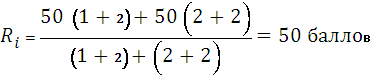 Количество набранных балловИтоговое решение для дисциплины с зачетомИтоговое решение для дисциплины с зачетом с оценкой 60«Зачтено» («автоматом» по итогам работы в семестре)отлично50-59,9 «Зачтено»хорошо40-49,9Допуск к сдаче зачетаудовлетворительно0-39,9«Не зачтено»неудовлетворительноКоличество набранных балловПолнота ответа на вопросы билета30-40Получены полные ответы на все вопросы билета20-29,9 Получены достаточно полные ответы на все вопросы билета10-19,9Получены неполные ответы на все или часть вопросов билета 0-9,9Получены фрагменты ответов на вопросы билета или вопросы не раскрытыОценкаНеудовлетворительноНеудовлетворительноУдовлетворительноУдовлетворительноХорошоОтличноОтличноНабранная сумма баллов  (max -100)Менее 50Менее 5050-69,950-69,970-89,990-94,995-100Оценка ECTSНеудовлетворительно с повторным изучением дисциплиныНеудовлетворительно с возможной пересдачейПосредственноУдовлетворительноХорошоОчень хорошоОтличноОценка ECTSFХ(2)F(2+)E(3)D(3+)C(4)B(4+)A(5)A«Отлично» – теоретическое содержание дисциплины освоено полностью, без пробелов, необходимые практические навыки работы с освоенным материалом сформированы, все предусмотренные программой обучения учебные задания выполнены, качество их выполнения оценено числом баллов, близким к максимальному.B«Очень хорошо» – теоретическое содержание дисциплины освоено полностью, без пробелов, необходимые практические навыки работы с освоенным материалом в основном сформированы, все предусмотренные программой обучения учебные задания выполнены, качество выполнения большинства из них оценено числом баллов, близким к  максимальному, однако есть несколько незначительных ошибок.C«Хорошо» – теоретическое содержание дисциплины освоено полностью, без пробелов, некоторые практические навыки работы с освоенным материалом сформированы недостаточно, все предусмотренные программой обучения учебные задания выполнены, качество выполнения ни одного из них не оценено минимальным числом баллов, некоторые виды заданий выполнены с ошибкамиD«Удовлетворительно» – теоретическое содержание дисциплины освоено частично, но пробелы не носят существенного характера, необходимые практические навыки работы с освоенным материалом в основном сформированы, большинство предусмотренных программой обучения учебных заданий выполнено, некоторые из выполненных заданий, возможно, содержат ошибки.E«Посредственно» – теоретическое содержание дисциплины освоено частично, некоторые практические навыки работы не сформированы, многие предусмотренные программой обучения учебные задания не выполнены, либо качество выполнения некоторых из них оценено числом баллов, близким к минимальномуF«Неудовлетворительно с возможной пересдачей» – теоретическое содержание дисциплины освоено частично, необходимые практические навыки работы не сформированы, большинство предусмотренных программой обучения учебных заданий не выполнено, либо качество их выполнения оценено числом баллов, близким к минимальному; при дополнительной самостоятельной работе над материалом дисциплины возможно повышение качества выполнения учебных заданий. FX«Неудовлетворительно с повторным изучением  дисциплины» – теоретическое содержание дисциплины не освоено, необходимые практические навыки работы не сформированы, все выполненные учебные задания содержат грубые ошибки, дополнительная самостоятельная работа над материалом дисциплины не приведет к какому-либо значимому повышению качества выполнения учебных заданий.ПРИМЕР расчета.За текущую семестровую работу по дисциплине «В», читаемой в двух семестрах студент набрал 50 баллов. Изучение дисциплины в последнем семестре завершается экзаменом. На экзамене его ответ был оценен на 23 балла. В итоге его общая сумма баллов, набранная по дисциплине и учитываемая при составлении рейтинга, составит: 50 + 23 = 73 балла. ПРИМЕР расчета. Общее количество часов, отведенное на дисциплину «E», составляет 180. По дисциплине предусмотрена курсовая работа. При расчете сводной итоговой оценки студента, итоговый балл за курсовую работу/проект будет умножаться  на Sj = 36, а итоговый балл, полученный за дисциплину, будет умножаться на скорректированное количество часов Sj = 180-36 =144.Традиционная оценка Балл в стобалльной шкале5 (отлично)954 (хорошо)803 (удовлетворительно)602 (неудовлетворительно)0Виды дисциплинВиды СКМMax число балловДисциплины гуманитарного и общенаучного характераРефератДокладПрезентацияДиктантыАудированиеГоворениеЧтениеПисьмоОтзыв на текстОтзыв на статьюИнтервьюТворческий проектЭкспресс – опросыИндивидуальные опросыФронтальные опросыСообщениеТесты для текущей работыКомпетентностно-ориентированные заданияТворческие заданияПисьменные контрольные работыВнеаудиторные контрольные работыКонтролируемая самостоятельная работаСамостоятельная  творческая работа555554543334542334555435Дисциплины математического и естественнонаучного характера (Информационно-правового – для 030900 «Юриспруденция», Математического и естественнонаучного, программно-информационного для 034700 «Документоведение и архивоведение») Письменные контрольные работыСамостоятельные  контрольные работыКоллоквиумыТесты для текущей работыМатематические диктантыЭкспресс – опросыИндивидуальные опросыФронтальные опросыКомпетентностно-ориентированные заданияТворческие задания Лабораторные работыДеловые игрыКонтролируемая самостоятельная работа6685535488976Дисциплиныпрофессиональной направленностиЭкспресс-опросыИндивидуальные опросыФронтальные опросыТесты для текущей работыКомпетентностно-ориентированные заданияТворческие задания Аудиторная групповая работаЭссеИсследовательская работаПрезентацияТворческий проектДеловая играРолевая играКруглый столДискуссияДебатыКейсФокус-группаВидеоконференцияПортфолиоРефератПисьменные контрольные работыВнеаудиторные контрольные работыКонтролируемая самостоятельная работа523345544435552435335334№ п/пДисциплинаКатегория дисциплиныОбщее кол-во часов (по базовому плану)Количество набранных баллов в семестреОценкаКоличество пересдач1Иностранный язык36095**Отлично*-2Институциональная экономика18080**Хорошо*-3Философия14477Хорошо-4Математика 1(высшая математика)14884Хорошо15Теория менеджментаПД14870Хорошо-6Социология7255Зачтено -7ДПВ№1ДВ7260Зачтено-Наименование показателяКоличество баллов1. Публикация в российском научном журнале, рецензируемом ВАК или зарубежном научном журнале7 баллов – персональная;5 баллов – в соавторстве.2. Публикация в российском научном журнале, не входящем в перечень рецензируемых ВАК5 – персональная;2 – в соавторстве.3. Очное участие с докладом в научной конференции (по результатам опубликования сборника научных статей)7 баллов – международная;5 баллов – всероссийская;3 баллов – межвузовская или внутривузовская.4. Заочное участие с докладом в научной конференции (по результатам опубликования сборника научных статей)5 баллов – международная;5 баллов – всероссийская;5 баллов – межвузовская или внутривузовская.5. Получение стипендии за научно-исследовательскую активность, грантов на научно-исследовательскую деятельность, победа в конкурсах научно-практических проектов10 баллов – персональные или в качестве руководителя коллектива;5 баллов – в составе коллектива6. Участие в госбюджетной НИР или научно-практических проектах 7 баллов – для ответственных исполнителей;5 баллов – для лаборантов.7. Вступление в состав научных обществ по профилю обучения 5 баллов8. Участие в олимпиадах (призовые места) 10 баллов – международная или всероссийская;7 баллов – межвузовская или внутривузовская.8. Участие в олимпиадах (тур) 7 баллов – международная или всероссийская;5 баллов – межвузовская или внутривузовская.№Фамилия, имя, отчество студента№зачетной книжкиРейтингподисциплинеОценка(по 4-х балльной системе)или зачтеноОценкапо ECTSДата приемаПодпись преподавателя1234567НомеризмененияНомера страницНомера страницНомера страницНомера страницВсегостраницДатаОснование для изменения и подпись лица, проводившего измененияНомеризмененияизменённыхзаменённыханнулиро-ванныхновыхВсегостраницДатаОснование для изменения и подпись лица, проводившего измененияОбщее количество аудиторных часовЛекцииСеминарские или практические заданияЛабораторные работыСамостоятельная работа студентов в аудитории под руководством преподавателя  Форма рубежного контроля по дисциплине Общее Количество пар (часов)1Балл одного занятия212ФОРМЫ АКТИВНОСТИ СТУДЕНТА Балл 12Примерные Виды СКМ6МAXКоличество балловMINКоличество баллов12Письменная контрольная работа №1Письменная контрольная работа №2……Лабораторная работа №1Лабораторная работа №2……..Домашнее задание №1Домашнее задание №2………Тестирование (промежуточное) №1Тестирование (промежуточное) №2………Участие в деловой игре №1Участие в деловой игре №2………№ п./ПвИД Семестрового контрольного мероприятия и его НАЗВАНИЕпараметры оцениванияСтруктура оценивания(в %)12341Письменная работа №1 Полнота решения301Письменная работа №1 Правильность содержание решения501Письменная работа №1 Уровень знаний, продемонстрированный студентом при защите работы.20